Технологическая карта урока английского языка в соответствии с требованиями ФГОС.Дата: Урок № 3 (Вводный модуль: Let’s go! Знакомство)                                                   Класс: 2Тема урока: Где ты живёшь?Тип урока: комбинированныйУМК: «Английский  в фокусе» (учебник англ. языка для 2 класса общеобразовательных учреждений, Быкова Н.И., «Просвещение», 2014)Этапы урокаТехнологическая карта урока английского языка в соответствии с требованиями ФГОС.Дата: Урок № 4 (Вводный модуль: Let’s go! Знакомство)                                                   Класс: 2Тема урока: Сколько тебе лет?Тип урока: комбинированныйУМК: «Английский  в фокусе» (учебник англ. языка для 2 класса общеобразовательных учреждений, Быкова Н.И., «Просвещение», 2014)Этапы урокаТехнологическая карта урока английского языка в соответствии с требованиями ФГОС.Дата: Урок № 5 (Вводный модуль: Let’s go! Знакомство)                                                   Класс: 2Тема урока: Приятно познакомиться.Тип урока: комбинированныйУМК: «Английский  в фокусе» (учебник англ. языка для 2 класса общеобразовательных учреждений, Быкова Н.И., «Просвещение», 2014)Этапы урокаТехнологическая карта урока английского языка в соответствии с требованиями ФГОС.Дата: Урок № 6 (Вводный модуль: Let’s go! Знакомство)                                                   Класс: 2Тема урока: Это мой друг.Тип урока: комбинированныйУМК: «Английский  в фокусе» (учебник англ. языка для 2 класса общеобразовательных учреждений, Быкова Н.И., «Просвещение», 2014)Этапы урокаТехнологическая карта урока английского языка в соответствии с требованиями ФГОС.Дата: Урок № 7 (Вводный модуль: Let’s go! Знакомство)                                                   Класс: 2Тема урока: Приветствие.Тип урока: комбинированныйУМК: «Английский  в фокусе» (учебник англ. языка для 2 класса общеобразовательных учреждений, Быкова Н.И., «Просвещение», 2014)Этапы урокаТехнологическая карта урока английского языка в соответствии с требованиями ФГОС.Дата: Урок № 8 (Модуль 1. Я и моя семья )                                                   Класс: 2Тема урока: Это моя семья.Тип урока: комбинированныйУМК: «Английский  в фокусе» (учебник англ. языка для 2 класса общеобразовательных учреждений, Быкова Н.И., «Просвещение», 2014)Этапы урокаТехнологическая карта урока английского языка в соответствии с требованиями ФГОС.Дата: Урок № 9 (Модуль 1. Я и моя семья )                                                   Класс: 2Тема урока: Мы – счастливая семья.Тип урока: комбинированныйУМК: «Английский  в фокусе» (учебник англ. языка для 2 класса общеобразовательных учреждений, Быкова Н.И., «Просвещение», 2014)Этапы урокаТехнологическая карта урока английского языка в соответствии с требованиями ФГОС.Дата: Урок № 10 (Модуль 1. Я и моя семья )                                                   Класс: 2Тема урока: Члены моей семьи.Тип урока: комбинированныйУМК: «Английский  в фокусе» (учебник англ. языка для 2 класса общеобразовательных учреждений, Быкова Н.И., «Просвещение», 2014)Этапы урокаТехнологическая карта урока английского языка в соответствии с требованиями ФГОС.Дата: Урок № 12 (Модуль 2. Мой дом.)                                                   Класс: 2Тема урока: Мой дом.Тип урока: комбинированныйУМК: «Английский  в фокусе» (учебник англ. языка для 2 класса общеобразовательных учреждений, Быкова Н.И., «Просвещение», 2014)Этапы урокаТехнологическая карта урока английского языка в соответствии с требованиями ФГОС.Дата: Урок № 13 (Модуль 2. Мой дом.)                                                   Класс: 2Тема урока: Предметы в моем доме.Тип урока: комбинированныйУМК: «Английский  в фокусе» (учебник англ. языка для 2 класса общеобразовательных учреждений, Быкова Н.И., «Просвещение», 2014)Этапы урокаТехнологическая карта урока английского языка в соответствии с требованиями ФГОС.Дата: Урок № 14 (Модуль 2. Мой дом.)                                                   Класс: 2Тема урока: Комнаты в моем доме.Тип урока: комбинированныйУМК: «Английский  в фокусе» (учебник англ. языка для 2 класса общеобразовательных учреждений, Быкова Н.И., «Просвещение», 2014)Этапы урокаТехнологическая карта урока английского языка в соответствии с требованиями ФГОС.Дата: Урок № 15 (Модуль 2. Мой дом.)                                                   Класс: 2Тема урока: Комнаты в моем доме.Тип урока: комбинированныйУМК: «Английский  в фокусе» (учебник англ. языка для 2 класса общеобразовательных учреждений, Быкова Н.И., «Просвещение», 2014)Этапы урокаТехнологическая карта урока английского языка в соответствии с требованиями ФГОС.Дата: Урок № 16 (Модуль 2. Мой дом.)                                                   Класс: 2Тема урока: В ванной.Тип урока: комбинированныйУМК: «Английский  в фокусе» (учебник англ. языка для 2 класса общеобразовательных учреждений, Быкова Н.И., «Просвещение», 2014)Этапы урокаТехнологическая карта урока английского языка в соответствии с требованиями ФГОС.Дата: Урок № 17 (Модуль 2. Мой дом.)                                                   Класс: 2Тема урока: Мой уютный дом. Тип урока: комбинированныйУМК: «Английский  в фокусе» (учебник англ. языка для 2 класса общеобразовательных учреждений, Быкова Н.И., «Просвещение», 2014)Этапы урокаТехнологическая карта урока английского языка в соответствии с требованиями ФГОС.Дата: Урок № 18 (Модуль 2. Мой дом.)                                                   Класс: 2Тема урока: Моя комната.Тип урока: комбинированныйУМК: «Английский  в фокусе» (учебник англ. языка для 2 класса общеобразовательных учреждений, Быкова Н.И., «Просвещение», 2014)Этапы урокаТехнологическая карта урока английского языка в соответствии с требованиями ФГОС.Дата: Урок № 19 (Модуль 2. Мой дом.)                                                   Класс: 2Тема урока: Сады в Британии и России. Аудирование.Тип урока: комбинированныйУМК: «Английский  в фокусе» (учебник англ. языка для 2 класса общеобразовательных учреждений, Быкова Н.И., «Просвещение», 2014)Этапы урокаТехнологическая карта урока английского языка в соответствии с требованиями ФГОС.Дата: Урок № 20 (Модуль 2. Мой дом.)                                                   Класс: 2Тема урока: Сказка «Городская мышь и сельская мышь».Тип урока: комбинированныйУМК: «Английский  в фокусе» (учебник англ. языка для 2 класса общеобразовательных учреждений, Быкова Н.И., «Просвещение», 2014)Этапы урокаТехнологическая карта урока английского языка в соответствии с требованиями ФГОС.Дата: Урок № 21 (Модуль 2. Мой дом.)                                                   Класс: 2Тема урока: Мой дом. Тематический контроль №2.Тип урока: комбинированныйУМК: «Английский  в фокусе» (учебник англ. языка для 2 класса общеобразовательных учреждений, Быкова Н.И., «Просвещение», 2014)Этапы урокаТехнологическая карта урока английского языка в соответствии с требованиями ФГОС.Дата: Урок № 22 (Модуль  3. Мой День Рождения.)Класс: 2Тема урока: Сколько тебе лет?Тип урока: комбинированныйУМК: «Английский  в фокусе» (учебник англ. языка для 2 класса общеобразовательных учреждений, Быкова Н.И., «Просвещение», 2014)Этапы урокаЭту страницу не печаталаТехнологическая карта урока английского языка в соответствии с требованиями ФГОС.Дата: Урок № 23 (Модуль  3. Мой День Рождения.)Класс: 2Тема урока: Сегодня мой День Рождения!Тип урока: комбинированныйУМК: «Английский  в фокусе» (учебник англ. языка для 2 класса общеобразовательных учреждений, Быкова Н.И., «Просвещение», 2014)Этапы урокаУрок 12Цель:познакомить учащихся с английским алфавитом (i–g); развивать навыки аудирования, чтения, говорения и письма.познакомить учащихся с английским алфавитом (i–g); развивать навыки аудирования, чтения, говорения и письма.познакомить учащихся с английским алфавитом (i–g); развивать навыки аудирования, чтения, говорения и письма.познакомить учащихся с английским алфавитом (i–g); развивать навыки аудирования, чтения, говорения и письма.Задачи:1. Образовательная: совершенствование навыков употребления лексического материала по теме, развитие умений и навыков устной речи, обеспечение условий для применения знаний.2. Развивающая:  развитие интереса к изучению английского языка, развитие умения во всех видах речевой деятельности, умение работать в паре, развитие творческих способностей.3. Воспитательная: воспитывать  культуру общения, способствовать развитию потребности и способности к сотрудничеству и взаимопомощи.1. Образовательная: совершенствование навыков употребления лексического материала по теме, развитие умений и навыков устной речи, обеспечение условий для применения знаний.2. Развивающая:  развитие интереса к изучению английского языка, развитие умения во всех видах речевой деятельности, умение работать в паре, развитие творческих способностей.3. Воспитательная: воспитывать  культуру общения, способствовать развитию потребности и способности к сотрудничеству и взаимопомощи.1. Образовательная: совершенствование навыков употребления лексического материала по теме, развитие умений и навыков устной речи, обеспечение условий для применения знаний.2. Развивающая:  развитие интереса к изучению английского языка, развитие умения во всех видах речевой деятельности, умение работать в паре, развитие творческих способностей.3. Воспитательная: воспитывать  культуру общения, способствовать развитию потребности и способности к сотрудничеству и взаимопомощи.1. Образовательная: совершенствование навыков употребления лексического материала по теме, развитие умений и навыков устной речи, обеспечение условий для применения знаний.2. Развивающая:  развитие интереса к изучению английского языка, развитие умения во всех видах речевой деятельности, умение работать в паре, развитие творческих способностей.3. Воспитательная: воспитывать  культуру общения, способствовать развитию потребности и способности к сотрудничеству и взаимопомощи.Планируемый результатПредметные уменияПредметные уменияПредметные уменияУниверсальные учебные действияПланируемый результат1. Познакомить учащихся с английским алфавитом (i–g);3. Отработка фонетических навыков..4. Понимают на слух речь учителя и аудиозапись.1. Познакомить учащихся с английским алфавитом (i–g);3. Отработка фонетических навыков..4. Понимают на слух речь учителя и аудиозапись.1. Познакомить учащихся с английским алфавитом (i–g);3. Отработка фонетических навыков..4. Понимают на слух речь учителя и аудиозапись.Личностные:  формирование ответственного отношения к учению, готовности к саморазвитию и самообразованию; формирование коммуникативной компетентности в общении и сотрудничестве со сверстниками.Регулятивные: осуществление регулятивных действий самонаблюдения, самоконтроля, самооценки в процессе коммуникативной деятельности на иностранном языке.Познавательные: построение логических рассуждений, включающее установление причинно-следственных связей; освоение чтения связных текстов;Коммуникативные:  организация и планирование учебного сотрудничества с учителем и сверстниками; использование адекватных языковых средств для отображения своих чувств, мыслей, мотивов и потребностей; построение устных высказываний, в соответствии с поставленной коммуникативной задачей.Основные понятияЛексика для чтения: ink, jug, kangaroo, lamp, mouse, nest, orange, pin, queen.Речь учителя на уроке: Open your books at page … . Listen, point and repeat. Look, read and choose. Excellent! What's this? Who's this? Who's got /d/ in their name? Well done, one point, two points.Лексика для чтения: ink, jug, kangaroo, lamp, mouse, nest, orange, pin, queen.Речь учителя на уроке: Open your books at page … . Listen, point and repeat. Look, read and choose. Excellent! What's this? Who's this? Who's got /d/ in their name? Well done, one point, two points.Лексика для чтения: ink, jug, kangaroo, lamp, mouse, nest, orange, pin, queen.Речь учителя на уроке: Open your books at page … . Listen, point and repeat. Look, read and choose. Excellent! What's this? Who's this? Who's got /d/ in their name? Well done, one point, two points.Лексика для чтения: ink, jug, kangaroo, lamp, mouse, nest, orange, pin, queen.Речь учителя на уроке: Open your books at page … . Listen, point and repeat. Look, read and choose. Excellent! What's this? Who's this? Who's got /d/ in their name? Well done, one point, two points.Организация пространства Организация пространства Организация пространства Организация пространства Организация пространства Межпредметные связиМежпредметные связиФормы работыРесурсыРесурсыМузыкаМузыкаФонетическая и речевая зарядки.Фронтальный опрос.Парная работа.Индивидуальная  работа.-Учебник-Книга для учителя-аудиоматериал к уроку- плакат My Letters!-Учебник-Книга для учителя-аудиоматериал к уроку- плакат My Letters!№Этапы работы                                                                  Содержание этапа                                                                  Содержание этапа                                                                  Содержание этапа1.Организационный этап учебного занятияВремяИспользуемые ресурсыИспользуемые ресурсыОрганизационный момент 1 минутаОрганизационный момент Деятельность учителяДеятельность обучающихсяУУДОрганизационный момент Цель– настроить на общение  на английском языке . Песня из Super Simple Songs.Цель - включиться в иноязычное общение, отреагировав на реплику учителя согласно коммуникативной задаче.Коммуникативные:   слушать, отвечать и реагировать на реплику адекватно речевой ситуации.Регулятивные: использовать речь для регуляции своего действия.2) Речевая  и фонетическая зарядкиВремяИспользуемые ресурсыИспользуемые ресурсы2) Речевая  и фонетическая зарядки3 минуты2) Речевая  и фонетическая зарядкиДеятельность учителяДеятельность обучающихсяУУД2) Речевая  и фонетическая зарядкиЦель - развивать произносительные навыки, настроить артикуляцию учащихся на английскую речь.Let’s say our tongue-twister.A fat cat sat on a mat.Цель - повторить за учителем фонетически правильно английские звуки и слова.Регулятивные:  осуществлять самоконтроль правильности произношения.Личностные: формировать этические  чувства-доброжелательность и эмоционально-нравственную отзывчивость.Познавательные: адекватно произносить звуки английского языка.2.Этап целеполагания ВремяИспользуемые  ресурсыИспользуемые  ресурсы        Целеполагание    и мотивация2 минуты        Целеполагание    и мотивацияДеятельность учителяДеятельность обучающихсяУУД        Целеполагание    и мотивацияЦель- поставить познавательную задачуПрием «мозговой штурм» На доске рисунки, ученики должны догадаться, какая тема урока.Цель – сформулировать задачу урокаПознавательные: Принимать участие в беседе, формулировать и ставить познавательные задачи. Регулятивные:  Уметь планировать свою деятельность в соответствии с целевой установкой.Личностные:  Мотивация учебной деятельности (социальная, учебно-познавательная)Коммуникативные: Взаимодействуют с учителем во время фронтальной беседы3.Этап применения изученного материалаВремяИспользуемые ресурсыИспользуемые ресурсыОпрос по ранее изученному материалу    (проверка домашнего задания)7 минутУчебник, доскаУчебник, доскаОпрос по ранее изученному материалу    (проверка домашнего задания)Деятельность учителяДеятельность обучающихсяУУДОпрос по ранее изученному материалу    (проверка домашнего задания)Цель- развитие навыков чтения, проверить уровень усвоения ранее изученного материала.. На доске записаны слова с пропущенными буквами.Цель – читать, называть ранее изученные лексические единицы по теме.Ученики выходят к доске, вписывают пропущенные буквы и читают слова.Познавательные: Осуществляют актуализацию полученных знаний, сопоставляют результаты работы одноклассников.Регулятивные: Адекватно воспринимают оценку учителя и одноклассников, различают способ и результат действия, осуществляют взаимоконтроль.Личностные: Формируют самооценку на основе успешности учебной деятельности, мотивацию учебно-познавательной деятельности.Работа по теме урока.Деятельность учителяДеятельность обучающихсяУУДРабота по теме урока.Цель - познакомиться с предложениями новой конструкции.Работа с картинками. Everyone, look at the picture. Repeat after me.Ознакомление с написанием букв и чтение новых слов.Учитель пишет на доске рядом с первой картинкой строчную букву и произносит звук.Цель-запомнить лексические единицы по теме, сконцентрировать внимание. Ученики хором повторяют за учителем.Познавательные: Осознанно и произвольно строить речевые высказывания в устной форме, выбирают необходимую информацию, находят ответы на вопросы в иллюстрациях.Коммуникативные: Использовать речевые, опорные и наглядные средства для выполнения задания. Регулятивные: Осуществлять  самоконтроль и анализировать допущенные ошибки, осуществлять итоговый и пошаговый контроль по результату действия.Личностные: Формировать  этические чувства, прежде всего-доброжелательность.Динамическая паузаВремяИспользуемые ресурсыИспользуемые ресурсы3 минутыАудиосопровождение песни-разминкиАудиосопровождение песни-разминкиДеятельность учителяДеятельность обучающихсяУУДЦель-снять статистическое напряжение.Учащиеся смотрят, слушают, произносят  и выполняют действия вместе с исполнителями..Цель-сделать двигательный перерыв для релаксации, направленный на сохранение здоровья учащихся.Познавательные: Слушают и выполняют команды на иностранном языке.Коммуникативные: Осуществляют совместные действия.Регулятивные: Выполняют учебные действия в материализованной и громко-речевой формах. 5.Этап закрепления учебного материала ВремяИспользуемые ресурсыИспользуемые ресурсыАктуализация знаний. С   8-9 , упр. 1-315 минутУчебник, тетрадь.Учебник, тетрадь.Актуализация знаний. С   8-9 , упр. 1-3Деятельность учителяДеятельность обучающихсяУУДАктуализация знаний. С   8-9 , упр. 1-3Цель - закрепить  и повторить изученные лексические единицы по теме. Listen and repeat, please.Trace the letters then write them.Read the right word for picture one.Цель - уметь читать и писать буквы, отвечать на вопрос учителя.Учащиеся читают буквы, соединяют с картинками.Познавательные: Осознанно и произвольно строить речевые высказывания в устной форме, выбирают необходимую информацию, находят ответы на вопросы в иллюстрациях.Коммуникативные: Использовать речевые, опорные и наглядные средства для выполнения задания. Регулятивные: Осуществлять  самоконтроль и анализировать допущенные ошибки, осуществлять итоговый и пошаговый контроль по результату действия.Личностные: Формировать  этические чувства, прежде всего-доброжелательность.6.РефлексияВремяИспользуемые ресурсыИспользуемые ресурсы3 минутыДоскаДоскаДеятельность учителяДеятельность обучающихсяУУДЦель-подведение итогов урока, установить соответствие полученного результата поставленной цели.“Thank you for your work! Look at the board and finish the sentences.NOW I KNOW…     NOW I CAN…      I CAN’T…    I DON’T KNOW…Цель- осуществить констатирующий и прогнозирующий контроль по результату и способу действия. Ученики делают выводы. По очереди заканчивают предложения.Осуществляют рефлексию содержания учебного материалаПознавательные: Оценивают  процесс и результат деятельности. Коммуникативные: Формулируют собственное мнение и позицию.Регулятивные: Адекватно воспринимают оценку учителя и одноклассников.Личностные: Формируют адекватную мотивацию учебной деятельности, понимают значение знаний для человека.7.Итоговый этап учебного занятияВремяИспользуемые ресурсыИспользуемые ресурсыДомашнее задание2  минутыДоскаДоскаДомашнее заданиеДеятельность учителяДеятельность обучающихсяУУДДомашнее заданиеЦель–обеспечить понимание учащимися целей, содержания, и способов выполнения домашнего задания. Объяснить что они должны сделать в процессе домашнего задания.Цель – осмыслить и записать домашнее задание.Записывают домашнее задание, задают вопросы, если что-то не понимают.Прощаются на английском языке.Познавательные: Осуществляют анализ информации.Коммуникативные: Ставят вопросы, обращаются за помощью, формулируют свои затруднения.Регулятивные: Используют речь для регуляции своего действия.Личностные: Формируют понимание необходимости выполнения домашнего заданияЦель:познакомить учащихся с английским алфавитом (r–z); развивать навыки аудирования, чтения, говорения и письма.познакомить учащихся с английским алфавитом (r–z); развивать навыки аудирования, чтения, говорения и письма.познакомить учащихся с английским алфавитом (r–z); развивать навыки аудирования, чтения, говорения и письма.познакомить учащихся с английским алфавитом (r–z); развивать навыки аудирования, чтения, говорения и письма.Задачи:1. Образовательная: совершенствование навыков употребления лексического материала по теме, развитие умений и навыков устной речи, обеспечение условий для применения знаний.2. Развивающая:  развитие интереса к изучению английского языка, развитие умения во всех видах речевой деятельности, умение работать в паре, развитие творческих способностей.3. Воспитательная: воспитывать  культуру общения, способствовать развитию потребности и способности к сотрудничеству и взаимопомощи.1. Образовательная: совершенствование навыков употребления лексического материала по теме, развитие умений и навыков устной речи, обеспечение условий для применения знаний.2. Развивающая:  развитие интереса к изучению английского языка, развитие умения во всех видах речевой деятельности, умение работать в паре, развитие творческих способностей.3. Воспитательная: воспитывать  культуру общения, способствовать развитию потребности и способности к сотрудничеству и взаимопомощи.1. Образовательная: совершенствование навыков употребления лексического материала по теме, развитие умений и навыков устной речи, обеспечение условий для применения знаний.2. Развивающая:  развитие интереса к изучению английского языка, развитие умения во всех видах речевой деятельности, умение работать в паре, развитие творческих способностей.3. Воспитательная: воспитывать  культуру общения, способствовать развитию потребности и способности к сотрудничеству и взаимопомощи.1. Образовательная: совершенствование навыков употребления лексического материала по теме, развитие умений и навыков устной речи, обеспечение условий для применения знаний.2. Развивающая:  развитие интереса к изучению английского языка, развитие умения во всех видах речевой деятельности, умение работать в паре, развитие творческих способностей.3. Воспитательная: воспитывать  культуру общения, способствовать развитию потребности и способности к сотрудничеству и взаимопомощи.Планируемый результатПредметные уменияПредметные уменияПредметные уменияУниверсальные учебные действияПланируемый результат1. Познакомить учащихся с английским алфавитом (i–g);3. Отработка фонетических навыков..4. Понимают на слух речь учителя и аудиозапись.1. Познакомить учащихся с английским алфавитом (i–g);3. Отработка фонетических навыков..4. Понимают на слух речь учителя и аудиозапись.1. Познакомить учащихся с английским алфавитом (i–g);3. Отработка фонетических навыков..4. Понимают на слух речь учителя и аудиозапись.Личностные:  формирование ответственного отношения к учению, готовности к саморазвитию и самообразованию; формирование коммуникативной компетентности в общении и сотрудничестве со сверстниками.Регулятивные: осуществление регулятивных действий самонаблюдения, самоконтроля, самооценки в процессе коммуникативной деятельности на иностранном языке.Познавательные: построение логических рассуждений, включающее установление причинно-следственных связей; освоение чтения связных текстов;Коммуникативные:  организация и планирование учебного сотрудничества с учителем и сверстниками; использование адекватных языковых средств для отображения своих чувств, мыслей, мотивов и потребностей; построение устных высказываний, в соответствии с поставленной коммуникативной задачей.Основные понятияАктивная лексика: yes, no, Well done!Лексика для чтения: rabbit, snake, tree, umbrella, vest, window, box, yacht, zip.Речь учителя в классе: Open your books at page … ! Listen, point and repeat! Copy and complete in your notebook. Read and choose! Yes/no. Well done!What's this?, one point, two points.Активная лексика: yes, no, Well done!Лексика для чтения: rabbit, snake, tree, umbrella, vest, window, box, yacht, zip.Речь учителя в классе: Open your books at page … ! Listen, point and repeat! Copy and complete in your notebook. Read and choose! Yes/no. Well done!What's this?, one point, two points.Активная лексика: yes, no, Well done!Лексика для чтения: rabbit, snake, tree, umbrella, vest, window, box, yacht, zip.Речь учителя в классе: Open your books at page … ! Listen, point and repeat! Copy and complete in your notebook. Read and choose! Yes/no. Well done!What's this?, one point, two points.Активная лексика: yes, no, Well done!Лексика для чтения: rabbit, snake, tree, umbrella, vest, window, box, yacht, zip.Речь учителя в классе: Open your books at page … ! Listen, point and repeat! Copy and complete in your notebook. Read and choose! Yes/no. Well done!What's this?, one point, two points.Организация пространства Организация пространства Организация пространства Организация пространства Организация пространства Межпредметные связиМежпредметные связиФормы работыРесурсыРесурсыМузыкаМузыкаФонетическая и речевая зарядки.Фронтальный опрос.Парная работа.Индивидуальная  работа.-Учебник-Книга для учителя-аудиоматериал к уроку- плакат My Letters!- плакат My Letters, - карточки с буквами a–z; карточки со словами от ant до queen.-Учебник-Книга для учителя-аудиоматериал к уроку- плакат My Letters!- плакат My Letters, - карточки с буквами a–z; карточки со словами от ant до queen.№Этапы работы                                                                  Содержание этапа                                                                  Содержание этапа                                                                  Содержание этапа1.Организационный этап учебного занятияВремяИспользуемые ресурсыИспользуемые ресурсыОрганизационный момент 1 минутаОрганизационный момент Деятельность учителяДеятельность обучающихсяУУДОрганизационный момент Цель– настроить на общение  на английском языке . Песня из Super Simple Songs.Цель - включиться в иноязычное общение, отреагировав на реплику учителя согласно коммуникативной задаче.Коммуникативные:   слушать, отвечать и реагировать на реплику адекватно речевой ситуации.Регулятивные: использовать речь для регуляции своего действия.2) Речевая  и фонетическая зарядкиВремяИспользуемые ресурсыИспользуемые ресурсы2) Речевая  и фонетическая зарядки3 минуты2) Речевая  и фонетическая зарядкиДеятельность учителяДеятельность обучающихсяУУД2) Речевая  и фонетическая зарядкиЦель - развивать произносительные навыки, настроить артикуляцию учащихся на английскую речь.Let’s say our tongue-twister.A fat cat sat on a mat.Цель - повторить за учителем фонетически правильно английские звуки и слова.Регулятивные:  осуществлять самоконтроль правильности произношения.Личностные: формировать этические  чувства-доброжелательность и эмоционально-нравственную отзывчивость.Познавательные: адекватно произносить звуки английского языка.2.Этап целеполагания ВремяИспользуемые  ресурсыИспользуемые  ресурсы        Целеполагание    и мотивация2 минуты        Целеполагание    и мотивацияДеятельность учителяДеятельность обучающихсяУУД        Целеполагание    и мотивацияЦель- поставить познавательную задачуПрием «мозговой штурм» На доске рисунки, ученики должны догадаться, какая тема урока.Цель–сформулировать задачу урокаПознавательные: Принимать участие в беседе, формулировать и ставить познавательные задачи. Регулятивные:  Уметь планировать свою деятельность в соответствии с целевой установкой.Личностные:  Мотивация учебной деятельности (социальная, учебно-познавательная)Коммуникативные: Взаимодействуют с учителем во время фронтальной беседы3.Этап применения изученного материалаВремяИспользуемые ресурсыИспользуемые ресурсыОпрос по ранее изученному материалу    (проверка домашнего задания)7 минутУчебник, доскаУчебник, доскаОпрос по ранее изученному материалу    (проверка домашнего задания)Деятельность учителяДеятельность обучающихсяУУДОпрос по ранее изученному материалу    (проверка домашнего задания)Цель- развитие навыков чтения, проверить уровень усвоения ранее изученного материала.I’ve got a picture. Try and guess what’s in the picture. Цель – читать, называть ранее изученные лексические единицы по теме.Ученики называют выученные слова, угадывая картинки..Познавательные: Осуществляют актуализацию полученных знаний, сопоставляют результаты работы одноклассников.Регулятивные: Адекватно воспринимают оценку учителя и одноклассников, различают способ и результат действия, осуществляют взаимоконтроль.Личностные: Формируют самооценку на основе успешности учебной деятельности, мотивацию учебно-познавательной деятельности.Работа по теме урока.Деятельность учителяДеятельность обучающихсяУУДРабота по теме урока.Работа с картинками. Everyone, look at the picture. Repeat after me.Ознакомление с написанием букв и чтение новых слов.Учитель пишет на доске рядом с первой картинкой строчную букву и произносит звук.Ученики хором повторяют за учителем.Познавательные: Осознанно и произвольно строить речевые высказывания в устной форме, выбирают необходимую информацию, находят ответы на вопросы в иллюстрациях.Коммуникативные: Использовать речевые, опорные и наглядные средства для выполнения задания. Регулятивные: Осуществлять  самоконтроль и анализировать допущенные ошибки, осуществлять итоговый и пошаговый контроль по результату действия.Личностные: Формировать  этические чувства, прежде всего-доброжелательность.Динамическая паузаВремяИспользуемые ресурсыИспользуемые ресурсы3 минутыАудиосопровождение песни-разминкиАудиосопровождение песни-разминкиДеятельность учителяДеятельность обучающихсяУУДЦель-снять статистическое напряжение.Учащиеся смотрят, слушают, произносят  и выполняют действия вместе с исполнителями..Цель-сделать двигательный перерыв для релаксации, направленный на сохранение здоровья учащихся.Познавательные: Слушают и выполняют команды на иностранном языке.Коммуникативные: Осуществляют совместные действия.Регулятивные: Выполняют учебные действия в материализованной и громко-речевой формах. 5.Этап закрепления учебного материала ВремяИспользуемые ресурсыИспользуемые ресурсыАктуализация знаний. С 10-11 , упр. 1-315 минутУчебник, тетрадь.Учебник, тетрадь.Актуализация знаний. С 10-11 , упр. 1-3Деятельность учителяДеятельность обучающихсяУУДАктуализация знаний. С 10-11 , упр. 1-3Цель - закрепить  и повторить изученные лексические единицы по теме. Listen and repeat, please.Let’s listen to a chant and do exercise.Read the right word for picture one.Цель - уметь читать и писать буквы, отвечать на вопрос учителя.Учащиеся читают буквы, соединяют с картинками.Познавательные: Осознанно и произвольно строить речевые высказывания в устной форме, выбирают необходимую информацию, находят ответы на вопросы в иллюстрациях.Коммуникативные: Использовать речевые, опорные и наглядные средства для выполнения задания. Регулятивные: Осуществлять  самоконтроль и анализировать допущенные ошибки, осуществлять итоговый и пошаговый контроль по результату действия.Личностные: Формировать  этические чувства, прежде всего-доброжелательность.6.РефлексияВремяИспользуемые ресурсыИспользуемые ресурсы3 минутыДоскаДоскаДеятельность учителяДеятельность обучающихсяУУДЦель-подведение итогов урока, установить соответствие полученного результата поставленной цели.“Thank you for your work! Look at the board and finish the sentences.NOW I KNOW…     NOW I CAN…      I CAN’T…    I DON’T KNOW…Цель- осуществить констатирующий и прогнозирующий контроль по результату и способу действия. Ученики делают выводы. По очереди заканчивают предложения.Осуществляют рефлексию содержания учебного материалаПознавательные: Оценивают  процесс и результат деятельности. Коммуникативные: Формулируют собственное мнение и позицию.Регулятивные: Адекватно воспринимают оценку учителя и одноклассников.Личностные: Формируют адекватную мотивацию учебной деятельности, понимают значение знаний для человека.7.Итоговый этап учебного занятияВремяИспользуемые ресурсыИспользуемые ресурсыДомашнее задание2  минутыДоскаДоскаДомашнее заданиеДеятельность учителяДеятельность обучающихсяУУДДомашнее заданиеЦель–обеспечить понимание учащимися целей, содержания, и способов выполнения домашнего задания. Объяснить что они должны сделать в процессе домашнего задания.Цель – осмыслить и записать домашнее задание.Записывают домашнее задание, задают вопросы, если что-то не понимают.Прощаются на английском языке.Познавательные: Осуществляют анализ информации.Коммуникативные: Ставят вопросы, обращаются за помощью, формулируют свои затруднения.Регулятивные: Используют речь для регуляции своего действия.Личностные: Формируют понимание необходимости выполнения домашнего заданияЦель:научить учащихся читать буквосочетания sh /ʃ/ и ch /_/; развивать навыки аудирования, чтения и письма.научить учащихся читать буквосочетания sh /ʃ/ и ch /_/; развивать навыки аудирования, чтения и письма.научить учащихся читать буквосочетания sh /ʃ/ и ch /_/; развивать навыки аудирования, чтения и письма.научить учащихся читать буквосочетания sh /ʃ/ и ch /_/; развивать навыки аудирования, чтения и письма.Задачи:1. Образовательная: совершенствование навыков употребления лексического материала по теме, развитие умений и навыков устной речи, обеспечение условий для применения знаний.2. Развивающая:  развитие интереса к изучению английского языка, развитие умения во всех видах речевой деятельности, умение работать в паре, развитие творческих способностей.3. Воспитательная: воспитывать  культуру общения, способствовать развитию потребности и способности к сотрудничеству и взаимопомощи.1. Образовательная: совершенствование навыков употребления лексического материала по теме, развитие умений и навыков устной речи, обеспечение условий для применения знаний.2. Развивающая:  развитие интереса к изучению английского языка, развитие умения во всех видах речевой деятельности, умение работать в паре, развитие творческих способностей.3. Воспитательная: воспитывать  культуру общения, способствовать развитию потребности и способности к сотрудничеству и взаимопомощи.1. Образовательная: совершенствование навыков употребления лексического материала по теме, развитие умений и навыков устной речи, обеспечение условий для применения знаний.2. Развивающая:  развитие интереса к изучению английского языка, развитие умения во всех видах речевой деятельности, умение работать в паре, развитие творческих способностей.3. Воспитательная: воспитывать  культуру общения, способствовать развитию потребности и способности к сотрудничеству и взаимопомощи.1. Образовательная: совершенствование навыков употребления лексического материала по теме, развитие умений и навыков устной речи, обеспечение условий для применения знаний.2. Развивающая:  развитие интереса к изучению английского языка, развитие умения во всех видах речевой деятельности, умение работать в паре, развитие творческих способностей.3. Воспитательная: воспитывать  культуру общения, способствовать развитию потребности и способности к сотрудничеству и взаимопомощи.Планируемый результатПредметные уменияПредметные уменияПредметные уменияУниверсальные учебные действияПланируемый результат1. научить учащихся читать буквосочетания sh /ʃ/ и ch /_/;3. Отработка фонетических навыков..4. Понимают на слух речь учителя и аудиозапись.5. Развитие умений письма.1. научить учащихся читать буквосочетания sh /ʃ/ и ch /_/;3. Отработка фонетических навыков..4. Понимают на слух речь учителя и аудиозапись.5. Развитие умений письма.1. научить учащихся читать буквосочетания sh /ʃ/ и ch /_/;3. Отработка фонетических навыков..4. Понимают на слух речь учителя и аудиозапись.5. Развитие умений письма.Личностные:  формирование ответственного отношения к учению, готовности к саморазвитию и самообразованию; формирование коммуникативной компетентности в общении и сотрудничестве со сверстниками.Регулятивные: осуществление регулятивных действий самонаблюдения, самоконтроля, самооценки в процессе коммуникативной деятельности на иностранном языке.Познавательные: построение логических рассуждений, включающее установление причинно-следственных связей; освоение чтения связных текстов;Коммуникативные:  организация и планирование учебного сотрудничества с учителем и сверстниками; использование адекватных языковых средств для отображения своих чувств, мыслей, мотивов и потребностей; построение устных высказываний, в соответствии с поставленной коммуникативной задачей.Основные понятияЛексика для чтения: sheep, fish, ship, snake, horse, egg, queen, pin, chick, cheese. Речь учителя на уроке: Open your books at page … ! Listen and repeat. Copy and complete. Say and point to the odd ones. What's this?Лексика для чтения: sheep, fish, ship, snake, horse, egg, queen, pin, chick, cheese. Речь учителя на уроке: Open your books at page … ! Listen and repeat. Copy and complete. Say and point to the odd ones. What's this?Лексика для чтения: sheep, fish, ship, snake, horse, egg, queen, pin, chick, cheese. Речь учителя на уроке: Open your books at page … ! Listen and repeat. Copy and complete. Say and point to the odd ones. What's this?Лексика для чтения: sheep, fish, ship, snake, horse, egg, queen, pin, chick, cheese. Речь учителя на уроке: Open your books at page … ! Listen and repeat. Copy and complete. Say and point to the odd ones. What's this?Организация пространства Организация пространства Организация пространства Организация пространства Организация пространства Межпредметные связиМежпредметные связиФормы работыРесурсыРесурсыМузыкаМузыкаФонетическая и речевая зарядки.Фронтальный опрос.Парная работа.Индивидуальная  работа.-Учебник-Книга для учителя-аудиоматериал к уроку- плакат My Letters! - картинки/ рисунки/игрушки sheep, fish, ship, chick, cheese.-Учебник-Книга для учителя-аудиоматериал к уроку- плакат My Letters! - картинки/ рисунки/игрушки sheep, fish, ship, chick, cheese.№Этапы работы                                                                  Содержание этапа                                                                  Содержание этапа                                                                  Содержание этапа1.Организационный этап учебного занятияВремяИспользуемые ресурсыИспользуемые ресурсыОрганизационный момент 1 минутаОрганизационный момент Деятельность учителяДеятельность обучающихсяУУДОрганизационный момент Цель– настроить на общение  на английском языке . Песня из Super Simple Songs.Цель - включиться в иноязычное общение, отреагировав на реплику учителя согласно коммуникативной задаче.Коммуникативные:   слушать, отвечать и реагировать на реплику адекватно речевой ситуации.Регулятивные: использовать речь для регуляции своего действия.2) Речевая  и фонетическая зарядкиВремяИспользуемые ресурсыИспользуемые ресурсы2) Речевая  и фонетическая зарядки3 минуты2) Речевая  и фонетическая зарядкиДеятельность учителяДеятельность обучающихсяУУД2) Речевая  и фонетическая зарядкиЦель - развивать произносительные навыки, настроить артикуляцию учащихся на английскую речь.Let’s say our tongue-twister.A fat cat sat on a mat.Цель - повторить за учителем фонетически правильно английские звуки и слова.Регулятивные:  осуществлять самоконтроль правильности произношения.Личностные: формировать этические  чувства-доброжелательность и эмоционально-нравственную отзывчивость.Познавательные: адекватно произносить звуки английского языка.2.Этап целеполагания ВремяИспользуемые  ресурсыИспользуемые  ресурсы        Целеполагание    и мотивация2 минуты        Целеполагание    и мотивацияДеятельность учителяДеятельность обучающихсяУУД        Целеполагание    и мотивацияЦель- поставить познавательную задачуПрием «мозговой штурм» На доске рисунки, ученики должны догадаться, какая тема урока.Цель–сформулировать задачу урокаПознавательные: Принимать участие в беседе, формулировать и ставить познавательные задачи. Регулятивные:  Уметь планировать свою деятельность в соответствии с целевой установкой.Личностные:  Мотивация учебной деятельности (социальная, учебно-познавательная)Коммуникативные: Взаимодействуют с учителем во время фронтальной беседы3.Этап применения изученного материалаВремяИспользуемые ресурсыИспользуемые ресурсыОпрос по ранее изученному материалу    (проверка домашнего задания)7 минутУчебник, доскаУчебник, доскаОпрос по ранее изученному материалу    (проверка домашнего задания)Деятельность учителяДеятельность обучающихсяУУДОпрос по ранее изученному материалу    (проверка домашнего задания)Цель- развитие навыков чтения, проверить уровень усвоения ранее изученного материала.I’ve got a picture. Try and guess what’s in the picture. Цель – читать, называть ранее изученные лексические единицы по теме.Ученики называют выученные слова, угадывая картинки..Познавательные: Осуществляют актуализацию полученных знаний, сопоставляют результаты работы одноклассников.Регулятивные: Адекватно воспринимают оценку учителя и одноклассников, различают способ и результат действия, осуществляют взаимоконтроль.Личностные: Формируют самооценку на основе успешности учебной деятельности, мотивацию учебно-познавательной деятельности.Работа по теме урока.Деятельность учителяДеятельность обучающихсяУУДРабота по теме урока.Работа с картинками. Everyone, look at the picture. Repeat after me.Ознакомление с написанием букв и чтение новых слов.Учитель пишет на доске рядом с первой картинкой строчную букву и произносит звук.Ученики хором повторяют за учителем.Познавательные: Осознанно и произвольно строить речевые высказывания в устной форме, выбирают необходимую информацию, находят ответы на вопросы в иллюстрациях.Коммуникативные: Использовать речевые, опорные и наглядные средства для выполнения задания. Регулятивные: Осуществлять  самоконтроль и анализировать допущенные ошибки, осуществлять итоговый и пошаговый контроль по результату действия.Личностные: Формировать  этические чувства, прежде всего-доброжелательность.Динамическая паузаВремяИспользуемые ресурсыИспользуемые ресурсы3 минутыАудиосопровождение песни-разминкиАудиосопровождение песни-разминкиДеятельность учителяДеятельность обучающихсяУУДЦель-снять статистическое напряжение.Учащиеся смотрят, слушают, произносят  и выполняют действия вместе с исполнителями..Цель-сделать двигательный перерыв для релаксации, направленный на сохранение здоровья учащихся.Познавательные: Слушают и выполняют команды на иностранном языке.Коммуникативные: Осуществляют совместные действия.Регулятивные: Выполняют учебные действия в материализованной и громко-речевой формах. 5.Этап закрепления учебного материала ВремяИспользуемые ресурсыИспользуемые ресурсыАктуализация знаний. С 12-13 , упр. 1-315 минутУчебник, тетрадь.Учебник, тетрадь.Актуализация знаний. С 12-13 , упр. 1-3Деятельность учителяДеятельность обучающихсяУУДАктуализация знаний. С 12-13 , упр. 1-3Цель - закрепить  и повторить изученные лексические единицы по теме. Listen and repeat, please.Let’s listen to a chant and do exercise.Read the right word for picture one.Цель - уметь читать и писать буквы, отвечать на вопрос учителя.Учащиеся читают буквы, соединяют с картинками.Познавательные: Осознанно и произвольно строить речевые высказывания в устной форме, выбирают необходимую информацию, находят ответы на вопросы в иллюстрациях.Коммуникативные: Использовать речевые, опорные и наглядные средства для выполнения задания. Регулятивные: Осуществлять  самоконтроль и анализировать допущенные ошибки, осуществлять итоговый и пошаговый контроль по результату действия.Личностные: Формировать  этические чувства, прежде всего-доброжелательность.6.РефлексияВремяИспользуемые ресурсыИспользуемые ресурсы3 минутыДоскаДоскаДеятельность учителяДеятельность обучающихсяУУДЦель-подведение итогов урока, установить соответствие полученного результата поставленной цели.“Thank you for your work! Look at the board and finish the sentences.NOW I KNOW…     NOW I CAN…      I CAN’T…    I DON’T KNOW…Цель- осуществить констатирующий и прогнозирующий контроль по результату и способу действия. Ученики делают выводы. По очереди заканчивают предложения.Осуществляют рефлексию содержания учебного материалаПознавательные: Оценивают  процесс и результат деятельности. Коммуникативные: Формулируют собственное мнение и позицию.Регулятивные: Адекватно воспринимают оценку учителя и одноклассников.Личностные: Формируют адекватную мотивацию учебной деятельности, понимают значение знаний для человека.7.Итоговый этап учебного занятияВремяИспользуемые ресурсыИспользуемые ресурсыДомашнее задание2  минутыДоскаДоскаДомашнее заданиеДеятельность учителяДеятельность обучающихсяУУДДомашнее заданиеЦель–обеспечить понимание учащимися целей, содержания, и способов выполнения домашнего задания. Объяснить что они должны сделать в процессе домашнего задания.Цель – осмыслить и записать домашнее задание.Записывают домашнее задание, задают вопросы, если что-то не понимают.Прощаются на английском языке.Познавательные: Осуществляют анализ информации.Коммуникативные: Ставят вопросы, обращаются за помощью, формулируют свои затруднения.Регулятивные: Используют речь для регуляции своего действия.Личностные: Формируют понимание необходимости выполнения домашнего заданияЦель:научить учащихся читать буквосочетания th /θ/ /р/; ph /f/; развивать навыки аудирования, чтения и письма.научить учащихся читать буквосочетания th /θ/ /р/; ph /f/; развивать навыки аудирования, чтения и письма.научить учащихся читать буквосочетания th /θ/ /р/; ph /f/; развивать навыки аудирования, чтения и письма.научить учащихся читать буквосочетания th /θ/ /р/; ph /f/; развивать навыки аудирования, чтения и письма.Задачи:1. Образовательная: совершенствование навыков употребления лексического материала по теме, развитие умений и навыков устной речи, обеспечение условий для применения знаний.2. Развивающая:  развитие интереса к изучению английского языка, развитие умения во всех видах речевой деятельности, умение работать в паре, развитие творческих способностей.3. Воспитательная: воспитывать  культуру общения, способствовать развитию потребности и способности к сотрудничеству и взаимопомощи.1. Образовательная: совершенствование навыков употребления лексического материала по теме, развитие умений и навыков устной речи, обеспечение условий для применения знаний.2. Развивающая:  развитие интереса к изучению английского языка, развитие умения во всех видах речевой деятельности, умение работать в паре, развитие творческих способностей.3. Воспитательная: воспитывать  культуру общения, способствовать развитию потребности и способности к сотрудничеству и взаимопомощи.1. Образовательная: совершенствование навыков употребления лексического материала по теме, развитие умений и навыков устной речи, обеспечение условий для применения знаний.2. Развивающая:  развитие интереса к изучению английского языка, развитие умения во всех видах речевой деятельности, умение работать в паре, развитие творческих способностей.3. Воспитательная: воспитывать  культуру общения, способствовать развитию потребности и способности к сотрудничеству и взаимопомощи.1. Образовательная: совершенствование навыков употребления лексического материала по теме, развитие умений и навыков устной речи, обеспечение условий для применения знаний.2. Развивающая:  развитие интереса к изучению английского языка, развитие умения во всех видах речевой деятельности, умение работать в паре, развитие творческих способностей.3. Воспитательная: воспитывать  культуру общения, способствовать развитию потребности и способности к сотрудничеству и взаимопомощи.Планируемый результатПредметные уменияПредметные уменияПредметные уменияУниверсальные учебные действияПланируемый результат1. научить учащихся читать буквосочетания th /θ/ /р/; ph /f/;3. Отработка фонетических навыков..4. Понимают на слух речь учителя и аудиозапись.5. Развитие умений письма.1. научить учащихся читать буквосочетания th /θ/ /р/; ph /f/;3. Отработка фонетических навыков..4. Понимают на слух речь учителя и аудиозапись.5. Развитие умений письма.1. научить учащихся читать буквосочетания th /θ/ /р/; ph /f/;3. Отработка фонетических навыков..4. Понимают на слух речь учителя и аудиозапись.5. Развитие умений письма.Личностные:  формирование ответственного отношения к учению, готовности к саморазвитию и самообразованию; формирование коммуникативной компетентности в общении и сотрудничестве со сверстниками.Регулятивные: осуществление регулятивных действий самонаблюдения, самоконтроля, самооценки в процессе коммуникативной деятельности на иностранном языке.Познавательные: построение логических рассуждений, включающее установление причинно-следственных связей; освоение чтения связных текстов;Коммуникативные:  организация и планирование учебного сотрудничества с учителем и сверстниками; использование адекватных языковых средств для отображения своих чувств, мыслей, мотивов и потребностей; построение устных высказываний, в соответствии с поставленной коммуникативной задачей.Основные понятияЛексика для чтения: thumb, the, this, thimble, photo, dolphin, elephant. Речь учителя на уроке: Open your books at page …! Listen and repeat! Write the words in your notebook. Copy and complete. What's this?Лексика для чтения: thumb, the, this, thimble, photo, dolphin, elephant. Речь учителя на уроке: Open your books at page …! Listen and repeat! Write the words in your notebook. Copy and complete. What's this?Лексика для чтения: thumb, the, this, thimble, photo, dolphin, elephant. Речь учителя на уроке: Open your books at page …! Listen and repeat! Write the words in your notebook. Copy and complete. What's this?Лексика для чтения: thumb, the, this, thimble, photo, dolphin, elephant. Речь учителя на уроке: Open your books at page …! Listen and repeat! Write the words in your notebook. Copy and complete. What's this?Организация пространства Организация пространства Организация пространства Организация пространства Организация пространства Межпредметные связиМежпредметные связиФормы работыРесурсыРесурсыМузыкаМузыкаФонетическая и речевая зарядки.Фронтальный опрос.Парная работа.Индивидуальная  работа.-Учебник-Книга для учителя-аудиоматериал к уроку- плакат My Letters! - картинки/ рисунки/игрушки sheep, fish, ship, chick, cheese.-Учебник-Книга для учителя-аудиоматериал к уроку- плакат My Letters! - картинки/ рисунки/игрушки sheep, fish, ship, chick, cheese.№Этапы работы                                                                  Содержание этапа                                                                  Содержание этапа                                                                  Содержание этапа1.Организационный этап учебного занятияВремяИспользуемые ресурсыИспользуемые ресурсыОрганизационный момент 1 минутаОрганизационный момент Деятельность учителяДеятельность обучающихсяУУДОрганизационный момент Цель– настроить на общение  на английском языке . Песня из Super Simple Songs.How are you?Цель - включиться в иноязычное общение, отреагировав на реплику учителя согласно коммуникативной задаче.Коммуникативные:   слушать, отвечать и реагировать на реплику адекватно речевой ситуации.Регулятивные: использовать речь для регуляции своего действия.2) Речевая  и фонетическая зарядкиВремяИспользуемые ресурсыИспользуемые ресурсы2) Речевая  и фонетическая зарядки3 минуты2) Речевая  и фонетическая зарядкиДеятельность учителяДеятельность обучающихсяУУД2) Речевая  и фонетическая зарядкиЦель - развивать произносительные навыки, настроить артикуляцию учащихся на английскую речь.Let’s say our tongue-twister.I think that you think I’m too thin.Цель - повторить за учителем фонетически правильно английские звуки и слова.Регулятивные:  осуществлять самоконтроль правильности произношения.Личностные: формировать этические  чувства-доброжелательность и эмоционально-нравственную отзывчивость.Познавательные: адекватно произносить звуки английского языка.2.Этап целеполагания ВремяИспользуемые  ресурсыИспользуемые  ресурсы        Целеполагание    и мотивация2 минуты        Целеполагание    и мотивацияДеятельность учителяДеятельность обучающихсяУУД        Целеполагание    и мотивацияЦель- поставить познавательную задачуПрием «мозговой штурм» На доске рисунки, ученики должны догадаться, какая тема урока.Цель–сформулировать задачу урокаПознавательные: Принимать участие в беседе, формулировать и ставить познавательные задачи. Регулятивные:  Уметь планировать свою деятельность в соответствии с целевой установкой.Личностные:  Мотивация учебной деятельности (социальная, учебно-познавательная)Коммуникативные: Взаимодействуют с учителем во время фронтальной беседы3.Этап применения изученного материалаВремяИспользуемые ресурсыИспользуемые ресурсыОпрос по ранее изученному материалу    (проверка домашнего задания)7 минутУчебник, доскаУчебник, доскаОпрос по ранее изученному материалу    (проверка домашнего задания)Деятельность учителяДеятельность обучающихсяУУДОпрос по ранее изученному материалу    (проверка домашнего задания)Цель- развитие навыков чтения, проверить уровень усвоения ранее изученного материала.I’ve got a picture. Try and guess what’s in the picture. Цель – читать, называть ранее изученные лексические единицы по теме.Ученики называют выученные слова, угадывая картинки..Познавательные: Осуществляют актуализацию полученных знаний, сопоставляют результаты работы одноклассников.Регулятивные: Адекватно воспринимают оценку учителя и одноклассников, различают способ и результат действия, осуществляют взаимоконтроль.Личностные: Формируют самооценку на основе успешности учебной деятельности, мотивацию учебно-познавательной деятельности.Работа по теме урока.Деятельность учителяДеятельность обучающихсяУУДРабота по теме урока.Работа с картинками. Everyone, look at the picture. Repeat after me.Ознакомление с чтением новых слов.Учитель пишет на доске рядом с первой картинкой строчную букву и произносит звук.Ученики хором повторяют за учителем.Познавательные: Осознанно и произвольно строить речевые высказывания в устной форме, выбирают необходимую информацию, находят ответы на вопросы в иллюстрациях.Коммуникативные: Использовать речевые, опорные и наглядные средства для выполнения задания. Регулятивные: Осуществлять  самоконтроль и анализировать допущенные ошибки, осуществлять итоговый и пошаговый контроль по результату действия.Личностные: Формировать  этические чувства, прежде всего-доброжелательность.Динамическая паузаВремяИспользуемые ресурсыИспользуемые ресурсы3 минутыАудиосопровождение песни-разминкиАудиосопровождение песни-разминкиДеятельность учителяДеятельность обучающихсяУУДЦель-снять статистическое напряжение.Учащиеся смотрят, слушают, произносят  и выполняют действия вместе с исполнителями..Цель-сделать двигательный перерыв для релаксации, направленный на сохранение здоровья учащихся.Познавательные: Слушают и выполняют команды на иностранном языке.Коммуникативные: Осуществляют совместные действия.Регулятивные: Выполняют учебные действия в материализованной и громко-речевой формах. 5.Этап закрепления учебного материала ВремяИспользуемые ресурсыИспользуемые ресурсыАктуализация знаний. С 14-15 , упр. 1-315 минутУчебник, тетрадь.Учебник, тетрадь.Актуализация знаний. С 14-15 , упр. 1-3Деятельность учителяДеятельность обучающихсяУУДАктуализация знаний. С 14-15 , упр. 1-3Цель - закрепить  и повторить изученные лексические единицы по теме. Listen and repeat, please.Let’s listen to a chant and do exercise.Everyone look at the picture. Repeat after me.Read the word for picture two..Цель - уметь читать и писать буквы, отвечать на вопрос учителя.Учащиеся читают буквы, соединяют с картинками.Познавательные: Осознанно и произвольно строить речевые высказывания в устной форме, выбирают необходимую информацию, находят ответы на вопросы в иллюстрациях.Коммуникативные: Использовать речевые, опорные и наглядные средства для выполнения задания. Регулятивные: Осуществлять  самоконтроль и анализировать допущенные ошибки, осуществлять итоговый и пошаговый контроль по результату действия.Личностные: Формировать  этические чувства, прежде всего-доброжелательность.6.РефлексияВремяИспользуемые ресурсыИспользуемые ресурсы3 минутыДоскаДоскаДеятельность учителяДеятельность обучающихсяУУДЦель-подведение итогов урока, установить соответствие полученного результата поставленной цели.“Thank you for your work! Look at the board and finish the sentences.NOW I KNOW…     NOW I CAN…      I CAN’T…    I DON’T KNOW…Цель- осуществить констатирующий и прогнозирующий контроль по результату и способу действия. Ученики делают выводы. По очереди заканчивают предложения.Осуществляют рефлексию содержания учебного материалаПознавательные: Оценивают  процесс и результат деятельности. Коммуникативные: Формулируют собственное мнение и позицию.Регулятивные: Адекватно воспринимают оценку учителя и одноклассников.Личностные: Формируют адекватную мотивацию учебной деятельности, понимают значение знаний для человека.7.Итоговый этап учебного занятияВремяИспользуемые ресурсыИспользуемые ресурсыДомашнее задание2  минутыДоскаДоскаДомашнее заданиеДеятельность учителяДеятельность обучающихсяУУДДомашнее заданиеЦель–обеспечить понимание учащимися целей, содержания, и способов выполнения домашнего задания. Объяснить что они должны сделать в процессе домашнего задания.Цель – осмыслить и записать домашнее задание.Записывают домашнее задание, задают вопросы, если что-то не понимают.Прощаются на английском языке.Познавательные: Осуществляют анализ информации.Коммуникативные: Ставят вопросы, обращаются за помощью, формулируют свои затруднения.Регулятивные: Используют речь для регуляции своего действия.Личностные: Формируют понимание необходимости выполнения домашнего заданияЦель:научить учащихся писать заглавные буквы английского алфавита и называть все буквы алфавита; развивать навыки аудирования и письма.научить учащихся писать заглавные буквы английского алфавита и называть все буквы алфавита; развивать навыки аудирования и письма.научить учащихся писать заглавные буквы английского алфавита и называть все буквы алфавита; развивать навыки аудирования и письма.научить учащихся писать заглавные буквы английского алфавита и называть все буквы алфавита; развивать навыки аудирования и письма.Задачи:1. Образовательная: совершенствование навыков употребления лексического материала по теме, развитие умений и навыков устной речи, обеспечение условий для применения знаний.2. Развивающая:  развитие интереса к изучению английского языка, развитие умения во всех видах речевой деятельности, умение работать в паре, развитие творческих способностей.3. Воспитательная: воспитывать  культуру общения, способствовать развитию потребности и способности к сотрудничеству и взаимопомощи.1. Образовательная: совершенствование навыков употребления лексического материала по теме, развитие умений и навыков устной речи, обеспечение условий для применения знаний.2. Развивающая:  развитие интереса к изучению английского языка, развитие умения во всех видах речевой деятельности, умение работать в паре, развитие творческих способностей.3. Воспитательная: воспитывать  культуру общения, способствовать развитию потребности и способности к сотрудничеству и взаимопомощи.1. Образовательная: совершенствование навыков употребления лексического материала по теме, развитие умений и навыков устной речи, обеспечение условий для применения знаний.2. Развивающая:  развитие интереса к изучению английского языка, развитие умения во всех видах речевой деятельности, умение работать в паре, развитие творческих способностей.3. Воспитательная: воспитывать  культуру общения, способствовать развитию потребности и способности к сотрудничеству и взаимопомощи.1. Образовательная: совершенствование навыков употребления лексического материала по теме, развитие умений и навыков устной речи, обеспечение условий для применения знаний.2. Развивающая:  развитие интереса к изучению английского языка, развитие умения во всех видах речевой деятельности, умение работать в паре, развитие творческих способностей.3. Воспитательная: воспитывать  культуру общения, способствовать развитию потребности и способности к сотрудничеству и взаимопомощи.Планируемый результатПредметные уменияПредметные уменияПредметные уменияУниверсальные учебные действияПланируемый результат1. писать заглавные буквы английского алфавита и называть все буквы алфавита;3. Отработка фонетических навыков..4. Понимают на слух речь учителя и аудиозапись.5. Развитие умений письма.1. писать заглавные буквы английского алфавита и называть все буквы алфавита;3. Отработка фонетических навыков..4. Понимают на слух речь учителя и аудиозапись.5. Развитие умений письма.1. писать заглавные буквы английского алфавита и называть все буквы алфавита;3. Отработка фонетических навыков..4. Понимают на слух речь учителя и аудиозапись.5. Развитие умений письма.Личностные:  формирование ответственного отношения к учению, готовности к саморазвитию и самообразованию; формирование коммуникативной компетентности в общении и сотрудничестве со сверстниками.Регулятивные: осуществление регулятивных действий самонаблюдения, самоконтроля, самооценки в процессе коммуникативной деятельности на иностранном языке.Познавательные: построение логических рассуждений, включающее установление причинно-следственных связей; освоение чтения связных текстов;Коммуникативные:  организация и планирование учебного сотрудничества с учителем и сверстниками; использование адекватных языковых средств для отображения своих чувств, мыслей, мотивов и потребностей; построение устных высказываний, в соответствии с поставленной коммуникативной задачей.Основные понятияЛексика для рецептивного усвоения: Open your books at page …! Listen and repeat! Copy and complete. Sing and do!Лексика для рецептивного усвоения: Open your books at page …! Listen and repeat! Copy and complete. Sing and do!Лексика для рецептивного усвоения: Open your books at page …! Listen and repeat! Copy and complete. Sing and do!Лексика для рецептивного усвоения: Open your books at page …! Listen and repeat! Copy and complete. Sing and do!Организация пространства Организация пространства Организация пространства Организация пространства Организация пространства Межпредметные связиМежпредметные связиФормы работыРесурсыРесурсыЧтениеЧтениеФонетическая и речевая зарядки.Фронтальный опрос.Парная работа.Индивидуальная  работа.-Учебник-Книга для учителя-аудиоматериал к уроку- карточки с буквами алфавита (с заглавными и строчными буквами); листы бумаги для рисования для каждого ученика;- цветные карандаши.-Учебник-Книга для учителя-аудиоматериал к уроку- карточки с буквами алфавита (с заглавными и строчными буквами); листы бумаги для рисования для каждого ученика;- цветные карандаши.№Этапы работы                                                                  Содержание этапа                                                                  Содержание этапа                                                                  Содержание этапа1.Организационный этап учебного занятияВремяИспользуемые ресурсыИспользуемые ресурсыОрганизационный момент 1 минутаОрганизационный момент Деятельность учителяДеятельность обучающихсяУУДОрганизационный момент Цель– настроить на общение  на английском языке . Песня из Super Simple Songs.How are you?Цель - включиться в иноязычное общение, отреагировав на реплику учителя согласно коммуникативной задаче.Коммуникативные:   слушать, отвечать и реагировать на реплику адекватно речевой ситуации.Регулятивные: использовать речь для регуляции своего действия.2) Речевая  и фонетическая зарядкиВремяИспользуемые ресурсыИспользуемые ресурсы2) Речевая  и фонетическая зарядки3 минуты2) Речевая  и фонетическая зарядкиДеятельность учителяДеятельность обучающихсяУУД2) Речевая  и фонетическая зарядкиЦель - развивать произносительные навыки, настроить артикуляцию учащихся на английскую речь.Let’s say our tongue-twister.I think that you think I’m too thin.Цель - повторить за учителем фонетически правильно английские звуки и слова.Регулятивные:  осуществлять самоконтроль правильности произношения.Личностные: формировать этические  чувства-доброжелательность и эмоционально-нравственную отзывчивость.Познавательные: адекватно произносить звуки английского языка.2.Этап целеполагания ВремяИспользуемые  ресурсыИспользуемые  ресурсы        Целеполагание    и мотивация2 минуты        Целеполагание    и мотивацияДеятельность учителяДеятельность обучающихсяУУД        Целеполагание    и мотивацияЦель- поставить познавательную задачуПрием «мозговой штурм» На доске рисунки, ученики должны догадаться, какая тема урока.Цель–сформулировать задачу урокаПознавательные: Принимать участие в беседе, формулировать и ставить познавательные задачи. Регулятивные:  Уметь планировать свою деятельность в соответствии с целевой установкой.Личностные:  Мотивация учебной деятельности (социальная, учебно-познавательная)Коммуникативные: Взаимодействуют с учителем во время фронтальной беседы3.Этап применения изученного материалаВремяИспользуемые ресурсыИспользуемые ресурсыОпрос по ранее изученному материалу    (проверка домашнего задания)7 минутУчебник, доскаУчебник, доскаОпрос по ранее изученному материалу    (проверка домашнего задания)Деятельность учителяДеятельность обучающихсяУУДОпрос по ранее изученному материалу    (проверка домашнего задания)Цель- развитие навыков чтения, проверить уровень усвоения ранее изученного материала.Look at the words on the board. Some letters are missing. Write them, please.Цель – читать, называть ранее изученные лексические единицы по теме.Ученики выходят к доске, вписывают пропущенные буквы и читают слово. Потом выходят по-одному к доске и прикрепляют свою картинку рядом с соответствующим словом.Познавательные: Осуществляют актуализацию полученных знаний, сопоставляют результаты работы одноклассников.Регулятивные: Адекватно воспринимают оценку учителя и одноклассников, различают способ и результат действия, осуществляют взаимоконтроль.Личностные: Формируют самооценку на основе успешности учебной деятельности, мотивацию учебно-познавательной деятельности.Работа по теме урока.Деятельность учителяДеятельность обучающихсяУУДРабота по теме урока.Работа с карточками. This is the capital letter A. Who’s got the capital letter B?Ознакомление с чтением новых слов.Учитель пишет на доске рядом с первой картинкой строчную букву и произносит звук.Ученики хором повторяют за учителем.Познавательные: Осознанно и произвольно строить речевые высказывания в устной форме, выбирают необходимую информацию, находят ответы на вопросы в иллюстрациях.Коммуникативные: Использовать речевые, опорные и наглядные средства для выполнения задания. Регулятивные: Осуществлять  самоконтроль и анализировать допущенные ошибки, осуществлять итоговый и пошаговый контроль по результату действия.Личностные: Формировать  этические чувства, прежде всего-доброжелательность.Динамическая паузаВремяИспользуемые ресурсыИспользуемые ресурсы3 минутыАудиосопровождение песни-разминкиАудиосопровождение песни-разминкиДеятельность учителяДеятельность обучающихсяУУДЦель-снять статистическое напряжение.Учащиеся смотрят, слушают, произносят  и выполняют действия вместе с исполнителями..Цель-сделать двигательный перерыв для релаксации, направленный на сохранение здоровья учащихся.Познавательные: Слушают и выполняют команды на иностранном языке.Коммуникативные: Осуществляют совместные действия.Регулятивные: Выполняют учебные действия в материализованной и громко-речевой формах. 5.Этап закрепления учебного материала ВремяИспользуемые ресурсыИспользуемые ресурсыАктуализация знаний. С 16-17 , упр. 1-315 минутУчебник, тетрадь.Учебник, тетрадь.Актуализация знаний. С 16-17 , упр. 1-3Деятельность учителяДеятельность обучающихсяУУДАктуализация знаний. С 16-17 , упр. 1-3Цель - закрепить  и повторить изученные лексические единицы по теме. Listen and repeat, please.Let’s listen to a song. Let’s try and sing the song.Everyone look at the picture. Repeat after me.Цель - уметь читать и писать буквы, отвечать на вопрос учителя.Учащиеся читают, повторяют за учителем.Познавательные: Осознанно и произвольно строить речевые высказывания в устной форме, выбирают необходимую информацию, находят ответы на вопросы в иллюстрациях.Коммуникативные: Использовать речевые, опорные и наглядные средства для выполнения задания. Регулятивные: Осуществлять  самоконтроль и анализировать допущенные ошибки, осуществлять итоговый и пошаговый контроль по результату действия.Личностные: Формировать  этические чувства, прежде всего-доброжелательность.6.РефлексияВремяИспользуемые ресурсыИспользуемые ресурсы3 минутыДоскаДоскаДеятельность учителяДеятельность обучающихсяУУДЦель-подведение итогов урока, установить соответствие полученного результата поставленной цели.“Thank you for your work! Look at the board and finish the sentences.NOW I KNOW…     NOW I CAN…      I CAN’T…    I DON’T KNOW…Цель- осуществить констатирующий и прогнозирующий контроль по результату и способу действия. Ученики делают выводы. По очереди заканчивают предложения.Осуществляют рефлексию содержания учебного материалаПознавательные: Оценивают  процесс и результат деятельности. Коммуникативные: Формулируют собственное мнение и позицию.Регулятивные: Адекватно воспринимают оценку учителя и одноклассников.Личностные: Формируют адекватную мотивацию учебной деятельности, понимают значение знаний для человека.7.Итоговый этап учебного занятияВремяИспользуемые ресурсыИспользуемые ресурсыДомашнее задание2  минутыДоскаДоскаДомашнее заданиеДеятельность учителяДеятельность обучающихсяУУДДомашнее заданиеЦель–обеспечить понимание учащимися целей, содержания, и способов выполнения домашнего задания. Объяснить что они должны сделать в процессе домашнего задания.Цель – осмыслить и записать домашнее задание.Записывают домашнее задание, задают вопросы, если что-то не понимают.Прощаются на английском языке.Познавательные: Осуществляют анализ информации.Коммуникативные: Ставят вопросы, обращаются за помощью, формулируют свои затруднения.Регулятивные: Используют речь для регуляции своего действия.Личностные: Формируют понимание необходимости выполнения домашнего заданияЦель:познакомить детей с главными героями учебника Nanny Shine, Lulu, Larry и Chuckles; развивать навыки аудирования, чтения и говорения.познакомить детей с главными героями учебника Nanny Shine, Lulu, Larry и Chuckles; развивать навыки аудирования, чтения и говорения.познакомить детей с главными героями учебника Nanny Shine, Lulu, Larry и Chuckles; развивать навыки аудирования, чтения и говорения.познакомить детей с главными героями учебника Nanny Shine, Lulu, Larry и Chuckles; развивать навыки аудирования, чтения и говорения.Задачи:1. Образовательная: учить употреблять лексический материал по теме, развитие умений и навыков устной речи, обеспечение условий для применения знаний.2. Развивающая:  развитие интереса к изучению английского языка, развитие умения во всех видах речевой деятельности, умение работать в паре, развитие творческих способностей.3. Воспитательная: воспитывать  культуру общения, способствовать развитию потребности и способности к сотрудничеству и взаимопомощи.1. Образовательная: учить употреблять лексический материал по теме, развитие умений и навыков устной речи, обеспечение условий для применения знаний.2. Развивающая:  развитие интереса к изучению английского языка, развитие умения во всех видах речевой деятельности, умение работать в паре, развитие творческих способностей.3. Воспитательная: воспитывать  культуру общения, способствовать развитию потребности и способности к сотрудничеству и взаимопомощи.1. Образовательная: учить употреблять лексический материал по теме, развитие умений и навыков устной речи, обеспечение условий для применения знаний.2. Развивающая:  развитие интереса к изучению английского языка, развитие умения во всех видах речевой деятельности, умение работать в паре, развитие творческих способностей.3. Воспитательная: воспитывать  культуру общения, способствовать развитию потребности и способности к сотрудничеству и взаимопомощи.1. Образовательная: учить употреблять лексический материал по теме, развитие умений и навыков устной речи, обеспечение условий для применения знаний.2. Развивающая:  развитие интереса к изучению английского языка, развитие умения во всех видах речевой деятельности, умение работать в паре, развитие творческих способностей.3. Воспитательная: воспитывать  культуру общения, способствовать развитию потребности и способности к сотрудничеству и взаимопомощи.Планируемый результатПредметные уменияПредметные уменияПредметные уменияУниверсальные учебные действияПланируемый результат1.доучить буквы алфавита;3. Отработка фонетических навыков.4. Понимают на слух речь учителя и аудиозапись.5. Развитие умений письма.1.доучить буквы алфавита;3. Отработка фонетических навыков.4. Понимают на слух речь учителя и аудиозапись.5. Развитие умений письма.1.доучить буквы алфавита;3. Отработка фонетических навыков.4. Понимают на слух речь учителя и аудиозапись.5. Развитие умений письма.Личностные:  формирование ответственного отношения к учению, готовности к саморазвитию и самообразованию; формирование коммуникативной компетентности в общении и сотрудничестве со сверстниками.Регулятивные: осуществление регулятивных действий самонаблюдения, самоконтроля, самооценки в процессе коммуникативной деятельности на иностранном языке.Познавательные: построение логических рассуждений, включающее установление причинно-следственных связей; освоение чтения связных текстов;Коммуникативные:  организация и планирование учебного сотрудничества с учителем и сверстниками; использование адекватных языковых средств для отображения своих чувств, мыслей, мотивов и потребностей; построение устных высказываний, в соответствии с поставленной коммуникативной задачей.Основные понятияАктивная лексика/структуры: Nanny Shine, Lulu, Larry, Chuckles. This is my sister Lulu. Повторение лексики/структур: Hello, I'm … Лексика для рецептивного усвоения: Who's …? Punch, Judy. Let's sing and do! Open your books at page …! Look! This is Punch.Активная лексика/структуры: Nanny Shine, Lulu, Larry, Chuckles. This is my sister Lulu. Повторение лексики/структур: Hello, I'm … Лексика для рецептивного усвоения: Who's …? Punch, Judy. Let's sing and do! Open your books at page …! Look! This is Punch.Активная лексика/структуры: Nanny Shine, Lulu, Larry, Chuckles. This is my sister Lulu. Повторение лексики/структур: Hello, I'm … Лексика для рецептивного усвоения: Who's …? Punch, Judy. Let's sing and do! Open your books at page …! Look! This is Punch.Активная лексика/структуры: Nanny Shine, Lulu, Larry, Chuckles. This is my sister Lulu. Повторение лексики/структур: Hello, I'm … Лексика для рецептивного усвоения: Who's …? Punch, Judy. Let's sing and do! Open your books at page …! Look! This is Punch.Организация пространства Организация пространства Организация пространства Организация пространства Организация пространства Межпредметные связиМежпредметные связиФормы работыРесурсыРесурсыЧтениеЧтениеФонетическая и речевая зарядки.Фронтальный опрос.Парная работа.Индивидуальная  работа.-Учебник-Книга для учителя-аудиоматериал к уроку- картинки Larry, Lulu, Chuckles, Nanny Shine.-Учебник-Книга для учителя-аудиоматериал к уроку- картинки Larry, Lulu, Chuckles, Nanny Shine.№Этапы работы                                                                  Содержание этапа                                                                  Содержание этапа                                                                  Содержание этапа1.Организационный этап учебного занятияВремяИспользуемые ресурсыИспользуемые ресурсыОрганизационный момент 1 минутаОрганизационный момент Деятельность учителяДеятельность обучающихсяУУДОрганизационный момент Цель– настроить на общение  на английском языке . Песня из Super Simple Songs.How are you?Цель - включиться в иноязычное общение, отреагировав на реплику учителя согласно коммуникативной задаче.Коммуникативные:   слушать, отвечать и реагировать на реплику адекватно речевой ситуации.Регулятивные: использовать речь для регуляции своего действия.2) Речевая  и фонетическая зарядкиВремяИспользуемые ресурсыИспользуемые ресурсы2) Речевая  и фонетическая зарядки3 минуты2) Речевая  и фонетическая зарядкиДеятельность учителяДеятельность обучающихсяУУД2) Речевая  и фонетическая зарядкиЦель - развивать произносительные навыки, настроить артикуляцию учащихся на английскую речь.Let’s say our tongue-twister.I think that you think I’m too thin.Цель - повторить за учителем фонетически правильно английские звуки и слова.Регулятивные:  осуществлять самоконтроль правильности произношения.Личностные: формировать этические  чувства-доброжелательность и эмоционально-нравственную отзывчивость.Познавательные: адекватно произносить звуки английского языка.2.Этап целеполагания ВремяИспользуемые  ресурсыИспользуемые  ресурсы        Целеполагание    и мотивация2 минуты        Целеполагание    и мотивацияДеятельность учителяДеятельность обучающихсяУУД        Целеполагание    и мотивацияЦель- поставить познавательную задачуПрием «мозговой штурм» На доске рисунки, ученики должны догадаться, какая тема урока.Цель–сформулировать задачу урокаПознавательные: Принимать участие в беседе, формулировать и ставить познавательные задачи. Регулятивные:  Уметь планировать свою деятельность в соответствии с целевой установкой.Личностные:  Мотивация учебной деятельности (социальная, учебно-познавательная)Коммуникативные: Взаимодействуют с учителем во время фронтальной беседы3.Этап применения изученного материалаВремяИспользуемые ресурсыИспользуемые ресурсыОпрос по ранее изученному материалу    (проверка домашнего задания)7 минутУчебник, доскаУчебник, доскаОпрос по ранее изученному материалу    (проверка домашнего задания)Деятельность учителяДеятельность обучающихсяУУДОпрос по ранее изученному материалу    (проверка домашнего задания)Цель- развитие навыков чтения, проверить уровень усвоения ранее изученного материала.Называйте буквы в алфавитном порядке и показывайте их.Цель – читать, называть ранее изученные лексические единицы по теме.Ученики называют буквы в алфавитном порядке и показывайте их.Познавательные: Осуществляют актуализацию полученных знаний, сопоставляют результаты работы одноклассников.Регулятивные: Адекватно воспринимают оценку учителя и одноклассников, различают способ и результат действия, осуществляют взаимоконтроль.Личностные: Формируют самооценку на основе успешности учебной деятельности, мотивацию учебно-познавательной деятельности.Работа по теме урока.С 18 , упр. 2Деятельность учителяДеятельность обучающихсяУУДРабота по теме урока.С 18 , упр. 2Учитель показывает картинки с изображением главных героев, а затем прикрепляет их на доску.Учитель читает образец.Ученики хором повторяют за учителем, читают хором и индивидуально.Познавательные: Осознанно и произвольно строить речевые высказывания в устной форме, выбирают необходимую информацию, находят ответы на вопросы в иллюстрациях.Коммуникативные: Использовать речевые, опорные и наглядные средства для выполнения задания. Регулятивные: Осуществлять  самоконтроль и анализировать допущенные ошибки, осуществлять итоговый и пошаговый контроль по результату действия.Личностные: Формировать  этические чувства, прежде всего-доброжелательность.Динамическая паузаВремяИспользуемые ресурсыИспользуемые ресурсы3 минутыАудиосопровождение песни-разминкиАудиосопровождение песни-разминкиДеятельность учителяДеятельность обучающихсяУУДЦель-снять статистическое напряжение.Учащиеся смотрят, слушают, произносят  и выполняют действия вместе с исполнителями..Цель-сделать двигательный перерыв для релаксации, направленный на сохранение здоровья учащихся.Познавательные: Слушают и выполняют команды на иностранном языке.Коммуникативные: Осуществляют совместные действия.Регулятивные: Выполняют учебные действия в материализованной и громко-речевой формах. 5.Этап закрепления учебного материала ВремяИспользуемые ресурсыИспользуемые ресурсыАктуализация знаний. С 19 , упр. 315 минутУчебник, тетрадь.Учебник, тетрадь.Актуализация знаний. С 19 , упр. 3Деятельность учителяДеятельность обучающихсяУУДАктуализация знаний. С 19 , упр. 3Цель - закрепить  и повторить изученные лексические единицы по теме.Read the text of the song after me.Everyone look at the picture. Repeat after me.Цель - уметь отвечать на вопрос учителя.Учащиеся читают, повторяют за учителем.Познавательные: Осознанно и произвольно строить речевые высказывания в устной форме, выбирают необходимую информацию, находят ответы на вопросы в иллюстрациях.Коммуникативные: Использовать речевые, опорные и наглядные средства для выполнения задания. Регулятивные: Осуществлять  самоконтроль и анализировать допущенные ошибки, осуществлять итоговый и пошаговый контроль по результату действия.Личностные: Формировать  этические чувства, прежде всего-доброжелательность.6.РефлексияВремяИспользуемые ресурсыИспользуемые ресурсы3 минутыДоскаДоскаДеятельность учителяДеятельность обучающихсяУУДЦель-подведение итогов урока, установить соответствие полученного результата поставленной цели.“Thank you for your work! Look at the board and finish the sentences.NOW I KNOW…     NOW I CAN…      I CAN’T…    I DON’T KNOW…Цель- осуществить констатирующий и прогнозирующий контроль по результату и способу действия. Ученики делают выводы. По очереди заканчивают предложения.Осуществляют рефлексию содержания учебного материалаПознавательные: Оценивают  процесс и результат деятельности. Коммуникативные: Формулируют собственное мнение и позицию.Регулятивные: Адекватно воспринимают оценку учителя и одноклассников.Личностные: Формируют адекватную мотивацию учебной деятельности, понимают значение знаний для человека.7.Итоговый этап учебного занятияВремяИспользуемые ресурсыИспользуемые ресурсыДомашнее задание2  минутыДоскаДоскаДомашнее заданиеДеятельность учителяДеятельность обучающихсяУУДДомашнее заданиеЦель–обеспечить понимание учащимися целей, содержания, и способов выполнения домашнего задания. Объяснить что они должны сделать в процессе домашнего задания.Цель – осмыслить и записать домашнее задание.Записывают домашнее задание, задают вопросы, если что-то не понимают.Прощаются на английском языке.Познавательные: Осуществляют анализ информации.Коммуникативные: Ставят вопросы, обращаются за помощью, формулируют свои затруднения.Регулятивные: Используют речь для регуляции своего действия.Личностные: Формируют понимание необходимости выполнения домашнего заданияЦель:повторить лексику и структуры по темам Приветствие, Знакомство; научить детей понимать и исполнять команды; развивать навыки аудирования, чтения и говорения; развивать координацию движений.повторить лексику и структуры по темам Приветствие, Знакомство; научить детей понимать и исполнять команды; развивать навыки аудирования, чтения и говорения; развивать координацию движений.повторить лексику и структуры по темам Приветствие, Знакомство; научить детей понимать и исполнять команды; развивать навыки аудирования, чтения и говорения; развивать координацию движений.повторить лексику и структуры по темам Приветствие, Знакомство; научить детей понимать и исполнять команды; развивать навыки аудирования, чтения и говорения; развивать координацию движений.Задачи:1. Образовательная: учить употреблять лексический материал по теме, развитие умений и навыков устной речи, обеспечение условий для применения знаний.2. Развивающая:  развитие интереса к изучению английского языка, развитие умения во всех видах речевой деятельности, умение работать в паре, развитие творческих способностей.3. Воспитательная: воспитывать  культуру общения, способствовать развитию потребности и способности к сотрудничеству и взаимопомощи.1. Образовательная: учить употреблять лексический материал по теме, развитие умений и навыков устной речи, обеспечение условий для применения знаний.2. Развивающая:  развитие интереса к изучению английского языка, развитие умения во всех видах речевой деятельности, умение работать в паре, развитие творческих способностей.3. Воспитательная: воспитывать  культуру общения, способствовать развитию потребности и способности к сотрудничеству и взаимопомощи.1. Образовательная: учить употреблять лексический материал по теме, развитие умений и навыков устной речи, обеспечение условий для применения знаний.2. Развивающая:  развитие интереса к изучению английского языка, развитие умения во всех видах речевой деятельности, умение работать в паре, развитие творческих способностей.3. Воспитательная: воспитывать  культуру общения, способствовать развитию потребности и способности к сотрудничеству и взаимопомощи.1. Образовательная: учить употреблять лексический материал по теме, развитие умений и навыков устной речи, обеспечение условий для применения знаний.2. Развивающая:  развитие интереса к изучению английского языка, развитие умения во всех видах речевой деятельности, умение работать в паре, развитие творческих способностей.3. Воспитательная: воспитывать  культуру общения, способствовать развитию потребности и способности к сотрудничеству и взаимопомощи.Планируемый результатПредметные уменияПредметные уменияПредметные уменияУниверсальные учебные действияПланируемый результат1. Отработка фонетических навыков.2. Понимают на слух речь учителя и аудиозапись.3. Развитие умений говорения.1. Отработка фонетических навыков.2. Понимают на слух речь учителя и аудиозапись.3. Развитие умений говорения.1. Отработка фонетических навыков.2. Понимают на слух речь учителя и аудиозапись.3. Развитие умений говорения.Личностные:  формирование ответственного отношения к учению, готовности к саморазвитию и самообразованию; формирование коммуникативной компетентности в общении и сотрудничестве со сверстниками.Регулятивные: осуществление регулятивных действий самонаблюдения, самоконтроля, самооценки в процессе коммуникативной деятельности на иностранном языке.Познавательные: построение логических рассуждений, включающее установление причинно-следственных связей; освоение чтения связных текстов;Коммуникативные:  организация и планирование учебного сотрудничества с учителем и сверстниками; использование адекватных языковых средств для отображения своих чувств, мыслей, мотивов и потребностей; построение устных высказываний, в соответствии с поставленной коммуникативной задачей.Основные понятияАктивная лексика/структуры: children, friend, stand up, sit down, open your books, close your books. Лексика для чтения: sister, Hello, I'm … .This is … . Лексика для рецептивного усвоения: Keep moving, we're at school today. Let's sing and do! Open your books at page …! Who's this?Активная лексика/структуры: children, friend, stand up, sit down, open your books, close your books. Лексика для чтения: sister, Hello, I'm … .This is … . Лексика для рецептивного усвоения: Keep moving, we're at school today. Let's sing and do! Open your books at page …! Who's this?Активная лексика/структуры: children, friend, stand up, sit down, open your books, close your books. Лексика для чтения: sister, Hello, I'm … .This is … . Лексика для рецептивного усвоения: Keep moving, we're at school today. Let's sing and do! Open your books at page …! Who's this?Активная лексика/структуры: children, friend, stand up, sit down, open your books, close your books. Лексика для чтения: sister, Hello, I'm … .This is … . Лексика для рецептивного усвоения: Keep moving, we're at school today. Let's sing and do! Open your books at page …! Who's this?Организация пространства Организация пространства Организация пространства Организация пространства Организация пространства Межпредметные связиМежпредметные связиФормы работыРесурсыРесурсыЧтениеЧтениеФонетическая и речевая зарядки.Фронтальный опрос.Парная работа.Индивидуальная  работа.-Учебник-Книга для учителя-аудиоматериал к уроку- картинки Larry, Lulu, Chuckles, Nanny Shine.- детские фотографии; лист бумаги для каждого учащегося.-Учебник-Книга для учителя-аудиоматериал к уроку- картинки Larry, Lulu, Chuckles, Nanny Shine.- детские фотографии; лист бумаги для каждого учащегося.№Этапы работы                                                                  Содержание этапа                                                                  Содержание этапа                                                                  Содержание этапа1.Организационный этап учебного занятияВремяИспользуемые ресурсыИспользуемые ресурсыОрганизационный момент 1 минутаОрганизационный момент Деятельность учителяДеятельность обучающихсяУУДОрганизационный момент Цель– настроить на общение  на английском языке . Песня из Super Simple Songs.How are you?Цель - включиться в иноязычное общение, отреагировав на реплику учителя согласно коммуникативной задаче.Коммуникативные:   слушать, отвечать и реагировать на реплику адекватно речевой ситуации.Регулятивные: использовать речь для регуляции своего действия.2) Речевая  и фонетическая зарядкиВремяИспользуемые ресурсыИспользуемые ресурсы2) Речевая  и фонетическая зарядки3 минутыКартинки на доске.Картинки на доске.2) Речевая  и фонетическая зарядкиДеятельность учителяДеятельность обучающихсяУУД2) Речевая  и фонетическая зарядкиЦель - развивать произносительные навыки, настроить артикуляцию учащихся на английскую речь.This is Jack. And that is Jill.This is Bell. And that is Bill.This is Al. And that is Dot.This is Pussy. And that is Spot.Цель - повторить за учителем фонетически правильно английские звуки и слова.Регулятивные:  осуществлять самоконтроль правильности произношения.Личностные: формировать этические  чувства-доброжелательность и эмоционально-нравственную отзывчивость.Познавательные: адекватно произносить звуки английского языка.2.Этап целеполагания ВремяИспользуемые  ресурсыИспользуемые  ресурсы        Целеполагание    и мотивация2 минуты        Целеполагание    и мотивацияДеятельность учителяДеятельность обучающихсяУУД        Целеполагание    и мотивацияЦель- поставить познавательную задачуПрием «мозговой штурм» На доске рисунки, ученики должны догадаться, какая тема урока.Цель–сформулировать задачу урокаПознавательные: Принимать участие в беседе, формулировать и ставить познавательные задачи. Регулятивные:  Уметь планировать свою деятельность в соответствии с целевой установкой.Личностные:  Мотивация учебной деятельности (социальная, учебно-познавательная)Коммуникативные: Взаимодействуют с учителем во время фронтальной беседы3.Этап применения изученного материалаВремяИспользуемые ресурсыИспользуемые ресурсыОпрос по ранее изученному материалу    (проверка домашнего задания)7 минутУчебник, доскаУчебник, доскаОпрос по ранее изученному материалу    (проверка домашнего задания)Деятельность учителяДеятельность обучающихсяУУДОпрос по ранее изученному материалу    (проверка домашнего задания)Цель- развитие навыков говорения, проверить уровень усвоения ранее изученного материала.Let’s say hello to our friends.Цель – называть ранее изученные лексические единицы по теме.Ученики приветствуют персонажей. Познавательные: Осуществляют актуализацию полученных знаний, сопоставляют результаты работы одноклассников.Регулятивные: Адекватно воспринимают оценку учителя и одноклассников, различают способ и результат действия, осуществляют взаимоконтроль.Личностные: Формируют самооценку на основе успешности учебной деятельности, мотивацию учебно-познавательной деятельности.Работа по теме урока.С 20 , упр. 1Деятельность учителяДеятельность обучающихсяУУДРабота по теме урока.С 20 , упр. 1Listen and read.Учитель читает образец.Ученики хором повторяют за учителем, читают хором и индивидуально.Познавательные: Осознанно и произвольно строить речевые высказывания в устной форме, выбирают необходимую информацию, находят ответы на вопросы в иллюстрациях.Коммуникативные: Использовать речевые, опорные и наглядные средства для выполнения задания. Регулятивные: Осуществлять  самоконтроль и анализировать допущенные ошибки, осуществлять итоговый и пошаговый контроль по результату действия.Личностные: Формировать  этические чувства, прежде всего-доброжелательность.Динамическая паузаВремяИспользуемые ресурсыИспользуемые ресурсы3 минутыАудиосопровождение песни-разминкиАудиосопровождение песни-разминкиДеятельность учителяДеятельность обучающихсяУУДЦель-снять статистическое напряжение.Учащиеся смотрят, слушают, произносят  и выполняют действия вместе с исполнителями..Цель-сделать двигательный перерыв для релаксации, направленный на сохранение здоровья учащихся.Познавательные: Слушают и выполняют команды на иностранном языке.Коммуникативные: Осуществляют совместные действия.Регулятивные: Выполняют учебные действия в материализованной и громко-речевой формах. 5.Этап закрепления учебного материала ВремяИспользуемые ресурсыИспользуемые ресурсыАктуализация знаний. С 21 , упр. 215 минутУчебник.Учебник.Актуализация знаний. С 21 , упр. 2Деятельность учителяДеятельность обучающихсяУУДАктуализация знаний. С 21 , упр. 2Цель - закрепить  и повторить изученные лексические единицы по теме.Look at the pictures. And now let’s listen to the song and do the same. Read the text of the song. Let’s sing and do.Цель - уметь отвечать на вопрос учителя.Учащиеся читают, повторяют за учителем.Познавательные: Осознанно и произвольно строить речевые высказывания в устной форме, выбирают необходимую информацию, находят ответы на вопросы в иллюстрациях.Коммуникативные: Использовать речевые, опорные и наглядные средства для выполнения задания. Регулятивные: Осуществлять  самоконтроль и анализировать допущенные ошибки, осуществлять итоговый и пошаговый контроль по результату действия.Личностные: Формировать  этические чувства, прежде всего-доброжелательность.6.РефлексияВремяИспользуемые ресурсыИспользуемые ресурсы3 минутыДоскаДоскаДеятельность учителяДеятельность обучающихсяУУДЦель-подведение итогов урока, установить соответствие полученного результата поставленной цели.“Thank you for your work! Look at the board and finish the sentences.NOW I KNOW…     NOW I CAN…      I CAN’T…    I DON’T KNOW…Цель- осуществить констатирующий и прогнозирующий контроль по результату и способу действия. Ученики делают выводы. По очереди заканчивают предложения.Осуществляют рефлексию содержания учебного материалаПознавательные: Оценивают  процесс и результат деятельности. Коммуникативные: Формулируют собственное мнение и позицию.Регулятивные: Адекватно воспринимают оценку учителя и одноклассников.Личностные: Формируют адекватную мотивацию учебной деятельности, понимают значение знаний для человека.7.Итоговый этап учебного занятияВремяИспользуемые ресурсыИспользуемые ресурсыДомашнее задание2  минутыДоскаДоскаДомашнее заданиеДеятельность учителяДеятельность обучающихсяУУДДомашнее заданиеЦель–обеспечить понимание учащимися целей, содержания, и способов выполнения домашнего задания. Объяснить что они должны сделать в процессе домашнего задания.Цель – осмыслить и записать домашнее задание.Записывают домашнее задание, задают вопросы, если что-то не понимают.Прощаются на английском языке.Познавательные: Осуществляют анализ информации.Коммуникативные: Ставят вопросы, обращаются за помощью, формулируют свои затруднения.Регулятивные: Используют речь для регуляции своего действия.Личностные: Формируют понимание необходимости выполнения домашнего заданияЦель:познакомить учащихся с английским алфавитом (i–g); развивать навыки аудирования, чтения, говорения и письма.познакомить учащихся с английским алфавитом (i–g); развивать навыки аудирования, чтения, говорения и письма.познакомить учащихся с английским алфавитом (i–g); развивать навыки аудирования, чтения, говорения и письма.познакомить учащихся с английским алфавитом (i–g); развивать навыки аудирования, чтения, говорения и письма.Задачи:1. Образовательная: учить употреблять лексический материал по теме, развитие умений и навыков устной речи, обеспечение условий для применения знаний.2. Развивающая:  развитие интереса к изучению английского языка, развитие умения во всех видах речевой деятельности, умение работать в паре, развитие творческих способностей.3. Воспитательная: воспитывать  культуру общения, способствовать развитию потребности и способности к сотрудничеству и взаимопомощи.1. Образовательная: учить употреблять лексический материал по теме, развитие умений и навыков устной речи, обеспечение условий для применения знаний.2. Развивающая:  развитие интереса к изучению английского языка, развитие умения во всех видах речевой деятельности, умение работать в паре, развитие творческих способностей.3. Воспитательная: воспитывать  культуру общения, способствовать развитию потребности и способности к сотрудничеству и взаимопомощи.1. Образовательная: учить употреблять лексический материал по теме, развитие умений и навыков устной речи, обеспечение условий для применения знаний.2. Развивающая:  развитие интереса к изучению английского языка, развитие умения во всех видах речевой деятельности, умение работать в паре, развитие творческих способностей.3. Воспитательная: воспитывать  культуру общения, способствовать развитию потребности и способности к сотрудничеству и взаимопомощи.1. Образовательная: учить употреблять лексический материал по теме, развитие умений и навыков устной речи, обеспечение условий для применения знаний.2. Развивающая:  развитие интереса к изучению английского языка, развитие умения во всех видах речевой деятельности, умение работать в паре, развитие творческих способностей.3. Воспитательная: воспитывать  культуру общения, способствовать развитию потребности и способности к сотрудничеству и взаимопомощи.Планируемый результатПредметные уменияПредметные уменияПредметные уменияУниверсальные учебные действияПланируемый результат1. Отработка фонетических навыков.2. Понимают на слух речь учителя и аудиозапись.3. Развитие умений говорения.1. Отработка фонетических навыков.2. Понимают на слух речь учителя и аудиозапись.3. Развитие умений говорения.1. Отработка фонетических навыков.2. Понимают на слух речь учителя и аудиозапись.3. Развитие умений говорения.Личностные:  формирование ответственного отношения к учению, готовности к саморазвитию и самообразованию; формирование коммуникативной компетентности в общении и сотрудничестве со сверстниками.Регулятивные: осуществление регулятивных действий самонаблюдения, самоконтроля, самооценки в процессе коммуникативной деятельности на иностранном языке.Познавательные: построение логических рассуждений, включающее установление причинно-следственных связей; освоение чтения связных текстов;Коммуникативные:  организация и планирование учебного сотрудничества с учителем и сверстниками; использование адекватных языковых средств для отображения своих чувств, мыслей, мотивов и потребностей; построение устных высказываний, в соответствии с поставленной коммуникативной задачей.Основные понятияАктивная лексика/структуры: mummy, daddy, grandma, grandpa, brother. Повторение лексики/структур: Nanny Shine, Larry, Lulu, Chuckles, This is… , Hello, I'm … . Лексика для рецептивного усвоения: family, now, OK. Look! Listen and repeat! Listen and read! Open your books at page …! Close/Open your eyes!Активная лексика/структуры: mummy, daddy, grandma, grandpa, brother. Повторение лексики/структур: Nanny Shine, Larry, Lulu, Chuckles, This is… , Hello, I'm … . Лексика для рецептивного усвоения: family, now, OK. Look! Listen and repeat! Listen and read! Open your books at page …! Close/Open your eyes!Активная лексика/структуры: mummy, daddy, grandma, grandpa, brother. Повторение лексики/структур: Nanny Shine, Larry, Lulu, Chuckles, This is… , Hello, I'm … . Лексика для рецептивного усвоения: family, now, OK. Look! Listen and repeat! Listen and read! Open your books at page …! Close/Open your eyes!Активная лексика/структуры: mummy, daddy, grandma, grandpa, brother. Повторение лексики/структур: Nanny Shine, Larry, Lulu, Chuckles, This is… , Hello, I'm … . Лексика для рецептивного усвоения: family, now, OK. Look! Listen and repeat! Listen and read! Open your books at page …! Close/Open your eyes!Организация пространства Организация пространства Организация пространства Организация пространства Организация пространства Межпредметные связиМежпредметные связиФормы работыРесурсыРесурсыЧтениеЧтениеФонетическая и речевая зарядки.Фронтальный опрос.Парная работа.Индивидуальная  работа.-Учебник-Книга для учителя-аудиоматериал к уроку- картинки Larry, Lulu, Chuckles, Nanny Shine.-Учебник-Книга для учителя-аудиоматериал к уроку- картинки Larry, Lulu, Chuckles, Nanny Shine.№Этапы работы                                                                  Содержание этапа                                                                  Содержание этапа                                                                  Содержание этапа1.Организационный этап учебного занятияВремяИспользуемые ресурсыИспользуемые ресурсыОрганизационный момент 1 минутаОрганизационный момент Деятельность учителяДеятельность обучающихсяУУДОрганизационный момент Цель– настроить на общение  на английском языке . Песня из Super Simple Songs.How are you?Цель - включиться в иноязычное общение, отреагировав на реплику учителя согласно коммуникативной задаче.Коммуникативные:   слушать, отвечать и реагировать на реплику адекватно речевой ситуации.Регулятивные: использовать речь для регуляции своего действия.2) Речевая  и фонетическая зарядкиВремяИспользуемые ресурсыИспользуемые ресурсы2) Речевая  и фонетическая зарядки3 минутыКартинки на доске.Картинки на доске.2) Речевая  и фонетическая зарядкиДеятельность учителяДеятельность обучающихсяУУД2) Речевая  и фонетическая зарядкиЦель - развивать произносительные навыки, настроить артикуляцию учащихся на английскую речь.This is Jack. And that is Jill.This is Bell. And that is Bill.This is Al. And that is Dot.This is Pussy. And that is Spot.Цель - повторить за учителем фонетически правильно английские звуки и слова.Регулятивные:  осуществлять самоконтроль правильности произношения.Личностные: формировать этические  чувства-доброжелательность и эмоционально-нравственную отзывчивость.Познавательные: адекватно произносить звуки английского языка.2.Этап целеполагания ВремяИспользуемые  ресурсыИспользуемые  ресурсы        Целеполагание    и мотивация2 минуты        Целеполагание    и мотивацияДеятельность учителяДеятельность обучающихсяУУД        Целеполагание    и мотивацияЦель- поставить познавательную задачуПрием «мозговой штурм» На доске рисунки, ученики должны догадаться, какая тема урока.Цель–сформулировать задачу урокаПознавательные: Принимать участие в беседе, формулировать и ставить познавательные задачи. Регулятивные:  Уметь планировать свою деятельность в соответствии с целевой установкой.Личностные:  Мотивация учебной деятельности (социальная, учебно-познавательная)Коммуникативные: Взаимодействуют с учителем во время фронтальной беседы3.Этап применения изученного материалаВремяИспользуемые ресурсыИспользуемые ресурсыОпрос по ранее изученному материалу    (проверка домашнего задания)7 минутУчебник, доскаУчебник, доскаОпрос по ранее изученному материалу    (проверка домашнего задания)Деятельность учителяДеятельность обучающихсяУУДОпрос по ранее изученному материалу    (проверка домашнего задания)Цель- развитие навыков говорения, проверить уровень усвоения ранее изученного материала.Let’s say hello to our friends.Цель – называть ранее изученные лексические единицы по теме.Ученики приветствуют персонажей. Познавательные: Осуществляют актуализацию полученных знаний, сопоставляют результаты работы одноклассников.Регулятивные: Адекватно воспринимают оценку учителя и одноклассников, различают способ и результат действия, осуществляют взаимоконтроль.Личностные: Формируют самооценку на основе успешности учебной деятельности, мотивацию учебно-познавательной деятельности.Работа по теме урока.С 22 , упр. 1-2Деятельность учителяДеятельность обучающихсяУУДРабота по теме урока.С 22 , упр. 1-2На доске картинки из буклета. Look this is mummy!Учитель включает запись.Its time to have a talk. Lulu will help us.Работа в Рабочей тетради.Ученики хором повторяют за учителем, читают хором и индивидуально.Ученики слушают и повторяют в паузах.Познавательные: Осознанно и произвольно строить речевые высказывания в устной форме, выбирают необходимую информацию, находят ответы на вопросы в иллюстрациях.Коммуникативные: Использовать речевые, опорные и наглядные средства для выполнения задания. Регулятивные: Осуществлять  самоконтроль и анализировать допущенные ошибки, осуществлять итоговый и пошаговый контроль по результату действия.Личностные: Формировать  этические чувства, прежде всего-доброжелательность.Динамическая паузаВремяИспользуемые ресурсыИспользуемые ресурсы3 минутыАудиосопровождение песни-разминкиАудиосопровождение песни-разминкиДеятельность учителяДеятельность обучающихсяУУДЦель-снять статистическое напряжение.Учащиеся смотрят, слушают, произносят  и выполняют действия вместе с исполнителями..Цель-сделать двигательный перерыв для релаксации, направленный на сохранение здоровья учащихся.Познавательные: Слушают и выполняют команды на иностранном языке.Коммуникативные: Осуществляют совместные действия.Регулятивные: Выполняют учебные действия в материализованной и громко-речевой формах. 5.Этап закрепления учебного материала ВремяИспользуемые ресурсыИспользуемые ресурсыАктуализация знаний. С 23 , упр. 315 минутУчебник.Учебник.Актуализация знаний. С 23 , упр. 3Деятельность учителяДеятельность обучающихсяУУДАктуализация знаний. С 23 , упр. 3Цель - закрепить  и повторить изученные лексические единицы по теме.Who can you see in the picture? Now  listen again and read.Цель - уметь отвечать на вопрос учителя, читать.Учащиеся читают, повторяют за учителем.Познавательные: Осознанно и произвольно строить речевые высказывания в устной форме, выбирают необходимую информацию, находят ответы на вопросы в иллюстрациях.Коммуникативные: Использовать речевые, опорные и наглядные средства для выполнения задания. Регулятивные: Осуществлять  самоконтроль и анализировать допущенные ошибки, осуществлять итоговый и пошаговый контроль по результату действия.Личностные: Формировать  этические чувства, прежде всего-доброжелательность.6.РефлексияВремяИспользуемые ресурсыИспользуемые ресурсы3 минутыДоскаДоскаДеятельность учителяДеятельность обучающихсяУУДЦель-подведение итогов урока, установить соответствие полученного результата поставленной цели.“Thank you for your work! Look at the board and finish the sentences.NOW I KNOW…     NOW I CAN…      I CAN’T…    I DON’T KNOW…Цель- осуществить констатирующий и прогнозирующий контроль по результату и способу действия. Ученики делают выводы. По очереди заканчивают предложения.Осуществляют рефлексию содержания учебного материалаПознавательные: Оценивают  процесс и результат деятельности. Коммуникативные: Формулируют собственное мнение и позицию.Регулятивные: Адекватно воспринимают оценку учителя и одноклассников.Личностные: Формируют адекватную мотивацию учебной деятельности, понимают значение знаний для человека.7.Итоговый этап учебного занятияВремяИспользуемые ресурсыИспользуемые ресурсыДомашнее задание2  минутыДоскаДоскаДомашнее заданиеДеятельность учителяДеятельность обучающихсяУУДДомашнее заданиеЦель–обеспечить понимание учащимися целей, содержания, и способов выполнения домашнего задания. Объяснить что они должны сделать в процессе домашнего задания.Цель – осмыслить и записать домашнее задание.Записывают домашнее задание, задают вопросы, если что-то не понимают.Прощаются на английском языке.Познавательные: Осуществляют анализ информации.Коммуникативные: Ставят вопросы, обращаются за помощью, формулируют свои затруднения.Регулятивные: Используют речь для регуляции своего действия.Личностные: Формируют понимание необходимости выполнения домашнего заданияЦель:научить учащихся называть и описывать предметы мебели; повторить слова по теме Семья; развивать навыки аудирования, чтения и говорения.научить учащихся называть и описывать предметы мебели; повторить слова по теме Семья; развивать навыки аудирования, чтения и говорения.научить учащихся называть и описывать предметы мебели; повторить слова по теме Семья; развивать навыки аудирования, чтения и говорения.научить учащихся называть и описывать предметы мебели; повторить слова по теме Семья; развивать навыки аудирования, чтения и говорения.Задачи:1. Образовательная: учить употреблять лексический материал по теме, развитие умений и навыков устной речи, обеспечение условий для применения знаний.2. Развивающая:  развитие интереса к изучению английского языка, развитие умения во всех видах речевой деятельности, умение работать в паре, развитие творческих способностей.3. Воспитательная: воспитывать  культуру общения, способствовать развитию потребности и способности к сотрудничеству и взаимопомощи.1. Образовательная: учить употреблять лексический материал по теме, развитие умений и навыков устной речи, обеспечение условий для применения знаний.2. Развивающая:  развитие интереса к изучению английского языка, развитие умения во всех видах речевой деятельности, умение работать в паре, развитие творческих способностей.3. Воспитательная: воспитывать  культуру общения, способствовать развитию потребности и способности к сотрудничеству и взаимопомощи.1. Образовательная: учить употреблять лексический материал по теме, развитие умений и навыков устной речи, обеспечение условий для применения знаний.2. Развивающая:  развитие интереса к изучению английского языка, развитие умения во всех видах речевой деятельности, умение работать в паре, развитие творческих способностей.3. Воспитательная: воспитывать  культуру общения, способствовать развитию потребности и способности к сотрудничеству и взаимопомощи.1. Образовательная: учить употреблять лексический материал по теме, развитие умений и навыков устной речи, обеспечение условий для применения знаний.2. Развивающая:  развитие интереса к изучению английского языка, развитие умения во всех видах речевой деятельности, умение работать в паре, развитие творческих способностей.3. Воспитательная: воспитывать  культуру общения, способствовать развитию потребности и способности к сотрудничеству и взаимопомощи.Планируемый результатПредметные уменияПредметные уменияПредметные уменияУниверсальные учебные действияПланируемый результат1. Отработка фонетических навыков.2. Понимают на слух речь учителя и аудиозапись.3. Развитие умений говорения.1. Отработка фонетических навыков.2. Понимают на слух речь учителя и аудиозапись.3. Развитие умений говорения.1. Отработка фонетических навыков.2. Понимают на слух речь учителя и аудиозапись.3. Развитие умений говорения.Личностные:  формирование ответственного отношения к учению, готовности к саморазвитию и самообразованию; формирование коммуникативной компетентности в общении и сотрудничестве со сверстниками.Регулятивные: осуществление регулятивных действий самонаблюдения, самоконтроля, самооценки в процессе коммуникативной деятельности на иностранном языке.Познавательные: построение логических рассуждений, включающее установление причинно-следственных связей; освоение чтения связных текстов;Коммуникативные:  организация и планирование учебного сотрудничества с учителем и сверстниками; использование адекватных языковых средств для отображения своих чувств, мыслей, мотивов и потребностей; построение устных высказываний, в соответствии с поставленной коммуникативной задачей.Основные понятияАктивная лексика/структуры: tree house, chair, table, radio, bed, home, What's this? It's a … . Повторение лексики/структур: mummy, daddy,grandpa, grandma, red, yellow, blue. Лексика для рецептивного усвоения: It's lovely, That's nice.Активная лексика/структуры: tree house, chair, table, radio, bed, home, What's this? It's a … . Повторение лексики/структур: mummy, daddy,grandpa, grandma, red, yellow, blue. Лексика для рецептивного усвоения: It's lovely, That's nice.Активная лексика/структуры: tree house, chair, table, radio, bed, home, What's this? It's a … . Повторение лексики/структур: mummy, daddy,grandpa, grandma, red, yellow, blue. Лексика для рецептивного усвоения: It's lovely, That's nice.Активная лексика/структуры: tree house, chair, table, radio, bed, home, What's this? It's a … . Повторение лексики/структур: mummy, daddy,grandpa, grandma, red, yellow, blue. Лексика для рецептивного усвоения: It's lovely, That's nice.Организация пространства Организация пространства Организация пространства Организация пространства Организация пространства Межпредметные связиМежпредметные связиФормы работыРесурсыРесурсыРусский языкРусский языкФонетическая и речевая зарядки.Фронтальный опрос.Парная работа.Индивидуальная  работа.-Учебник-Книга для учителя-аудиоматериал к уроку- картинки Larry, Lulu, Chuckles, Nanny Shine mummy, daddy, grandma и grandpa;- фотография или картинка из журнала для введения слова home.-Учебник-Книга для учителя-аудиоматериал к уроку- картинки Larry, Lulu, Chuckles, Nanny Shine mummy, daddy, grandma и grandpa;- фотография или картинка из журнала для введения слова home.№Этапы работы                                                                  Содержание этапа                                                                  Содержание этапа                                                                  Содержание этапа1.Организационный этап учебного занятияВремяИспользуемые ресурсыИспользуемые ресурсыОрганизационный момент 1 минутаОрганизационный момент Деятельность учителяДеятельность обучающихсяУУДОрганизационный момент Цель– настроить на общение  на английском языке . Песня из Super Simple Songs.The Alphabet song.Цель - включиться в иноязычное общение, отреагировав на реплику учителя согласно коммуникативной задаче.Коммуникативные:   слушать, отвечать и реагировать на реплику адекватно речевой ситуации.Регулятивные: использовать речь для регуляции своего действия.2) Речевая  и фонетическая зарядкиВремяИспользуемые ресурсыИспользуемые ресурсы2) Речевая  и фонетическая зарядки3 минутыКартинки на доске.Картинки на доске.2) Речевая  и фонетическая зарядкиДеятельность учителяДеятельность обучающихсяУУД2) Речевая  и фонетическая зарядкиЦель - развивать произносительные навыки, настроить артикуляцию учащихся на английскую речь.I see green, I see yellow,I see that funny fellow,I see red, I see blue,I see you, and you, and you.Цель - повторить за учителем фонетически правильно английские звуки и слова.Регулятивные:  осуществлять самоконтроль правильности произношения.Личностные: формировать этические  чувства-доброжелательность и эмоционально-нравственную отзывчивость.Познавательные: адекватно произносить звуки английского языка.2.Этап целеполагания ВремяИспользуемые  ресурсыИспользуемые  ресурсы        Целеполагание    и мотивация2 минуты        Целеполагание    и мотивацияДеятельность учителяДеятельность обучающихсяУУД        Целеполагание    и мотивацияЦель- поставить познавательную задачуПрием «мозговой штурм» На доске рисунки, ученики должны догадаться, какая тема урока.Цель–сформулировать задачу урокаПознавательные: Принимать участие в беседе, формулировать и ставить познавательные задачи. Регулятивные:  Уметь планировать свою деятельность в соответствии с целевой установкой.Личностные:  Мотивация учебной деятельности (социальная, учебно-познавательная)Коммуникативные: Взаимодействуют с учителем во время фронтальной беседы3.Этап применения изученного материалаВремяИспользуемые ресурсыИспользуемые ресурсыОпрос по ранее изученному материалу    (проверка домашнего задания)7 минутУчебник, доскаУчебник, доскаОпрос по ранее изученному материалу    (проверка домашнего задания)Деятельность учителяДеятельность обучающихсяУУДОпрос по ранее изученному материалу    (проверка домашнего задания)Цель- проверить уровень усвоения ранее изученного материала.Учитель раздает детям карточки, на которых нарисованы пары предметов. Называет предметы, а дети обводят нужный предмет.Цель – воспринимать на слух английскую речь.Ученики называют предметы и проверяют, правильно ли они выполнили задание.Познавательные: Осуществляют актуализацию полученных знаний, сопоставляют результаты работы одноклассников.Регулятивные: Адекватно воспринимают оценку учителя и одноклассников, различают способ и результат действия, осуществляют взаимоконтроль.Личностные: Формируют самооценку на основе успешности учебной деятельности, мотивацию учебно-познавательной деятельности.Работа по теме урока.С 26 , упр.1-2Деятельность учителяДеятельность обучающихсяУУДРабота по теме урока.С 26 , упр.1-2Введение новой лексики. На доске закреплены картинки с изображением новых слов. Look! This is ...Работа по учебнику. С 26 , упр.1-2Игра «Угадай-ка». Let’s play a guessing game. What’s this?Ученики хором повторяют за учителем, читают хором и индивидуально.Ученики слушают и повторяют в паузах. Ученики называют картинки.Познавательные: Осознанно и произвольно строить речевые высказывания в устной форме, выбирают необходимую информацию, находят ответы на вопросы в иллюстрациях.Коммуникативные: Использовать речевые, опорные и наглядные средства для выполнения задания. Регулятивные: Осуществлять  самоконтроль и анализировать допущенные ошибки, осуществлять итоговый и пошаговый контроль по результату действия.Личностные: Формировать  этические чувства, прежде всего-доброжелательность.4.Динамическая паузаВремяИспользуемые ресурсыИспользуемые ресурсы3 минутыАудиосопровождение песни-разминкиАудиосопровождение песни-разминкиДеятельность учителяДеятельность обучающихсяУУДЦель-снять статистическое напряжение.Учащиеся смотрят, слушают, произносят  и выполняют действия вместе с исполнителями..Цель-сделать двигательный перерыв для релаксации, направленный на сохранение здоровья учащихся.Познавательные: Слушают и выполняют команды на иностранном языке.Коммуникативные: Осуществляют совместные действия.Регулятивные: Выполняют учебные действия в материализованной и громко-речевой формах. 5.Этап закрепления учебного материала ВремяИспользуемые ресурсыИспользуемые ресурсыАктуализация знаний. С 27 , упр. 3-415 минутУчебник, аудиозапись.Учебник, аудиозапись.Актуализация знаний. С 27 , упр. 3-4Деятельность учителяДеятельность обучающихсяУУДАктуализация знаний. С 27 , упр. 3-4Цель - закрепить  и повторить изученные лекси ческие единицы по теме.Учитель включает аудиозапись, задает вопросы после прослушивания.Choose one of the pictures and act out the dialogue.Цель - уметь отвечать на вопрос учителя, читать.Учащиеся читают, повторяют за учителем, потом разыгрывают диалог.Познавательные: Осознанно и произвольно строить речевые высказывания в устной форме, выбирают необходимую информацию, находят ответы на вопросы в иллюстрациях.Коммуникативные: Использовать речевые, опорные и наглядные средства для выполнения задания. Регулятивные: Осуществлять  самоконтроль и анализировать допущенные ошибки, осуществлять итоговый и пошаговый контроль по результату действия.Личностные: Формировать  этические чувства, прежде всего-доброжелательность.6.РефлексияВремяИспользуемые ресурсыИспользуемые ресурсы3 минутыДоскаДоскаДеятельность учителяДеятельность обучающихсяУУДЦель-подведение итогов урока, установить соответствие полученного результата поставленной цели.“Thank you for your work! Look at the board and finish the sentences.NOW I KNOW…     NOW I CAN…      I CAN’T…    I DON’T KNOW…Цель- осуществить констатирующий и прогнозирующий контроль по результату и способу действия. Ученики делают выводы. По очереди заканчивают предложения.Осуществляют рефлексию содержания учебного материалаПознавательные: Оценивают  процесс и результат деятельности. Коммуникативные: Формулируют собственное мнение и позицию.Регулятивные: Адекватно воспринимают оценку учителя и одноклассников.Личностные: Формируют адекватную мотивацию учебной деятельности, понимают значение знаний для человека.7.Итоговый этап учебного занятияВремяИспользуемые ресурсыИспользуемые ресурсыДомашнее задание2  минутыДоскаДоскаДомашнее заданиеДеятельность учителяДеятельность обучающихсяУУДДомашнее заданиеЦель – обеспечить понимание учащимися целей, содержания, и способов выполнения домашнего задания. Объяснить, что они должны сделать в процессе домашнего задания.Цель – осмыслить и записать домашнее задание.Записывают домашнее задание, задают вопросы, если что-то не понимают.Прощаются на английском языке.Познавательные: Осуществляют анализ информации.Коммуникативные: Ставят вопросы, обращаются за помощью, формулируют свои затруднения.Регулятивные: Используют речь для регуляции своего действия.Личностные: Формируют понимание необходимости выполнения домашнего заданияЦель:повторить названия предметов мебели и цветов; развивать навыки аудирования, чтения и говорения.повторить названия предметов мебели и цветов; развивать навыки аудирования, чтения и говорения.повторить названия предметов мебели и цветов; развивать навыки аудирования, чтения и говорения.повторить названия предметов мебели и цветов; развивать навыки аудирования, чтения и говорения.Задачи:1. Образовательная: учить употреблять лексический материал по теме, развитие умений и навыков устной речи, обеспечение условий для применения знаний.2. Развивающая:  развитие интереса к изучению английского языка, развитие умения во всех видах речевой деятельности, умение работать в паре, развитие творческих способностей.3. Воспитательная: воспитывать  культуру общения, способствовать развитию потребности и способности к сотрудничеству и взаимопомощи.1. Образовательная: учить употреблять лексический материал по теме, развитие умений и навыков устной речи, обеспечение условий для применения знаний.2. Развивающая:  развитие интереса к изучению английского языка, развитие умения во всех видах речевой деятельности, умение работать в паре, развитие творческих способностей.3. Воспитательная: воспитывать  культуру общения, способствовать развитию потребности и способности к сотрудничеству и взаимопомощи.1. Образовательная: учить употреблять лексический материал по теме, развитие умений и навыков устной речи, обеспечение условий для применения знаний.2. Развивающая:  развитие интереса к изучению английского языка, развитие умения во всех видах речевой деятельности, умение работать в паре, развитие творческих способностей.3. Воспитательная: воспитывать  культуру общения, способствовать развитию потребности и способности к сотрудничеству и взаимопомощи.1. Образовательная: учить употреблять лексический материал по теме, развитие умений и навыков устной речи, обеспечение условий для применения знаний.2. Развивающая:  развитие интереса к изучению английского языка, развитие умения во всех видах речевой деятельности, умение работать в паре, развитие творческих способностей.3. Воспитательная: воспитывать  культуру общения, способствовать развитию потребности и способности к сотрудничеству и взаимопомощи.Планируемый результатПредметные уменияПредметные уменияПредметные уменияУниверсальные учебные действияПланируемый результат1. Отработка фонетических навыков.2. Понимают на слух речь учителя и аудиозапись.3. Развитие умений говорения.1. Отработка фонетических навыков.2. Понимают на слух речь учителя и аудиозапись.3. Развитие умений говорения.1. Отработка фонетических навыков.2. Понимают на слух речь учителя и аудиозапись.3. Развитие умений говорения.Личностные:  формирование ответственного отношения к учению, готовности к саморазвитию и самообразованию; формирование коммуникативной компетентности в общении и сотрудничестве со сверстниками.Регулятивные: осуществление регулятивных действий самонаблюдения, самоконтроля, самооценки в процессе коммуникативной деятельности на иностранном языке.Познавательные: построение логических рассуждений, включающее установление причинно-следственных связей; освоение чтения связных текстов;Коммуникативные:  организация и планирование учебного сотрудничества с учителем и сверстниками; использование адекватных языковых средств для отображения своих чувств, мыслей, мотивов и потребностей; построение устных высказываний, в соответствии с поставленной коммуникативной задачей.Основные понятияПовторение лексики/структур: tree, table, chair, cheese, radio, bed, tree house. Лексика для рецептивного усвоения: There are lots of colours for you to see! For you and me! What's in your tree house, Masha?Повторение лексики/структур: tree, table, chair, cheese, radio, bed, tree house. Лексика для рецептивного усвоения: There are lots of colours for you to see! For you and me! What's in your tree house, Masha?Повторение лексики/структур: tree, table, chair, cheese, radio, bed, tree house. Лексика для рецептивного усвоения: There are lots of colours for you to see! For you and me! What's in your tree house, Masha?Повторение лексики/структур: tree, table, chair, cheese, radio, bed, tree house. Лексика для рецептивного усвоения: There are lots of colours for you to see! For you and me! What's in your tree house, Masha?Организация пространства Организация пространства Организация пространства Организация пространства Организация пространства Межпредметные связиМежпредметные связиФормы работыРесурсыРесурсыМузыка.Музыка.Фонетическая и речевая зарядки.Фронтальный опрос.Парная работа.Индивидуальная  работа.-Учебник-Книга для учителя-аудиоматериал к уроку- картинки Larry, Lulu, Chuckles, Nanny Shine mummy, daddy, grandma и grandpa;- карточки с написанными/напечатанными на них словами из урока 1а (можно при готовить комплекты карточек по числу учащихся в классе);- ксерокопии картинок tree, table, chair, radio, bed, tree house для каждого учащегося (см. «Банк ресурсов»);- цветные карандаши.-Учебник-Книга для учителя-аудиоматериал к уроку- картинки Larry, Lulu, Chuckles, Nanny Shine mummy, daddy, grandma и grandpa;- карточки с написанными/напечатанными на них словами из урока 1а (можно при готовить комплекты карточек по числу учащихся в классе);- ксерокопии картинок tree, table, chair, radio, bed, tree house для каждого учащегося (см. «Банк ресурсов»);- цветные карандаши.№Этапы работы                                                                  Содержание этапа                                                                  Содержание этапа                                                                  Содержание этапа1.Организационный этап учебного занятияВремяИспользуемые ресурсыИспользуемые ресурсыОрганизационный момент 1 минутаОрганизационный момент Деятельность учителяДеятельность обучающихсяУУДОрганизационный момент Цель– настроить на общение  на английском языке . Песня из Super Simple Songs.The Alphabet song.Цель - включиться в иноязычное общение, отреагировав на реплику учителя согласно коммуникативной задаче.Коммуникативные:   слушать, отвечать и реагировать на реплику адекватно речевой ситуации.Регулятивные: использовать речь для регуляции своего действия.2) Речевая  и фонетическая зарядкиВремяИспользуемые ресурсыИспользуемые ресурсы2) Речевая  и фонетическая зарядки3 минутыКартинки на доске.Картинки на доске.2) Речевая  и фонетическая зарядкиДеятельность учителяДеятельность обучающихсяУУД2) Речевая  и фонетическая зарядкиЦель - развивать произносительные навыки, настроить артикуляцию учащихся на английскую речь.I see green, I see yellow,I see that funny fellow,I see red, I see blue,I see you, and you, and you.Цель - повторить за учителем фонетически правильно английские звуки и слова.Регулятивные:  осуществлять самоконтроль правильности произношения.Личностные: формировать этические  чувства-доброжелательность и эмоционально-нравственную отзывчивость.Познавательные: адекватно произносить звуки английского языка.2.Этап целеполагания ВремяИспользуемые  ресурсыИспользуемые  ресурсы        Целеполагание    и мотивация2 минуты        Целеполагание    и мотивацияДеятельность учителяДеятельность обучающихсяУУД        Целеполагание    и мотивацияЦель- поставить познавательную задачуПрием «мозговой штурм» На доске рисунки, ученики должны догадаться, какая тема урока.Цель–сформулировать задачу урокаПознавательные: Принимать участие в беседе, формулировать и ставить познавательные задачи. Регулятивные:  Уметь планировать свою деятельность в соответствии с целевой установкой.Личностные:  Мотивация учебной деятельности (социальная, учебно-познавательная)Коммуникативные: Взаимодействуют с учителем во время фронтальной беседы3.Этап применения изученного материалаВремяИспользуемые ресурсыИспользуемые ресурсыОпрос по ранее изученному материалу    (проверка домашнего задания)7 минутУчебник, доскаУчебник, доскаОпрос по ранее изученному материалу    (проверка домашнего задания)Деятельность учителяДеятельность обучающихсяУУДОпрос по ранее изученному материалу    (проверка домашнего задания)Цель- проверить уровень усвоения ранее изученного материала.На доске написаны выражения с пропущенными словамиЦель – воспринимать на слух английскую речь.Ученики выполняют задание на доске и в тетрадях.Познавательные: Осуществляют актуализацию полученных знаний, сопоставляют результаты работы одноклассников.Регулятивные: Адекватно воспринимают оценку учителя и одноклассников, различают способ и результат действия, осуществляют взаимоконтроль.Личностные: Формируют самооценку на основе успешности учебной деятельности, мотивацию учебно-познавательной деятельности.Работа по теме урока.С 28 , упр.1-2Деятельность учителяДеятельность обучающихсяУУДРабота по теме урока.С 28 , упр.1-2Введение новой лексики. На доске закреплены картинки с изображением новых слов. Look! This is ...Работа по учебнику. С 28 , упр.2Работа с картинками. Учитель раздает ученикам карточки из «Банка ресурсов». Show me a ... . Colour the pictures, please.Ученики хором повторяют за учителем, читают хором и индивидуально.Ученики слушают и повторяют в паузах. Ученики поднимают карточки с соответствующей картинкой, раскрашивают.Познавательные: Осознанно и произвольно строить речевые высказывания в устной форме, выбирают необходимую информацию, находят ответы на вопросы в иллюстрациях.Коммуникативные: Использовать речевые, опорные и наглядные средства для выполнения задания. Регулятивные: Осуществлять  самоконтроль и анализировать допущенные ошибки, осуществлять итоговый и пошаговый контроль по результату действия.Личностные: Формировать  этические чувства, прежде всего-доброжелательность.4.Динамическая паузаВремяИспользуемые ресурсыИспользуемые ресурсы3 минутыАудиосопровождение песни-разминкиАудиосопровождение песни-разминкиДеятельность учителяДеятельность обучающихсяУУДЦель-снять статистическое напряжение.Учащиеся смотрят, слушают, произносят  и выполняют действия вместе с исполнителями..Цель-сделать двигательный перерыв для релаксации, направленный на сохранение здоровья учащихся.Познавательные: Слушают и выполняют команды на иностранном языке.Коммуникативные: Осуществляют совместные действия.Регулятивные: Выполняют учебные действия в материализованной и громко-речевой формах. 5.Этап закрепления учебного материала ВремяИспользуемые ресурсыИспользуемые ресурсыАктуализация знаний. С 29 , упр. 315 минутУчебник, аудиозапись.Учебник, аудиозапись.Актуализация знаний. С 29 , упр. 3Деятельность учителяДеятельность обучающихсяУУДАктуализация знаний. С 29 , упр. 3Цель - закрепить  и повторить изученные лекси ческие единицы по теме.Учитель включает аудиозапись, задает вопросы после прослушивания.Let’s sing the song together.Цель - уметь отвечать на вопрос учителя, читать.Учащиеся отвечают на вопросы, читают, повторяют за учителем, потом поют песню.Познавательные: Осознанно и произвольно строить речевые высказывания в устной форме, выбирают необходимую информацию, находят ответы на вопросы в иллюстрациях.Коммуникативные: Использовать речевые, опорные и наглядные средства для выполнения задания. Регулятивные: Осуществлять  самоконтроль и анализировать допущенные ошибки, осуществлять итоговый и пошаговый контроль по результату действия.Личностные: Формировать  этические чувства, прежде всего-доброжелательность.6.РефлексияВремяИспользуемые ресурсыИспользуемые ресурсы3 минутыДоскаДоскаДеятельность учителяДеятельность обучающихсяУУДЦель-подведение итогов урока, установить соответствие полученного результата поставленной цели.“Thank you for your work! Look at the board and finish the sentences.NOW I KNOW…     NOW I CAN…      I CAN’T…    I DON’T KNOW…Цель- осуществить констатирующий и прогнозирующий контроль по результату и способу действия. Ученики делают выводы. По очереди заканчивают предложения.Осуществляют рефлексию содержания учебного материалаПознавательные: Оценивают  процесс и результат деятельности. Коммуникативные: Формулируют собственное мнение и позицию.Регулятивные: Адекватно воспринимают оценку учителя и одноклассников.Личностные: Формируют адекватную мотивацию учебной деятельности, понимают значение знаний для человека.7.Итоговый этап учебного занятияВремяИспользуемые ресурсыИспользуемые ресурсыДомашнее задание2  минутыДоскаДоскаДомашнее заданиеДеятельность учителяДеятельность обучающихсяУУДДомашнее заданиеЦель – обеспечить понимание учащимися целей, содержания, и способов выполнения домашнего задания. Объяснить, что они должны сделать в процессе домашнего задания.Цель – осмыслить и записать домашнее задание.Записывают домашнее задание, задают вопросы, если что-то не понимают.Прощаются на английском языке.Познавательные: Осуществляют анализ информации.Коммуникативные: Ставят вопросы, обращаются за помощью, формулируют свои затруднения.Регулятивные: Используют речь для регуляции своего действия.Личностные: Формируют понимание необходимости выполнения домашнего заданияЦель:научить детей называть некоторые комнаты дома; развивать навыки аудирования, говорения и чтения.научить детей называть некоторые комнаты дома; развивать навыки аудирования, говорения и чтения.научить детей называть некоторые комнаты дома; развивать навыки аудирования, говорения и чтения.научить детей называть некоторые комнаты дома; развивать навыки аудирования, говорения и чтения.Задачи:1. Образовательная: учить употреблять лексический материал по теме, развитие умений и навыков устной речи, обеспечение условий для применения знаний.2. Развивающая:  развитие интереса к изучению английского языка, развитие умения во всех видах речевой деятельности, умение работать в паре, развитие творческих способностей.3. Воспитательная: воспитывать  культуру общения, способствовать развитию потребности и способности к сотрудничеству и взаимопомощи.1. Образовательная: учить употреблять лексический материал по теме, развитие умений и навыков устной речи, обеспечение условий для применения знаний.2. Развивающая:  развитие интереса к изучению английского языка, развитие умения во всех видах речевой деятельности, умение работать в паре, развитие творческих способностей.3. Воспитательная: воспитывать  культуру общения, способствовать развитию потребности и способности к сотрудничеству и взаимопомощи.1. Образовательная: учить употреблять лексический материал по теме, развитие умений и навыков устной речи, обеспечение условий для применения знаний.2. Развивающая:  развитие интереса к изучению английского языка, развитие умения во всех видах речевой деятельности, умение работать в паре, развитие творческих способностей.3. Воспитательная: воспитывать  культуру общения, способствовать развитию потребности и способности к сотрудничеству и взаимопомощи.1. Образовательная: учить употреблять лексический материал по теме, развитие умений и навыков устной речи, обеспечение условий для применения знаний.2. Развивающая:  развитие интереса к изучению английского языка, развитие умения во всех видах речевой деятельности, умение работать в паре, развитие творческих способностей.3. Воспитательная: воспитывать  культуру общения, способствовать развитию потребности и способности к сотрудничеству и взаимопомощи.Планируемый результатПредметные уменияПредметные уменияПредметные уменияУниверсальные учебные действияПланируемый результат1. Отработка фонетических навыков.2. Понимают на слух речь учителя и аудиозапись.3. Развитие умений говорения, письма.1. Отработка фонетических навыков.2. Понимают на слух речь учителя и аудиозапись.3. Развитие умений говорения, письма.1. Отработка фонетических навыков.2. Понимают на слух речь учителя и аудиозапись.3. Развитие умений говорения, письма.Личностные:  формирование ответственного отношения к учению, готовности к саморазвитию и самообразованию; формирование коммуникативной компетентности в общении и сотрудничестве со сверстниками.Регулятивные: осуществление регулятивных действий самонаблюдения, самоконтроля, самооценки в процессе коммуникативной деятельности на иностранном языке.Познавательные: построение логических рассуждений, включающее установление причинно-следственных связей; освоение чтения связных текстов;Коммуникативные:  организация и планирование учебного сотрудничества с учителем и сверстниками; использование адекватных языковых средств для отображения своих чувств, мыслей, мотивов и потребностей; построение устных высказываний, в соответствии с поставленной коммуникативной задачей.Основные понятияАктивная лексика/структуры: garden, kitchen, bedroom, house, black, brown, he, she, Where's …? She/he's in … Are you in the …? Повторение лексики/структур: tree house, table, chair, bed, radio, mummy, daddy. Лексика для рецептивного усвоения: Сome here!Активная лексика/структуры: garden, kitchen, bedroom, house, black, brown, he, she, Where's …? She/he's in … Are you in the …? Повторение лексики/структур: tree house, table, chair, bed, radio, mummy, daddy. Лексика для рецептивного усвоения: Сome here!Активная лексика/структуры: garden, kitchen, bedroom, house, black, brown, he, she, Where's …? She/he's in … Are you in the …? Повторение лексики/структур: tree house, table, chair, bed, radio, mummy, daddy. Лексика для рецептивного усвоения: Сome here!Активная лексика/структуры: garden, kitchen, bedroom, house, black, brown, he, she, Where's …? She/he's in … Are you in the …? Повторение лексики/структур: tree house, table, chair, bed, radio, mummy, daddy. Лексика для рецептивного усвоения: Сome here!Организация пространства Организация пространства Организация пространства Организация пространства Организация пространства Межпредметные связиМежпредметные связиФормы работыРесурсыРесурсыЧтение.Чтение.Фонетическая и речевая зарядки.Фронтальный опрос.Парная работа.Индивидуальная  работа.-Учебник-Книга для учителя-аудиоматериал к уроку- два карандаша (черный и коричневый).-Учебник-Книга для учителя-аудиоматериал к уроку- два карандаша (черный и коричневый).№Этапы работы                                                                  Содержание этапа                                                                  Содержание этапа                                                                  Содержание этапа1.Организационный этап учебного занятияВремяИспользуемые ресурсыИспользуемые ресурсыОрганизационный момент 1 минутаОрганизационный момент Деятельность учителяДеятельность обучающихсяУУДОрганизационный момент Цель– настроить на общение  на английском языке . Песня из Super Simple Songs.The Alphabet song.Цель - включиться в иноязычное общение, отреагировав на реплику учителя согласно коммуникативной задаче.Коммуникативные:   слушать, отвечать и реагировать на реплику адекватно речевой ситуации.Регулятивные: использовать речь для регуляции своего действия.2) Речевая  и фонетическая зарядкиВремяИспользуемые ресурсыИспользуемые ресурсы2) Речевая  и фонетическая зарядки3 минутыКартинки на доске.Картинки на доске.2) Речевая  и фонетическая зарядкиДеятельность учителяДеятельность обучающихсяУУД2) Речевая  и фонетическая зарядкиЦель - развивать произносительные навыки, настроить артикуляцию учащихся на английскую речь.I see green, I see yellow,I see that funny fellow,I see red, I see blue,I see you, and you, and you.Цель - повторить за учителем фонетически правильно английские звуки и слова.Регулятивные:  осуществлять самоконтроль правильности произношения.Личностные: формировать этические  чувства-доброжелательность и эмоционально-нравственную отзывчивость.Познавательные: адекватно произносить звуки английского языка.2.Этап целеполагания ВремяИспользуемые  ресурсыИспользуемые  ресурсы        Целеполагание    и мотивация2 минуты        Целеполагание    и мотивацияДеятельность учителяДеятельность обучающихсяУУД        Целеполагание    и мотивацияЦель- поставить познавательную задачуПрием «мозговой штурм» На доске рисунки, ученики должны догадаться, какая тема урока.Цель–сформулировать задачу урокаПознавательные: Принимать участие в беседе, формулировать и ставить познавательные задачи. Регулятивные:  Уметь планировать свою деятельность в соответствии с целевой установкой.Личностные:  Мотивация учебной деятельности (социальная, учебно-познавательная)Коммуникативные: Взаимодействуют с учителем во время фронтальной беседы3.Этап применения изученного материалаВремяИспользуемые ресурсыИспользуемые ресурсыОпрос по ранее изученному материалу    (проверка домашнего задания)7 минутУчебник, доскаУчебник, доскаОпрос по ранее изученному материалу    (проверка домашнего задания)Деятельность учителяДеятельность обучающихсяУУДОпрос по ранее изученному материалу    (проверка домашнего задания)Цель- проверить уровень усвоения ранее изученного материала.Работа с картинками и словами (проблемное задание). Read and match, please. Здесь есть 2 слова,которые вы не знаете. Попробуйте догадаться, что они означают.Цель – читать, называть ранее изученные лексические единицы по теме.Ученики выполняют задание в тетрадях, затем вместе проверяют.Познавательные: Осуществляют актуализацию полученных знаний, сопоставляют результаты работы одноклассников.Регулятивные: Адекватно воспринимают оценку учителя и одноклассников, различают способ и результат действия, осуществляют взаимоконтроль.Личностные: Формируют самооценку на основе успешности учебной деятельности, мотивацию учебно-познавательной деятельности.Работа по теме урока.С 30 , упр.1-2Деятельность учителяДеятельность обучающихсяУУДРабота по теме урока.С 30 , упр.1-2Введение новой лексики. На доске закреплены картинки с изображением новых слов. Look! This is ...Работа по учебнику. С 30 , упр.2Работа с картинками. Ученики хором повторяют за учителем, читают хором и индивидуально.Ученики слушают и повторяют в паузах. Ученики поднимают карточки с соответствующей картинкой, раскрашивают.Познавательные: Осознанно и произвольно строить речевые высказывания в устной форме, выбирают необходимую информацию, находят ответы на вопросы в иллюстрациях.Коммуникативные: Использовать речевые, опорные и наглядные средства для выполнения задания. Регулятивные: Осуществлять  самоконтроль и анализировать допущенные ошибки, осуществлять итоговый и пошаговый контроль по результату действия.Личностные: Формировать  этические чувства, прежде всего-доброжелательность.4.Динамическая паузаВремяИспользуемые ресурсыИспользуемые ресурсы3 минутыАудиосопровождение песни-разминкиАудиосопровождение песни-разминкиДеятельность учителяДеятельность обучающихсяУУДЦель-снять статистическое напряжение.Учащиеся смотрят, слушают, произносят  и выполняют действия вместе с исполнителями..Цель-сделать двигательный перерыв для релаксации, направленный на сохранение здоровья учащихся.Познавательные: Слушают и выполняют команды на иностранном языке.Коммуникативные: Осуществляют совместные действия.Регулятивные: Выполняют учебные действия в материализованной и громко-речевой формах. 5.Этап закрепления учебного материала ВремяИспользуемые ресурсыИспользуемые ресурсыАктуализация знаний. С 31 , упр. 315 минутУчебник, аудиозапись.Учебник, аудиозапись.Актуализация знаний. С 31 , упр. 3Деятельность учителяДеятельность обучающихсяУУДАктуализация знаний. С 31 , упр. 3Цель - закрепить и повторить изученные лекси ческие единицы по теме.Игра «Угадайка». Listen to the chant and say where Chuckles, Mummy, Daddy.Цель - уметь отвечать на вопрос учителя, читать.Дети читают текст рифмовки хором за учителем, а затем индивидуально вслух по одной строчке.Познавательные: Осознанно и произвольно строить речевые высказывания в устной форме, выбирают необходимую информацию, находят ответы на вопросы в иллюстрациях.Коммуникативные: Использовать речевые, опорные и наглядные средства для выполнения задания. Регулятивные: Осуществлять  самоконтроль и анализировать допущенные ошибки, осуществлять итоговый и пошаговый контроль по результату действия.Личностные: Формировать  этические чувства, прежде всего-доброжелательность.6.РефлексияВремяИспользуемые ресурсыИспользуемые ресурсы3 минутыДоскаДоскаДеятельность учителяДеятельность обучающихсяУУДЦель-подведение итогов урока, установить соответствие полученного результата поставленной цели.“Thank you for your work! Look at the board and finish the sentences.NOW I KNOW…     NOW I CAN…      I CAN’T…    I DON’T KNOW…Цель- осуществить констатирующий и прогнозирующий контроль по результату и способу действия. Ученики делают выводы. По очереди заканчивают предложения.Осуществляют рефлексию содержания учебного материалаПознавательные: Оценивают  процесс и результат деятельности. Коммуникативные: Формулируют собственное мнение и позицию.Регулятивные: Адекватно воспринимают оценку учителя и одноклассников.Личностные: Формируют адекватную мотивацию учебной деятельности, понимают значение знаний для человека.7.Итоговый этап учебного занятияВремяИспользуемые ресурсыИспользуемые ресурсыДомашнее задание2  минутыДоскаДоскаДомашнее заданиеДеятельность учителяДеятельность обучающихсяУУДДомашнее заданиеЦель – обеспечить понимание учащимися целей, содержания, и способов выполнения домашнего задания. Объяснить, что они должны сделать в процессе домашнего задания.Цель – осмыслить и записать домашнее задание.Записывают домашнее задание, задают вопросы, если что-то не понимают.Прощаются на английском языке.Познавательные: Осуществляют анализ информации.Коммуникативные: Ставят вопросы, обращаются за помощью, формулируют свои затруднения.Регулятивные: Используют речь для регуляции своего действия.Личностные: Формируют понимание необходимости выполнения домашнего заданияЦель:повторить названия частей дома; развивать навыки аудирования, чтения и говорения.повторить названия частей дома; развивать навыки аудирования, чтения и говорения.повторить названия частей дома; развивать навыки аудирования, чтения и говорения.повторить названия частей дома; развивать навыки аудирования, чтения и говорения.Задачи:1. Образовательная: учить употреблять лексический материал по теме, развитие умений и навыков устной речи, обеспечение условий для применения знаний.2. Развивающая:  развитие интереса к изучению английского языка, развитие умения во всех видах речевой деятельности, умение работать в паре, развитие творческих способностей.3. Воспитательная: воспитывать  культуру общения, способствовать развитию потребности и способности к сотрудничеству и взаимопомощи.1. Образовательная: учить употреблять лексический материал по теме, развитие умений и навыков устной речи, обеспечение условий для применения знаний.2. Развивающая:  развитие интереса к изучению английского языка, развитие умения во всех видах речевой деятельности, умение работать в паре, развитие творческих способностей.3. Воспитательная: воспитывать  культуру общения, способствовать развитию потребности и способности к сотрудничеству и взаимопомощи.1. Образовательная: учить употреблять лексический материал по теме, развитие умений и навыков устной речи, обеспечение условий для применения знаний.2. Развивающая:  развитие интереса к изучению английского языка, развитие умения во всех видах речевой деятельности, умение работать в паре, развитие творческих способностей.3. Воспитательная: воспитывать  культуру общения, способствовать развитию потребности и способности к сотрудничеству и взаимопомощи.1. Образовательная: учить употреблять лексический материал по теме, развитие умений и навыков устной речи, обеспечение условий для применения знаний.2. Развивающая:  развитие интереса к изучению английского языка, развитие умения во всех видах речевой деятельности, умение работать в паре, развитие творческих способностей.3. Воспитательная: воспитывать  культуру общения, способствовать развитию потребности и способности к сотрудничеству и взаимопомощи.Планируемый результатПредметные уменияПредметные уменияПредметные уменияУниверсальные учебные действияПланируемый результат1. Отработка фонетических навыков.2. Понимают на слух речь учителя и аудиозапись.3. Развитие умений говорения, письма.1. Отработка фонетических навыков.2. Понимают на слух речь учителя и аудиозапись.3. Развитие умений говорения, письма.1. Отработка фонетических навыков.2. Понимают на слух речь учителя и аудиозапись.3. Развитие умений говорения, письма.Личностные:  формирование ответственного отношения к учению, готовности к саморазвитию и самообразованию; формирование коммуникативной компетентности в общении и сотрудничестве со сверстниками.Регулятивные: осуществление регулятивных действий самонаблюдения, самоконтроля, самооценки в процессе коммуникативной деятельности на иностранном языке.Познавательные: построение логических рассуждений, включающее установление причинно-следственных связей; освоение чтения связных текстов;Коммуникативные:  организация и планирование учебного сотрудничества с учителем и сверстниками; использование адекватных языковых средств для отображения своих чувств, мыслей, мотивов и потребностей; построение устных высказываний, в соответствии с поставленной коммуникативной задачей.Основные понятияПовторение лексики: house, tree house, kitchen, bedroom, garden, tree, mouse, mummy, daddy. Лексика для рецептивного усвоения: bathroom, Quick! Looking at you and me, Is he in the house? Сome here!Повторение лексики: house, tree house, kitchen, bedroom, garden, tree, mouse, mummy, daddy. Лексика для рецептивного усвоения: bathroom, Quick! Looking at you and me, Is he in the house? Сome here!Повторение лексики: house, tree house, kitchen, bedroom, garden, tree, mouse, mummy, daddy. Лексика для рецептивного усвоения: bathroom, Quick! Looking at you and me, Is he in the house? Сome here!Повторение лексики: house, tree house, kitchen, bedroom, garden, tree, mouse, mummy, daddy. Лексика для рецептивного усвоения: bathroom, Quick! Looking at you and me, Is he in the house? Сome here!Организация пространства Организация пространства Организация пространства Организация пространства Организация пространства Межпредметные связиМежпредметные связиФормы работыРесурсыРесурсыЧтение.Чтение.Фонетическая и речевая зарядки.Фронтальный опрос.Парная работа.Индивидуальная работа.-Учебник-Книга для учителя-аудиоматериал к уроку- картинки mummy, daddy; карточки со словами уроков 1а и 2а; ксерокопии картинок mummy, daddy, tree house, chair, table, radio, bed, garden, kitchen, bedroom, house для каждого учащегося (см. «Банк ресурсов», с. 86).-Учебник-Книга для учителя-аудиоматериал к уроку- картинки mummy, daddy; карточки со словами уроков 1а и 2а; ксерокопии картинок mummy, daddy, tree house, chair, table, radio, bed, garden, kitchen, bedroom, house для каждого учащегося (см. «Банк ресурсов», с. 86).№Этапы работы                                                                  Содержание этапа                                                                  Содержание этапа                                                                  Содержание этапа1.Организационный этап учебного занятияВремяИспользуемые ресурсыИспользуемые ресурсыОрганизационный момент 1 минутаОрганизационный момент Деятельность учителяДеятельность обучающихсяУУДОрганизационный момент Цель– настроить на общение  на английском языке . Песня из Super Simple Songs.The Alphabet song.Цель - включиться в иноязычное общение, отреагировав на реплику учителя согласно коммуникативной задаче.Коммуникативные:   слушать, отвечать и реагировать на реплику адекватно речевой ситуации.Регулятивные: использовать речь для регуляции своего действия.2) Речевая  и фонетическая зарядкиВремяИспользуемые ресурсыИспользуемые ресурсы2) Речевая  и фонетическая зарядки3 минутыКартинки на доске.Картинки на доске.2) Речевая  и фонетическая зарядкиДеятельность учителяДеятельность обучающихсяУУД2) Речевая  и фонетическая зарядкиЦель - развивать произносительные навыки, настроить артикуляцию учащихся на английскую речь.Red and yellow, blue and green,Blue and green, blue and green,Red and yellow, blue and green,Black and white and brown.Цель - повторить за учителем фонетически правильно английские звуки и слова.Регулятивные:  осуществлять самоконтроль правильности произношения.Личностные: формировать этические  чувства-доброжелательность и эмоционально-нравственную отзывчивость.Познавательные: адекватно произносить звуки английского языка.2.Этап целеполагания ВремяИспользуемые  ресурсыИспользуемые  ресурсы        Целеполагание    и мотивация2 минуты        Целеполагание    и мотивацияДеятельность учителяДеятельность обучающихсяУУД        Целеполагание    и мотивацияЦель- поставить познавательную задачуПрием «мозговой штурм» На доске рисунки, ученики должны догадаться, какая тема урока.Цель–сформулировать задачу урокаПознавательные: Принимать участие в беседе, формулировать и ставить познавательные задачи. Регулятивные:  Уметь планировать свою деятельность в соответствии с целевой установкой.Личностные:  Мотивация учебной деятельности (социальная, учебно-познавательная)Коммуникативные: Взаимодействуют с учителем во время фронтальной беседы3.Этап применения изученного материалаВремяИспользуемые ресурсыИспользуемые ресурсыОпрос по ранее изученному материалу (проверка домашнего задания)7 минутУчебник, доскаУчебник, доскаОпрос по ранее изученному материалу (проверка домашнего задания)Деятельность учителяДеятельность обучающихсяУУДОпрос по ранее изученному материалу (проверка домашнего задания)Цель- проверить уровень усвоения ранее изученного материала.Игра с картинками. Let’s play hide-and-seek.Цель – читать, называть ранее изученные лексические единицы по теме.Один из учеников выходит к доске, берет одну из картинок, чтобы остальные не видели, закрывает лицо. Познавательные: Осуществляют актуализацию полученных знаний, сопоставляют результаты работы одноклассников.Регулятивные: Адекватно воспринимают оценку учителя и одноклассников, различают способ и результат действия, осуществляют взаимоконтроль.Личностные: Формируют самооценку на основе успешности учебной деятельности, мотивацию учебно-познавательной деятельности.Работа по теме урока.С 32 , упр.1-2Деятельность учителяДеятельность обучающихсяУУДРабота по теме урока.С 32 , упр.1-2Учитель включает запись, делая паузы, дети читают диалог хором и индивидуально.Работа по учебнику. С 33 , упр.2. Let’s read the dialogues in pairs.Ученики хором повторяют за учителем, читают хором и индивидуально.Ученики слушают и повторяют в паузах. Познавательные: Осознанно и произвольно строить речевые высказывания в устной форме, выбирают необходимую информацию, находят ответы на вопросы в иллюстрациях.Коммуникативные: Использовать речевые, опорные и наглядные средства для выполнения задания. Регулятивные: Осуществлять  самоконтроль и анализировать допущенные ошибки, осуществлять итоговый и пошаговый контроль по результату действия.Личностные: Формировать  этические чувства, прежде всего-доброжелательность.4.Динамическая паузаВремяИспользуемые ресурсыИспользуемые ресурсы3 минутыАудиосопровождение песни-разминкиАудиосопровождение песни-разминкиДеятельность учителяДеятельность обучающихсяУУДЦель-снять статистическое напряжение.Учащиеся смотрят, слушают, произносят  и выполняют действия вместе с исполнителями..Цель-сделать двигательный перерыв для релаксации, направленный на сохранение здоровья учащихся.Познавательные: Слушают и выполняют команды на иностранном языке.Коммуникативные: Осуществляют совместные действия.Регулятивные: Выполняют учебные действия в материализованной и громко-речевой формах. 5.Этап закрепления учебного материала ВремяИспользуемые ресурсыИспользуемые ресурсыАктуализация знаний. С 33 , упр. 315 минутУчебник, аудиозапись.Учебник, аудиозапись.Актуализация знаний. С 33 , упр. 3Деятельность учителяДеятельность обучающихсяУУДАктуализация знаний. С 33 , упр. 3Цель - закрепить и повторить изученные лекси ческие единицы по теме.Работа с картинками и словами (проблемное задание).С 33 , упр. 3 – учитель задает вопросы после прослушивания.Цель - уметь отвечать на вопрос учителя, читать.Ученики выполняют задание в тетрадях, потом проверяют вместе.Дети читают текст песни хором за учителем, затем индивидуально вслух по одной строчке и/или по куплету.Познавательные: Осознанно и произвольно строить речевые высказывания в устной форме, выбирают необходимую информацию, находят ответы на вопросы в иллюстрациях.Коммуникативные: Использовать речевые, опорные и наглядные средства для выполнения задания. Регулятивные: Осуществлять  самоконтроль и анализировать допущенные ошибки, осуществлять итоговый и пошаговый контроль по результату действия.Личностные: Формировать  этические чувства, прежде всего-доброжелательность.6.РефлексияВремяИспользуемые ресурсыИспользуемые ресурсы3 минутыДоскаДоскаДеятельность учителяДеятельность обучающихсяУУДЦель-подведение итогов урока, установить соответствие полученного результата поставленной цели.“Thank you for your work! Look at the board and finish the sentences.NOW I KNOW…     NOW I CAN…      I CAN’T…    I DON’T KNOW…Цель- осуществить констатирующий и прогнозирующий контроль по результату и способу действия. Ученики делают выводы. По очереди заканчивают предложения.Осуществляют рефлексию содержания учебного материалаПознавательные: Оценивают  процесс и результат деятельности. Коммуникативные: Формулируют собственное мнение и позицию.Регулятивные: Адекватно воспринимают оценку учителя и одноклассников.Личностные: Формируют адекватную мотивацию учебной деятельности, понимают значение знаний для человека.7.Итоговый этап учебного занятияВремяИспользуемые ресурсыИспользуемые ресурсыДомашнее задание2  минутыДоскаДоскаДомашнее заданиеДеятельность учителяДеятельность обучающихсяУУДДомашнее заданиеЦель – обеспечить понимание учащимися целей, содержания, и способов выполнения домашнего задания. Объяснить, что они должны сделать в процессе домашнего задания.Цель – осмыслить и записать домашнее задание.Записывают домашнее задание, задают вопросы, если что-то не понимают.Прощаются на английском языке.Познавательные: Осуществляют анализ информации.Коммуникативные: Ставят вопросы, обращаются за помощью, формулируют свои затруднения.Регулятивные: Используют речь для регуляции своего действия.Личностные: Формируют понимание необходимости выполнения домашнего заданияЦель:повторить названия комнат, предметов мебели и цветов; развивать навыки чтения, аудирования, говорения и письма; развивать координацию движений.повторить названия комнат, предметов мебели и цветов; развивать навыки чтения, аудирования, говорения и письма; развивать координацию движений.повторить названия комнат, предметов мебели и цветов; развивать навыки чтения, аудирования, говорения и письма; развивать координацию движений.повторить названия комнат, предметов мебели и цветов; развивать навыки чтения, аудирования, говорения и письма; развивать координацию движений.Задачи:1. Образовательная: учить употреблять лексический материал по теме, развитие умений и навыков устной речи, обеспечение условий для применения знаний.2. Развивающая:  развитие интереса к изучению английского языка, развитие умения во всех видах речевой деятельности, умение работать в паре, развитие творческих способностей.3. Воспитательная: воспитывать  культуру общения, способствовать развитию потребности и способности к сотрудничеству и взаимопомощи.1. Образовательная: учить употреблять лексический материал по теме, развитие умений и навыков устной речи, обеспечение условий для применения знаний.2. Развивающая:  развитие интереса к изучению английского языка, развитие умения во всех видах речевой деятельности, умение работать в паре, развитие творческих способностей.3. Воспитательная: воспитывать  культуру общения, способствовать развитию потребности и способности к сотрудничеству и взаимопомощи.1. Образовательная: учить употреблять лексический материал по теме, развитие умений и навыков устной речи, обеспечение условий для применения знаний.2. Развивающая:  развитие интереса к изучению английского языка, развитие умения во всех видах речевой деятельности, умение работать в паре, развитие творческих способностей.3. Воспитательная: воспитывать  культуру общения, способствовать развитию потребности и способности к сотрудничеству и взаимопомощи.1. Образовательная: учить употреблять лексический материал по теме, развитие умений и навыков устной речи, обеспечение условий для применения знаний.2. Развивающая:  развитие интереса к изучению английского языка, развитие умения во всех видах речевой деятельности, умение работать в паре, развитие творческих способностей.3. Воспитательная: воспитывать  культуру общения, способствовать развитию потребности и способности к сотрудничеству и взаимопомощи.Планируемый результатПредметные уменияПредметные уменияПредметные уменияУниверсальные учебные действияПланируемый результат1. Отработка фонетических навыков.2. Понимают на слух речь учителя и аудиозапись.3. Развитие умений говорения, письма.4. Развивать координацию движений.1. Отработка фонетических навыков.2. Понимают на слух речь учителя и аудиозапись.3. Развитие умений говорения, письма.4. Развивать координацию движений.1. Отработка фонетических навыков.2. Понимают на слух речь учителя и аудиозапись.3. Развитие умений говорения, письма.4. Развивать координацию движений.Личностные:  формирование ответственного отношения к учению, готовности к саморазвитию и самообразованию; формирование коммуникативной компетентности в общении и сотрудничестве со сверстниками.Регулятивные: осуществление регулятивных действий самонаблюдения, самоконтроля, самооценки в процессе коммуникативной деятельности на иностранном языке.Познавательные: построение логических рассуждений, включающее установление причинно-следственных связей; освоение чтения связных текстов;Коммуникативные:  организация и планирование учебного сотрудничества с учителем и сверстниками; использование адекватных языковых средств для отображения своих чувств, мыслей, мотивов и потребностей; построение устных высказываний, в соответствии с поставленной коммуникативной задачей.Основные понятияАктивная лексика/структуры: living room, bathroom, bath, window, floor, door, Is … in the …? No, she/he isn't. Yes, she/he is. Повторение лексики/структур: house, bedroom, kitchen, garden, table, bed, названия цветов. Лексика для рецептивного усвоения: clean, out_ side, chimney, as tall as can be, smoke.Активная лексика/структуры: living room, bathroom, bath, window, floor, door, Is … in the …? No, she/he isn't. Yes, she/he is. Повторение лексики/структур: house, bedroom, kitchen, garden, table, bed, названия цветов. Лексика для рецептивного усвоения: clean, out_ side, chimney, as tall as can be, smoke.Активная лексика/структуры: living room, bathroom, bath, window, floor, door, Is … in the …? No, she/he isn't. Yes, she/he is. Повторение лексики/структур: house, bedroom, kitchen, garden, table, bed, названия цветов. Лексика для рецептивного усвоения: clean, out_ side, chimney, as tall as can be, smoke.Активная лексика/структуры: living room, bathroom, bath, window, floor, door, Is … in the …? No, she/he isn't. Yes, she/he is. Повторение лексики/структур: house, bedroom, kitchen, garden, table, bed, названия цветов. Лексика для рецептивного усвоения: clean, out_ side, chimney, as tall as can be, smoke.Организация пространства Организация пространства Организация пространства Организация пространства Организация пространства Межпредметные связиМежпредметные связиФормы работыРесурсыРесурсыЧтение.Чтение.Фонетическая и речевая зарядки.Фронтальный опрос.Парная работа.Индивидуальная работа.-Учебник-Книга для учителя-аудиоматериал к уроку- ксерокопии картинок mummy, daddy, tree house, chair, table, radio, bed, garden, kitchen, bedroom, house.-Учебник-Книга для учителя-аудиоматериал к уроку- ксерокопии картинок mummy, daddy, tree house, chair, table, radio, bed, garden, kitchen, bedroom, house.№Этапы работы                                                                  Содержание этапа                                                                  Содержание этапа                                                                  Содержание этапа1.Организационный этап учебного занятияВремяИспользуемые ресурсыИспользуемые ресурсыОрганизационный момент 1 минутаОрганизационный момент Деятельность учителяДеятельность обучающихсяУУДОрганизационный момент Цель– настроить на общение  на английском языке . Песня из Super Simple Songs.The Alphabet song.Цель - включиться в иноязычное общение, отреагировав на реплику учителя согласно коммуникативной задаче.Коммуникативные:   слушать, отвечать и реагировать на реплику адекватно речевой ситуации.Регулятивные: использовать речь для регуляции своего действия.2) Речевая  и фонетическая зарядкиВремяИспользуемые ресурсыИспользуемые ресурсы2) Речевая  и фонетическая зарядки3 минутыКартинки на доске.Картинки на доске.2) Речевая  и фонетическая зарядкиДеятельность учителяДеятельность обучающихсяУУД2) Речевая  и фонетическая зарядкиЦель - развивать произносительные навыки, настроить артикуляцию учащихся на английскую речь.Red and yellow, blue and green,Blue and green, blue and green,Red and yellow, blue and green,Black and white and brown.Цель - повторить за учителем фонетически правильно английские звуки и слова.Регулятивные:  осуществлять самоконтроль правильности произношения.Личностные: формировать этические  чувства-доброжелательность и эмоционально-нравственную отзывчивость.Познавательные: адекватно произносить звуки английского языка.2.Этап целеполагания ВремяИспользуемые  ресурсыИспользуемые  ресурсы        Целеполагание    и мотивация2 минуты        Целеполагание    и мотивацияДеятельность учителяДеятельность обучающихсяУУД        Целеполагание    и мотивацияЦель- поставить познавательную задачуПрием «мозговой штурм» На доске рисунки, ученики должны догадаться, какая тема урока.Цель–сформулировать задачу урокаПознавательные: Принимать участие в беседе, формулировать и ставить познавательные задачи. Регулятивные:  Уметь планировать свою деятельность в соответствии с целевой установкой.Личностные:  Мотивация учебной деятельности (социальная, учебно-познавательная)Коммуникативные: Взаимодействуют с учителем во время фронтальной беседы3.Этап применения изученного материалаВремяИспользуемые ресурсыИспользуемые ресурсыОпрос по ранее изученному материалу (проверка домашнего задания)7 минутУчебник, доскаУчебник, доскаОпрос по ранее изученному материалу (проверка домашнего задания)Деятельность учителяДеятельность обучающихсяУУДОпрос по ранее изученному материалу (проверка домашнего задания)Цель- проверить уровень усвоения ранее изученного материала.Игра с картинками. Let’s play hide-and-seek.Цель – читать, называть ранее изученные лексические единицы по теме.Один из учеников выходит к доске, берет одну из картинок, чтобы остальные не видели, закрывает лицо. Познавательные: Осуществляют актуализацию полученных знаний, сопоставляют результаты работы одноклассников.Регулятивные: Адекватно воспринимают оценку учителя и одноклассников, различают способ и результат действия, осуществляют взаимоконтроль.Личностные: Формируют самооценку на основе успешности учебной деятельности, мотивацию учебно-познавательной деятельности.Работа по теме урока.С 33 , упр.1Деятельность учителяДеятельность обучающихсяУУДРабота по теме урока.С 33 , упр.1Введение новой лексики. На доске закреплены картинки с изображением новых слов. Look! This is ...Работа по учебнику. С 34 , упр.1. Учитель включает запись.Ученики хором повторяют за учителем, читают хором и индивидуально.Ученики слушают и повторяют в паузах. Познавательные: Осознанно и произвольно строить речевые высказывания в устной форме, выбирают необходимую информацию, находят ответы на вопросы в иллюстрациях.Коммуникативные: Использовать речевые, опорные и наглядные средства для выполнения задания. Регулятивные: Осуществлять  самоконтроль и анализировать допущенные ошибки, осуществлять итоговый и пошаговый контроль по результату действия.Личностные: Формировать  этические чувства, прежде всего-доброжелательность.4.Динамическая паузаВремяИспользуемые ресурсыИспользуемые ресурсыС 34 , упр.23 минутыАудиосопровождение песни-разминкиАудиосопровождение песни-разминкиС 34 , упр.2Деятельность учителяДеятельность обучающихсяУУДС 34 , упр.2Цель - снять статистическое напряжение.Учащиеся смотрят, слушают, произносят  и выполняют действия вместе с исполнителями..Цель - сделать двигательный перерыв для релаксации, направленный на сохранение здоровья учащихся.Познавательные: Слушают и выполняют команды на иностранном языке.Коммуникативные: Осуществляют совместные действия.Регулятивные: Выполняют учебные действия в материализованной и громко-речевой формах. 5.Этап закрепления учебного материала ВремяИспользуемые ресурсыИспользуемые ресурсыАктуализация знаний. С 35, упр. 3-415 минутУчебник, аудиозапись.Учебник, аудиозапись.Актуализация знаний. С 35, упр. 3-4Деятельность учителяДеятельность обучающихсяУУДАктуализация знаний. С 35, упр. 3-4Цель - закрепить и повторить изученные лекси ческие единицы по теме.Работа по учебнику. Ученики слушают запись и отвечают на вопросы учителя.С 35 , упр. 4 – let’s read the dialogue in pairs.Цель - уметь отвечать на вопрос учителя, читать.Дети читают диалог хором за учителем, затем индивидуально вслух по одной строчке.Познавательные: Осознанно и произвольно строить речевые высказывания в устной форме, выбирают необходимую информацию, находят ответы на вопросы в иллюстрациях.Коммуникативные: Использовать речевые, опорные и наглядные средства для выполнения задания. Регулятивные: Осуществлять  самоконтроль и анализировать допущенные ошибки, осуществлять итоговый и пошаговый контроль по результату действия.Личностные: Формировать  этические чувства, прежде всего-доброжелательность.6.РефлексияВремяИспользуемые ресурсыИспользуемые ресурсы3 минутыДоскаДоскаДеятельность учителяДеятельность обучающихсяУУДЦель-подведение итогов урока, установить соответствие полученного результата поставленной цели.“Thank you for your work! Look at the board and finish the sentences.NOW I KNOW…     NOW I CAN…      I CAN’T…    I DON’T KNOW…Цель- осуществить констатирующий и прогнозирующий контроль по результату и способу действия. Ученики делают выводы. По очереди заканчивают предложения.Осуществляют рефлексию содержания учебного материалаПознавательные: Оценивают  процесс и результат деятельности. Коммуникативные: Формулируют собственное мнение и позицию.Регулятивные: Адекватно воспринимают оценку учителя и одноклассников.Личностные: Формируют адекватную мотивацию учебной деятельности, понимают значение знаний для человека.7.Итоговый этап учебного занятияВремяИспользуемые ресурсыИспользуемые ресурсыДомашнее задание2  минутыДоскаДоскаДомашнее заданиеДеятельность учителяДеятельность обучающихсяУУДДомашнее заданиеЦель – обеспечить понимание учащимися целей, содержания, и способов выполнения домашнего задания. Объяснить, что они должны сделать в процессе домашнего задания.Цель – осмыслить и записать домашнее задание.Записывают домашнее задание, задают вопросы, если что-то не понимают.Прощаются на английском языке.Познавательные: Осуществляют анализ информации.Коммуникативные: Ставят вопросы, обращаются за помощью, формулируют свои затруднения.Регулятивные: Используют речь для регуляции своего действия.Личностные: Формируют понимание необходимости выполнения домашнего заданияЦель:повторить лексику модуля; научить детей читать букву e в закрытом слоге и буквосочетании ee на примере изученных слов; развивать навыки аудирования, чтения, говорения и письма; развивать мелкую моторику.повторить лексику модуля; научить детей читать букву e в закрытом слоге и буквосочетании ee на примере изученных слов; развивать навыки аудирования, чтения, говорения и письма; развивать мелкую моторику.повторить лексику модуля; научить детей читать букву e в закрытом слоге и буквосочетании ee на примере изученных слов; развивать навыки аудирования, чтения, говорения и письма; развивать мелкую моторику.повторить лексику модуля; научить детей читать букву e в закрытом слоге и буквосочетании ee на примере изученных слов; развивать навыки аудирования, чтения, говорения и письма; развивать мелкую моторику.Задачи:1. Образовательная: учить употреблять лексический материал по теме, развитие умений и навыков устной речи, обеспечение условий для применения знаний.2. Развивающая:  развитие интереса к изучению английского языка, развитие умения во всех видах речевой деятельности, умение работать в паре, развитие творческих способностей.3. Воспитательная: воспитывать  культуру общения, способствовать развитию потребности и способности к сотрудничеству и взаимопомощи.1. Образовательная: учить употреблять лексический материал по теме, развитие умений и навыков устной речи, обеспечение условий для применения знаний.2. Развивающая:  развитие интереса к изучению английского языка, развитие умения во всех видах речевой деятельности, умение работать в паре, развитие творческих способностей.3. Воспитательная: воспитывать  культуру общения, способствовать развитию потребности и способности к сотрудничеству и взаимопомощи.1. Образовательная: учить употреблять лексический материал по теме, развитие умений и навыков устной речи, обеспечение условий для применения знаний.2. Развивающая:  развитие интереса к изучению английского языка, развитие умения во всех видах речевой деятельности, умение работать в паре, развитие творческих способностей.3. Воспитательная: воспитывать  культуру общения, способствовать развитию потребности и способности к сотрудничеству и взаимопомощи.1. Образовательная: учить употреблять лексический материал по теме, развитие умений и навыков устной речи, обеспечение условий для применения знаний.2. Развивающая:  развитие интереса к изучению английского языка, развитие умения во всех видах речевой деятельности, умение работать в паре, развитие творческих способностей.3. Воспитательная: воспитывать  культуру общения, способствовать развитию потребности и способности к сотрудничеству и взаимопомощи.Планируемый результатПредметные уменияПредметные уменияПредметные уменияУниверсальные учебные действияПланируемый результат1. Отработка фонетических навыков.2. Понимают на слух речь учителя и аудиозапись.3. Развитие умений говорения, письма.4. Развивать мелкую моторику.1. Отработка фонетических навыков.2. Понимают на слух речь учителя и аудиозапись.3. Развитие умений говорения, письма.4. Развивать мелкую моторику.1. Отработка фонетических навыков.2. Понимают на слух речь учителя и аудиозапись.3. Развитие умений говорения, письма.4. Развивать мелкую моторику.Личностные:  формирование ответственного отношения к учению, готовности к саморазвитию и самообразованию; формирование коммуникативной компетентности в общении и сотрудничестве со сверстниками.Регулятивные: осуществление регулятивных действий самонаблюдения, самоконтроля, самооценки в процессе коммуникативной деятельности на иностранном языке.Познавательные: построение логических рассуждений, включающее установление причинно-следственных связей; освоение чтения связных текстов;Коммуникативные:  организация и планирование учебного сотрудничества с учителем и сверстниками; использование адекватных языковых средств для отображения своих чувств, мыслей, мотивов и потребностей; построение устных высказываний, в соответствии с поставленной коммуникативной задачей.Основные понятияПовторение лексики/структур: kitchen, bed-room, bathroom, living room, cat, bed, radio, chair, table, tree house, bath; цвета. Лексика для рецептивного усвоения: footprints, hall, wall, stairs, bubbles, naughty, I spy with my little eye something …Повторение лексики/структур: kitchen, bed-room, bathroom, living room, cat, bed, radio, chair, table, tree house, bath; цвета. Лексика для рецептивного усвоения: footprints, hall, wall, stairs, bubbles, naughty, I spy with my little eye something …Повторение лексики/структур: kitchen, bed-room, bathroom, living room, cat, bed, radio, chair, table, tree house, bath; цвета. Лексика для рецептивного усвоения: footprints, hall, wall, stairs, bubbles, naughty, I spy with my little eye something …Повторение лексики/структур: kitchen, bed-room, bathroom, living room, cat, bed, radio, chair, table, tree house, bath; цвета. Лексика для рецептивного усвоения: footprints, hall, wall, stairs, bubbles, naughty, I spy with my little eye something …Организация пространства Организация пространства Организация пространства Организация пространства Организация пространства Межпредметные связиМежпредметные связиФормы работыРесурсыРесурсыМузыка.Музыка.Фонетическая и речевая зарядки.Фронтальный опрос.Парная работа.Индивидуальная работа.-Учебник-Книга для учителя-аудиоматериал к уроку- картинки kitchen, living room, bedroom, chair, bathroom, Chuckles, bath;- ножницы, клей, карандаши-Учебник-Книга для учителя-аудиоматериал к уроку- картинки kitchen, living room, bedroom, chair, bathroom, Chuckles, bath;- ножницы, клей, карандаши№Этапы работы                                                                  Содержание этапа                                                                  Содержание этапа                                                                  Содержание этапа1.Организационный этап учебного занятияВремяИспользуемые ресурсыИспользуемые ресурсыОрганизационный момент 1 минутаОрганизационный момент Деятельность учителяДеятельность обучающихсяУУДОрганизационный момент Цель– настроить на общение  на английском языке . Песня из Super Simple Songs.The Alphabet song.Цель - включиться в иноязычное общение, отреагировав на реплику учителя согласно коммуникативной задаче.Коммуникативные:   слушать, отвечать и реагировать на реплику адекватно речевой ситуации.Регулятивные: использовать речь для регуляции своего действия.2) Речевая  и фонетическая зарядкиВремяИспользуемые ресурсыИспользуемые ресурсы2) Речевая  и фонетическая зарядки3 минутыКартинки на доске.Картинки на доске.2) Речевая  и фонетическая зарядкиДеятельность учителяДеятельность обучающихсяУУД2) Речевая  и фонетическая зарядкиЦель - развивать произносительные навыки, настроить артикуляцию учащихся на английскую речь.Red and yellow, blue and green,Blue and green, blue and green,Red and yellow, blue and green,Black and white and brown.Цель - повторить за учителем фонетически правильно английские звуки и слова.Регулятивные:  осуществлять самоконтроль правильности произношения.Личностные: формировать этические  чувства-доброжелательность и эмоционально-нравственную отзывчивость.Познавательные: адекватно произносить звуки английского языка.2.Этап целеполагания ВремяИспользуемые  ресурсыИспользуемые  ресурсы        Целеполагание    и мотивация2 минуты        Целеполагание    и мотивацияДеятельность учителяДеятельность обучающихсяУУД        Целеполагание    и мотивацияЦель- поставить познавательную задачуПрием «мозговой штурм» На доске рисунки, ученики должны догадаться, какая тема урока.Цель–сформулировать задачу урокаПознавательные: Принимать участие в беседе, формулировать и ставить познавательные задачи. Регулятивные:  Уметь планировать свою деятельность в соответствии с целевой установкой.Личностные:  Мотивация учебной деятельности (социальная, учебно-познавательная)Коммуникативные: Взаимодействуют с учителем во время фронтальной беседы3.Этап применения изученного материалаВремяИспользуемые ресурсыИспользуемые ресурсыОпрос по ранее изученному материалу (проверка домашнего задания)С 36 , упр.17 минутУчебник, доскаУчебник, доскаОпрос по ранее изученному материалу (проверка домашнего задания)С 36 , упр.1Деятельность учителяДеятельность обучающихсяУУДОпрос по ранее изученному материалу (проверка домашнего задания)С 36 , упр.1Цель- проверить уровень усвоения ранее изученного материала.Работа по учебнику. Цель – читать, называть ранее изученные лексические единицы по теме.Отвечают на вопросы учителя. Познавательные: Осуществляют актуализацию полученных знаний, сопоставляют результаты работы одноклассников.Регулятивные: Адекватно воспринимают оценку учителя и одноклассников, различают способ и результат действия, осуществляют взаимоконтроль.Личностные: Формируют самооценку на основе успешности учебной деятельности, мотивацию учебно-познавательной деятельности.Работа по теме урока.С 36 , упр.2Деятельность учителяДеятельность обучающихсяУУДРабота по теме урока.С 36 , упр.2Введение новой лексики. Учитель включает запись.Работа с таблицей. Учитель рисует на доске таблицу как в упр.3.Ученики хором повторяют за учителем и диктором.Ученики делают задание в тетрадях, двое – на доске. Познавательные: Осознанно и произвольно строить речевые высказывания в устной форме, выбирают необходимую информацию, находят ответы на вопросы в иллюстрациях.Коммуникативные: Использовать речевые, опорные и наглядные средства для выполнения задания. Регулятивные: Осуществлять  самоконтроль и анализировать допущенные ошибки, осуществлять итоговый и пошаговый контроль по результату действия.Личностные: Формировать  этические чувства, прежде всего-доброжелательность.4.Динамическая паузаВремяИспользуемые ресурсыИспользуемые ресурсыС 34 , упр.23 минутыАудиосопровождение песни-разминкиАудиосопровождение песни-разминкиС 34 , упр.2Деятельность учителяДеятельность обучающихсяУУДС 34 , упр.2Цель - снять статистическое напряжение.Учащиеся смотрят, слушают, произносят  и выполняют действия вместе с исполнителями..Цель - сделать двигательный перерыв для релаксации, направленный на сохранение здоровья учащихся.Познавательные: Слушают и выполняют команды на иностранном языке.Коммуникативные: Осуществляют совместные действия.Регулятивные: Выполняют учебные действия в материализованной и громко-речевой формах. 5.Этап закрепления учебного материала ВремяИспользуемые ресурсыИспользуемые ресурсыАктуализация знаний. С 37, упр. 515 минутУчебник, аудиозапись.Учебник, аудиозапись.Актуализация знаний. С 37, упр. 5Деятельность учителяДеятельность обучающихсяУУДАктуализация знаний. С 37, упр. 5Цель - закрепить и повторить изученные лекси ческие единицы по теме.Работа по учебнику. С 37 , упр. 5 – учитель включает запись.Цель - уметь отвечать на вопрос учителя, читать.Дети читают диалог хором за учителем, затем индивидуально вслух по одной строчке, отвечают на вопросы учителя. Ученики слушают и поют песню.Познавательные: Осознанно и произвольно строить речевые высказывания в устной форме, выбирают необходимую информацию, находят ответы на вопросы в иллюстрациях.Коммуникативные: Использовать речевые, опорные и наглядные средства для выполнения задания. Регулятивные: Осуществлять  самоконтроль и анализировать допущенные ошибки, осуществлять итоговый и пошаговый контроль по результату действия.Личностные: Формировать  этические чувства, прежде всего-доброжелательность.6.РефлексияВремяИспользуемые ресурсыИспользуемые ресурсы3 минутыДоскаДоскаДеятельность учителяДеятельность обучающихсяУУДЦель-подведение итогов урока, установить соответствие полученного результата поставленной цели.“Thank you for your work! Look at the board and finish the sentences.NOW I KNOW…     NOW I CAN…      I CAN’T…    I DON’T KNOW…Цель- осуществить констатирующий и прогнозирующий контроль по результату и способу действия. Ученики делают выводы. По очереди заканчивают предложения.Осуществляют рефлексию содержания учебного материалаПознавательные: Оценивают  процесс и результат деятельности. Коммуникативные: Формулируют собственное мнение и позицию.Регулятивные: Адекватно воспринимают оценку учителя и одноклассников.Личностные: Формируют адекватную мотивацию учебной деятельности, понимают значение знаний для человека.7.Итоговый этап учебного занятияВремяИспользуемые ресурсыИспользуемые ресурсыДомашнее задание2  минутыДоскаДоскаДомашнее заданиеДеятельность учителяДеятельность обучающихсяУУДДомашнее заданиеЦель – обеспечить понимание учащимися целей, содержания, и способов выполнения домашнего задания. Объяснить, что они должны сделать в процессе домашнего задания.Цель – осмыслить и записать домашнее задание.Записывают домашнее задание, задают вопросы, если что-то не понимают.Прощаются на английском языке.Познавательные: Осуществляют анализ информации.Коммуникативные: Ставят вопросы, обращаются за помощью, формулируют свои затруднения.Регулятивные: Используют речь для регуляции своего действия.Личностные: Формируют понимание необходимости выполнения домашнего заданияЦель:закрепить языковой материал модуля 1; научить детей писать о своей комнате/спальне; развивать навыки чтения, говорения, письма и аудирования, дать начальное представление о законах физики (межпредметные связи): научить детей изготавливать телефон из спичечных коробков с его последующим использованием на уроке английского языка.закрепить языковой материал модуля 1; научить детей писать о своей комнате/спальне; развивать навыки чтения, говорения, письма и аудирования, дать начальное представление о законах физики (межпредметные связи): научить детей изготавливать телефон из спичечных коробков с его последующим использованием на уроке английского языка.закрепить языковой материал модуля 1; научить детей писать о своей комнате/спальне; развивать навыки чтения, говорения, письма и аудирования, дать начальное представление о законах физики (межпредметные связи): научить детей изготавливать телефон из спичечных коробков с его последующим использованием на уроке английского языка.закрепить языковой материал модуля 1; научить детей писать о своей комнате/спальне; развивать навыки чтения, говорения, письма и аудирования, дать начальное представление о законах физики (межпредметные связи): научить детей изготавливать телефон из спичечных коробков с его последующим использованием на уроке английского языка.Задачи:1. Образовательная: учить употреблять лексический материал по теме, развитие умений и навыков устной речи, обеспечение условий для применения знаний.2. Развивающая:  развитие интереса к изучению английского языка, развитие умения во всех видах речевой деятельности, умение работать в паре, развитие творческих способностей.3. Воспитательная: воспитывать  культуру общения, способствовать развитию потребности и способности к сотрудничеству и взаимопомощи.1. Образовательная: учить употреблять лексический материал по теме, развитие умений и навыков устной речи, обеспечение условий для применения знаний.2. Развивающая:  развитие интереса к изучению английского языка, развитие умения во всех видах речевой деятельности, умение работать в паре, развитие творческих способностей.3. Воспитательная: воспитывать  культуру общения, способствовать развитию потребности и способности к сотрудничеству и взаимопомощи.1. Образовательная: учить употреблять лексический материал по теме, развитие умений и навыков устной речи, обеспечение условий для применения знаний.2. Развивающая:  развитие интереса к изучению английского языка, развитие умения во всех видах речевой деятельности, умение работать в паре, развитие творческих способностей.3. Воспитательная: воспитывать  культуру общения, способствовать развитию потребности и способности к сотрудничеству и взаимопомощи.1. Образовательная: учить употреблять лексический материал по теме, развитие умений и навыков устной речи, обеспечение условий для применения знаний.2. Развивающая:  развитие интереса к изучению английского языка, развитие умения во всех видах речевой деятельности, умение работать в паре, развитие творческих способностей.3. Воспитательная: воспитывать  культуру общения, способствовать развитию потребности и способности к сотрудничеству и взаимопомощи.Планируемый результатПредметные уменияПредметные уменияПредметные уменияУниверсальные учебные действияПланируемый результат1. Отработка фонетических навыков.2. Понимают на слух речь учителя и аудиозапись.3. Развитие умений говорения, письма.4. Научить детей писать о своей комнате/спальне;1. Отработка фонетических навыков.2. Понимают на слух речь учителя и аудиозапись.3. Развитие умений говорения, письма.4. Научить детей писать о своей комнате/спальне;1. Отработка фонетических навыков.2. Понимают на слух речь учителя и аудиозапись.3. Развитие умений говорения, письма.4. Научить детей писать о своей комнате/спальне;Личностные:  формирование ответственного отношения к учению, готовности к саморазвитию и самообразованию; формирование коммуникативной компетентности в общении и сотрудничестве со сверстниками.Регулятивные: осуществление регулятивных действий самонаблюдения, самоконтроля, самооценки в процессе коммуникативной деятельности на иностранном языке.Познавательные: построение логических рассуждений, включающее установление причинно-следственных связей; освоение чтения связных текстов;Коммуникативные:  организация и планирование учебного сотрудничества с учителем и сверстниками; использование адекватных языковых средств для отображения своих чувств, мыслей, мотивов и потребностей; построение устных высказываний, в соответствии с поставленной коммуникативной задачей.Основные понятияЛексика для рецептивного усвоения: box telephone, matchboxes, paper clips, toothpick, a long piece of string. Лексика для рецептивного усвоения: box telephone, matchboxes, paper clips, toothpick, a long piece of string. Лексика для рецептивного усвоения: box telephone, matchboxes, paper clips, toothpick, a long piece of string. Лексика для рецептивного усвоения: box telephone, matchboxes, paper clips, toothpick, a long piece of string. Организация пространства Организация пространства Организация пространства Организация пространства Организация пространства Межпредметные связиМежпредметные связиФормы работыРесурсыРесурсыТруд.Труд.Фонетическая и речевая зарядки.Фронтальный опрос.Парная работа.Индивидуальная работа.-Учебник-Книга для учителя-аудиоматериал к уроку- два спичечных коробка, две скрепки, зубочистка, катушка толстой нитки.-Учебник-Книга для учителя-аудиоматериал к уроку- два спичечных коробка, две скрепки, зубочистка, катушка толстой нитки.№Этапы работы                                                                  Содержание этапа                                                                  Содержание этапа                                                                  Содержание этапа1.Организационный этап учебного занятияВремяИспользуемые ресурсыИспользуемые ресурсыОрганизационный момент 1 минутаОрганизационный момент Деятельность учителяДеятельность обучающихсяУУДОрганизационный момент Цель– настроить на общение  на английском языке . Песня из Super Simple Songs.The Alphabet song.Цель - включиться в иноязычное общение, отреагировав на реплику учителя согласно коммуникативной задаче.Коммуникативные:   слушать, отвечать и реагировать на реплику адекватно речевой ситуации.Регулятивные: использовать речь для регуляции своего действия.2) Речевая  и фонетическая зарядкиВремяИспользуемые ресурсыИспользуемые ресурсы2) Речевая  и фонетическая зарядки3 минутыКартинки на доске.Картинки на доске.2) Речевая  и фонетическая зарядкиДеятельность учителяДеятельность обучающихсяУУД2) Речевая  и фонетическая зарядкиЦель - развивать произносительные навыки, настроить артикуляцию учащихся на английскую речь.Red and yellow, blue and green,Blue and green, blue and green,Red and yellow, blue and green,Black and white and brown.Цель - повторить за учителем фонетически правильно английские звуки и слова.Регулятивные:  осуществлять самоконтроль правильности произношения.Личностные: формировать этические  чувства-доброжелательность и эмоционально-нравственную отзывчивость.Познавательные: адекватно произносить звуки английского языка.2.Этап целеполагания ВремяИспользуемые  ресурсыИспользуемые  ресурсы        Целеполагание    и мотивация2 минуты        Целеполагание    и мотивацияДеятельность учителяДеятельность обучающихсяУУД        Целеполагание    и мотивацияЦель- поставить познавательную задачуПрием «мозговой штурм» На доске рисунки, ученики должны догадаться, какая тема урока.Цель–сформулировать задачу урокаПознавательные: Принимать участие в беседе, формулировать и ставить познавательные задачи. Регулятивные:  Уметь планировать свою деятельность в соответствии с целевой установкой.Личностные:  Мотивация учебной деятельности (социальная, учебно-познавательная)Коммуникативные: Взаимодействуют с учителем во время фронтальной беседы3.Этап применения изученного материалаВремяИспользуемые ресурсыИспользуемые ресурсыОпрос по ранее изученному материалу (проверка домашнего задания)7 минутУчебник, доскаУчебник, доскаОпрос по ранее изученному материалу (проверка домашнего задания)Деятельность учителяДеятельность обучающихсяУУДОпрос по ранее изученному материалу (проверка домашнего задания)Цель- проверить уровень усвоения ранее изученного материала.Работа с карточками. Цель – читать, называть ранее изученные лексические единицы по теме.Отвечают на вопросы учителя. Познавательные: Осуществляют актуализацию полученных знаний, сопоставляют результаты работы одноклассников.Регулятивные: Адекватно воспринимают оценку учителя и одноклассников, различают способ и результат действия, осуществляют взаимоконтроль.Личностные: Формируют самооценку на основе успешности учебной деятельности, мотивацию учебно-познавательной деятельности.Работа по теме урока.С 38Деятельность учителяДеятельность обучающихсяУУДРабота по теме урока.С 38Написание мини-сочинения. Учитель задает вопросы по картинке, затем читает текст. Делит детей на группы и дает задание.Ученики в парах выполняют задание в тетрадях.Познавательные: Осознанно и произвольно строить речевые высказывания в устной форме, выбирают необходимую информацию, находят ответы на вопросы в иллюстрациях.Коммуникативные: Использовать речевые, опорные и наглядные средства для выполнения задания. Регулятивные: Осуществлять  самоконтроль и анализировать допущенные ошибки, осуществлять итоговый и пошаговый контроль по результату действия.Личностные: Формировать  этические чувства, прежде всего-доброжелательность.4.Динамическая паузаВремяИспользуемые ресурсыИспользуемые ресурсыС 34 , упр.23 минутыАудиосопровождение песни-разминкиАудиосопровождение песни-разминкиС 34 , упр.2Деятельность учителяДеятельность обучающихсяУУДС 34 , упр.2Цель - снять статистическое напряжение.Учащиеся смотрят, слушают, произносят  и выполняют действия вместе с исполнителями..Цель - сделать двигательный перерыв для релаксации, направленный на сохранение здоровья учащихся.Познавательные: Слушают и выполняют команды на иностранном языке.Коммуникативные: Осуществляют совместные действия.Регулятивные: Выполняют учебные действия в материализованной и громко-речевой формах. 5.Этап закрепления учебного материала ВремяИспользуемые ресурсыИспользуемые ресурсыАктуализация знаний. С 3915 минутУчебник, аудиозапись.Учебник, аудиозапись.Актуализация знаний. С 39Деятельность учителяДеятельность обучающихсяУУДАктуализация знаний. С 39Цель - закрепить и повторить изученные лекси ческие единицы по теме.Работа по учебнику. Изготовление телефона из спичечных коробков.Цель - уметь отвечать на вопрос учителя, читать.Дети слушают инструкцию, изготавливают телефон.Познавательные: Осознанно и произвольно строить речевые высказывания в устной форме, выбирают необходимую информацию, находят ответы на вопросы в иллюстрациях.Коммуникативные: Использовать речевые, опорные и наглядные средства для выполнения задания. Регулятивные: Осуществлять  самоконтроль и анализировать допущенные ошибки, осуществлять итоговый и пошаговый контроль по результату действия.Личностные: Формировать  этические чувства, прежде всего-доброжелательность.6.РефлексияВремяИспользуемые ресурсыИспользуемые ресурсы3 минутыДоскаДоскаДеятельность учителяДеятельность обучающихсяУУДЦель-подведение итогов урока, установить соответствие полученного результата поставленной цели.“Thank you for your work! Look at the board and finish the sentences.NOW I KNOW…     NOW I CAN…      I CAN’T…    I DON’T KNOW…Цель- осуществить констатирующий и прогнозирующий контроль по результату и способу действия. Ученики делают выводы. По очереди заканчивают предложения.Осуществляют рефлексию содержания учебного материалаПознавательные: Оценивают  процесс и результат деятельности. Коммуникативные: Формулируют собственное мнение и позицию.Регулятивные: Адекватно воспринимают оценку учителя и одноклассников.Личностные: Формируют адекватную мотивацию учебной деятельности, понимают значение знаний для человека.7.Итоговый этап учебного занятияВремяИспользуемые ресурсыИспользуемые ресурсыДомашнее задание2  минутыДоскаДоскаДомашнее заданиеДеятельность учителяДеятельность обучающихсяУУДДомашнее заданиеЦель – обеспечить понимание учащимися целей, содержания, и способов выполнения домашнего задания. Объяснить, что они должны сделать в процессе домашнего задания.Цель – осмыслить и записать домашнее задание.Записывают домашнее задание, задают вопросы, если что-то не понимают.Прощаются на английском языке.Познавательные: Осуществляют анализ информации.Коммуникативные: Ставят вопросы, обращаются за помощью, формулируют свои затруднения.Регулятивные: Используют речь для регуляции своего действия.Личностные: Формируют понимание необходимости выполнения домашнего заданияЦель:познакомить детей с тем, что можно увидеть в садах в Великобритании и России; развивать навыки чтения и аудированияпознакомить детей с тем, что можно увидеть в садах в Великобритании и России; развивать навыки чтения и аудированияпознакомить детей с тем, что можно увидеть в садах в Великобритании и России; развивать навыки чтения и аудированияпознакомить детей с тем, что можно увидеть в садах в Великобритании и России; развивать навыки чтения и аудированияЗадачи:1. Образовательная: учить употреблять лексический материал по теме, развитие умений и навыков устной речи, обеспечение условий для применения знаний.2. Развивающая:  развитие интереса к изучению английского языка, развитие умения во всех видах речевой деятельности, умение работать в паре, развитие творческих способностей.3. Воспитательная: воспитывать  культуру общения, способствовать развитию потребности и способности к сотрудничеству и взаимопомощи.1. Образовательная: учить употреблять лексический материал по теме, развитие умений и навыков устной речи, обеспечение условий для применения знаний.2. Развивающая:  развитие интереса к изучению английского языка, развитие умения во всех видах речевой деятельности, умение работать в паре, развитие творческих способностей.3. Воспитательная: воспитывать  культуру общения, способствовать развитию потребности и способности к сотрудничеству и взаимопомощи.1. Образовательная: учить употреблять лексический материал по теме, развитие умений и навыков устной речи, обеспечение условий для применения знаний.2. Развивающая:  развитие интереса к изучению английского языка, развитие умения во всех видах речевой деятельности, умение работать в паре, развитие творческих способностей.3. Воспитательная: воспитывать  культуру общения, способствовать развитию потребности и способности к сотрудничеству и взаимопомощи.1. Образовательная: учить употреблять лексический материал по теме, развитие умений и навыков устной речи, обеспечение условий для применения знаний.2. Развивающая:  развитие интереса к изучению английского языка, развитие умения во всех видах речевой деятельности, умение работать в паре, развитие творческих способностей.3. Воспитательная: воспитывать  культуру общения, способствовать развитию потребности и способности к сотрудничеству и взаимопомощи.Планируемый результатПредметные уменияПредметные уменияПредметные уменияУниверсальные учебные действияПланируемый результат1. Отработка фонетических навыков.2. Понимают на слух речь учителя и аудиозапись.3. Развитие умений говорения, письма.1. Отработка фонетических навыков.2. Понимают на слух речь учителя и аудиозапись.3. Развитие умений говорения, письма.1. Отработка фонетических навыков.2. Понимают на слух речь учителя и аудиозапись.3. Развитие умений говорения, письма.Личностные:  формирование ответственного отношения к учению, готовности к саморазвитию и самообразованию; формирование коммуникативной компетентности в общении и сотрудничестве со сверстниками.Регулятивные: осуществление регулятивных действий самонаблюдения, самоконтроля, самооценки в процессе коммуникативной деятельности на иностранном языке.Познавательные: построение логических рассуждений, включающее установление причинно-следственных связей; освоение чтения связных текстов;Коммуникативные:  организация и планирование учебного сотрудничества с учителем и сверстниками; использование адекватных языковых средств для отображения своих чувств, мыслей, мотивов и потребностей; построение устных высказываний, в соответствии с поставленной коммуникативной задачей.Основные понятияАктивная лексика: the UK, Russia(n), bird house, green house, country house, love, village. Лексика для рецептивного усвоения: garden gnome, grow, fruit, vegetable, flowers, people, their, them, You can see.Активная лексика: the UK, Russia(n), bird house, green house, country house, love, village. Лексика для рецептивного усвоения: garden gnome, grow, fruit, vegetable, flowers, people, their, them, You can see.Активная лексика: the UK, Russia(n), bird house, green house, country house, love, village. Лексика для рецептивного усвоения: garden gnome, grow, fruit, vegetable, flowers, people, their, them, You can see.Активная лексика: the UK, Russia(n), bird house, green house, country house, love, village. Лексика для рецептивного усвоения: garden gnome, grow, fruit, vegetable, flowers, people, their, them, You can see.Организация пространства Организация пространства Организация пространства Организация пространства Организация пространства Межпредметные связиМежпредметные связиФормы работыРесурсыРесурсыЧтение.Чтение.Фонетическая и речевая зарядки.Фронтальный опрос.Парная работа.Индивидуальная работа.-Учебник-Книга для учителя-аудиоматериал к уроку- картинки, вырезки из журналов с изображением фруктов, овощей и цветов.-Учебник-Книга для учителя-аудиоматериал к уроку- картинки, вырезки из журналов с изображением фруктов, овощей и цветов.№Этапы работы                                                                  Содержание этапа                                                                  Содержание этапа                                                                  Содержание этапа1.Организационный этап учебного занятияВремяИспользуемые ресурсыИспользуемые ресурсыОрганизационный момент 1 минутаОрганизационный момент Деятельность учителяДеятельность обучающихсяУУДОрганизационный момент Цель– настроить на общение  на английском языке . Песня из Super Simple Songs.The Alphabet song.Цель - включиться в иноязычное общение, отреагировав на реплику учителя согласно коммуникативной задаче.Коммуникативные:   слушать, отвечать и реагировать на реплику адекватно речевой ситуации.Регулятивные: использовать речь для регуляции своего действия.2) Речевая  и фонетическая зарядкиВремяИспользуемые ресурсыИспользуемые ресурсы2) Речевая  и фонетическая зарядки3 минутыКартинки на доске.Картинки на доске.2) Речевая  и фонетическая зарядкиДеятельность учителяДеятельность обучающихсяУУД2) Речевая  и фонетическая зарядкиЦель - развивать произносительные навыки, настроить артикуляцию учащихся на английскую речь.Red and yellow, blue and green,Blue and green, blue and green,Red and yellow, blue and green,Black and white and brown.Цель - повторить за учителем фонетически правильно английские звуки и слова.Регулятивные:  осуществлять самоконтроль правильности произношения.Личностные: формировать этические  чувства-доброжелательность и эмоционально-нравственную отзывчивость.Познавательные: адекватно произносить звуки английского языка.2.Этап целеполагания ВремяИспользуемые  ресурсыИспользуемые  ресурсы        Целеполагание    и мотивация2 минуты        Целеполагание    и мотивацияДеятельность учителяДеятельность обучающихсяУУД        Целеполагание    и мотивацияЦель- поставить познавательную задачуПрием «мозговой штурм» На доске рисунки, ученики должны догадаться, какая тема урока.Цель–сформулировать задачу урокаПознавательные: Принимать участие в беседе, формулировать и ставить познавательные задачи. Регулятивные:  Уметь планировать свою деятельность в соответствии с целевой установкой.Личностные:  Мотивация учебной деятельности (социальная, учебно-познавательная)Коммуникативные: Взаимодействуют с учителем во время фронтальной беседы3.Этап применения изученного материалаВремяИспользуемые ресурсыИспользуемые ресурсыОпрос по ранее изученному материалу (проверка домашнего задания)7 минутУчебник, доскаУчебник, доскаОпрос по ранее изученному материалу (проверка домашнего задания)Деятельность учителяДеятельность обучающихсяУУДОпрос по ранее изученному материалу (проверка домашнего задания)Цель- проверить уровень усвоения ранее изученного материала.Учитель организовывает выставку работ детей, задает вопросы.Работа с таблицей. Цель – читать, называть ранее изученные лексические единицы по теме.Отвечают на вопросы учителя. Дети вместе с учителем разгадывают кроссворд на доске.Познавательные: Осуществляют актуализацию полученных знаний, сопоставляют результаты работы одноклассников.Регулятивные: Адекватно воспринимают оценку учителя и одноклассников, различают способ и результат действия, осуществляют взаимоконтроль.Личностные: Формируют самооценку на основе успешности учебной деятельности, мотивацию учебно-познавательной деятельности.Работа по теме урока.С 38Деятельность учителяДеятельность обучающихсяУУДРабота по теме урока.С 38Учитель читает текст, а ученики повторяют. На доске записаны выражения с переводом.Ученики повторяют за учителем.Познавательные: Осознанно и произвольно строить речевые высказывания в устной форме, выбирают необходимую информацию, находят ответы на вопросы в иллюстрациях.Коммуникативные: Использовать речевые, опорные и наглядные средства для выполнения задания. Регулятивные: Осуществлять  самоконтроль и анализировать допущенные ошибки, осуществлять итоговый и пошаговый контроль по результату действия.Личностные: Формировать  этические чувства, прежде всего-доброжелательность.4.Динамическая паузаВремяИспользуемые ресурсыИспользуемые ресурсы3 минутыАудиосопровождение песни-разминкиАудиосопровождение песни-разминкиДеятельность учителяДеятельность обучающихсяУУДЦель - снять статистическое напряжение.Учащиеся смотрят, слушают, произносят  и выполняют действия вместе с исполнителями..Цель - сделать двигательный перерыв для релаксации, направленный на сохранение здоровья учащихся.Познавательные: Слушают и выполняют команды на иностранном языке.Коммуникативные: Осуществляют совместные действия.Регулятивные: Выполняют учебные действия в материализованной и громко-речевой формах. 5.Этап закрепления учебного материала ВремяИспользуемые ресурсыИспользуемые ресурсыАктуализация знаний. С 13615 минутУчебник, аудиозапись.Учебник, аудиозапись.Актуализация знаний. С 136Деятельность учителяДеятельность обучающихсяУУДАктуализация знаний. С 136Цель - закрепить и повторить изученные лекси ческие единицы по теме.Учитель читает текст, ученики хором повторяют, потом учитель задает вопросы по тексту. На доске записаны выражения с переводом.Учитель просит детей нарисовать сад.Цель - уметь отвечать на вопрос учителя, читать.Дети отвечают на вопросы учителя.Ученики подписывают те предметы на рисунке, названия которых они узнали на уроке.Познавательные: Осознанно и произвольно строить речевые высказывания в устной форме, выбирают необходимую информацию, находят ответы на вопросы в иллюстрациях.Коммуникативные: Использовать речевые, опорные и наглядные средства для выполнения задания. Регулятивные: Осуществлять  самоконтроль и анализировать допущенные ошибки, осуществлять итоговый и пошаговый контроль по результату действия.Личностные: Формировать  этические чувства, прежде всего-доброжелательность.6.РефлексияВремяИспользуемые ресурсыИспользуемые ресурсы3 минутыДоскаДоскаДеятельность учителяДеятельность обучающихсяУУДЦель-подведение итогов урока, установить соответствие полученного результата поставленной цели.“Thank you for your work! Look at the board and finish the sentences.NOW I KNOW…     NOW I CAN…      I CAN’T…    I DON’T KNOW…Цель- осуществить констатирующий и прогнозирующий контроль по результату и способу действия. Ученики делают выводы. По очереди заканчивают предложения.Осуществляют рефлексию содержания учебного материалаПознавательные: Оценивают  процесс и результат деятельности. Коммуникативные: Формулируют собственное мнение и позицию.Регулятивные: Адекватно воспринимают оценку учителя и одноклассников.Личностные: Формируют адекватную мотивацию учебной деятельности, понимают значение знаний для человека.7.Итоговый этап учебного занятияВремяИспользуемые ресурсыИспользуемые ресурсыДомашнее задание2  минутыДоскаДоскаДомашнее заданиеДеятельность учителяДеятельность обучающихсяУУДДомашнее заданиеЦель – обеспечить понимание учащимися целей, содержания, и способов выполнения домашнего задания. Объяснить, что они должны сделать в процессе домашнего задания.Цель – осмыслить и записать домашнее задание.Записывают домашнее задание, задают вопросы, если что-то не понимают.Прощаются на английском языке.Познавательные: Осуществляют анализ информации.Коммуникативные: Ставят вопросы, обращаются за помощью, формулируют свои затруднения.Регулятивные: Используют речь для регуляции своего действия.Личностные: Формируют понимание необходимости выполнения домашнего заданияЦель:закрепить языковой материал модуля; развивать навыки чтения, аудирования и говорения.закрепить языковой материал модуля; развивать навыки чтения, аудирования и говорения.закрепить языковой материал модуля; развивать навыки чтения, аудирования и говорения.закрепить языковой материал модуля; развивать навыки чтения, аудирования и говорения.Задачи:1. Образовательная: учить употреблять лексический материал по теме, развитие умений и навыков устной речи, обеспечение условий для применения знаний.2. Развивающая:  развитие интереса к изучению английского языка, развитие умения во всех видах речевой деятельности, умение работать в паре, развитие творческих способностей.3. Воспитательная: воспитывать  культуру общения, способствовать развитию потребности и способности к сотрудничеству и взаимопомощи.1. Образовательная: учить употреблять лексический материал по теме, развитие умений и навыков устной речи, обеспечение условий для применения знаний.2. Развивающая:  развитие интереса к изучению английского языка, развитие умения во всех видах речевой деятельности, умение работать в паре, развитие творческих способностей.3. Воспитательная: воспитывать  культуру общения, способствовать развитию потребности и способности к сотрудничеству и взаимопомощи.1. Образовательная: учить употреблять лексический материал по теме, развитие умений и навыков устной речи, обеспечение условий для применения знаний.2. Развивающая:  развитие интереса к изучению английского языка, развитие умения во всех видах речевой деятельности, умение работать в паре, развитие творческих способностей.3. Воспитательная: воспитывать  культуру общения, способствовать развитию потребности и способности к сотрудничеству и взаимопомощи.1. Образовательная: учить употреблять лексический материал по теме, развитие умений и навыков устной речи, обеспечение условий для применения знаний.2. Развивающая:  развитие интереса к изучению английского языка, развитие умения во всех видах речевой деятельности, умение работать в паре, развитие творческих способностей.3. Воспитательная: воспитывать  культуру общения, способствовать развитию потребности и способности к сотрудничеству и взаимопомощи.Планируемый результатПредметные уменияПредметные уменияПредметные уменияУниверсальные учебные действияПланируемый результат1. Отработка фонетических навыков.2. Понимают на слух речь учителя и аудиозапись.3. Развитие умений говорения, письма.1. Отработка фонетических навыков.2. Понимают на слух речь учителя и аудиозапись.3. Развитие умений говорения, письма.1. Отработка фонетических навыков.2. Понимают на слух речь учителя и аудиозапись.3. Развитие умений говорения, письма.Личностные:  формирование ответственного отношения к учению, готовности к саморазвитию и самообразованию; формирование коммуникативной компетентности в общении и сотрудничестве со сверстниками.Регулятивные: осуществление регулятивных действий самонаблюдения, самоконтроля, самооценки в процессе коммуникативной деятельности на иностранном языке.Познавательные: построение логических рассуждений, включающее установление причинно-следственных связей; освоение чтения связных текстов;Коммуникативные:  организация и планирование учебного сотрудничества с учителем и сверстниками; использование адекватных языковых средств для отображения своих чувств, мыслей, мотивов и потребностей; построение устных высказываний, в соответствии с поставленной коммуникативной задачей.Основные понятияАктивная лексика/структуры: like, mouse, mice, town, two. Повторение лексики/структур: house, nice, love_ ly, table, chair, bedroom, bathroom, kitchen, home, Where's …? Лексика для рецептивного усвоения: bare, small, but, very, want, Oh dear! Welcome to my house!Активная лексика/структуры: like, mouse, mice, town, two. Повторение лексики/структур: house, nice, love_ ly, table, chair, bedroom, bathroom, kitchen, home, Where's …? Лексика для рецептивного усвоения: bare, small, but, very, want, Oh dear! Welcome to my house!Активная лексика/структуры: like, mouse, mice, town, two. Повторение лексики/структур: house, nice, love_ ly, table, chair, bedroom, bathroom, kitchen, home, Where's …? Лексика для рецептивного усвоения: bare, small, but, very, want, Oh dear! Welcome to my house!Активная лексика/структуры: like, mouse, mice, town, two. Повторение лексики/структур: house, nice, love_ ly, table, chair, bedroom, bathroom, kitchen, home, Where's …? Лексика для рецептивного усвоения: bare, small, but, very, want, Oh dear! Welcome to my house!Организация пространства Организация пространства Организация пространства Организация пространства Организация пространства Межпредметные связиМежпредметные связиФормы работыРесурсыРесурсыЧтение.Чтение.Фонетическая и речевая зарядки.Фронтальный опрос.Парная работа.Индивидуальная работа.-Учебник-Книга для учителя-аудиоматериал к уроку- картинки с изображением города и сельской местности.-Учебник-Книга для учителя-аудиоматериал к уроку- картинки с изображением города и сельской местности.№Этапы работы                                                                  Содержание этапа                                                                  Содержание этапа                                                                  Содержание этапа1.Организационный этап учебного занятияВремяИспользуемые ресурсыИспользуемые ресурсыОрганизационный момент 1 минутаОрганизационный момент Деятельность учителяДеятельность обучающихсяУУДОрганизационный момент Цель– настроить на общение  на английском языке . Песня из Super Simple Songs.The Alphabet song.Цель - включиться в иноязычное общение, отреагировав на реплику учителя согласно коммуникативной задаче.Коммуникативные:   слушать, отвечать и реагировать на реплику адекватно речевой ситуации.Регулятивные: использовать речь для регуляции своего действия.2) Речевая  и фонетическая зарядкиВремяИспользуемые ресурсыИспользуемые ресурсы2) Речевая  и фонетическая зарядки3 минутыКартинки на доске.Картинки на доске.2) Речевая  и фонетическая зарядкиДеятельность учителяДеятельность обучающихсяУУД2) Речевая  и фонетическая зарядкиЦель - развивать произносительные навыки, настроить артикуляцию учащихся на английскую речь.A small grey mouse has a small green house.Цель - повторить за учителем фонетически правильно английские звуки и слова.Регулятивные:  осуществлять самоконтроль правильности произношения.Личностные: формировать этические  чувства-доброжелательность и эмоционально-нравственную отзывчивость.Познавательные: адекватно произносить звуки английского языка.2.Этап целеполагания ВремяИспользуемые  ресурсыИспользуемые  ресурсы        Целеполагание    и мотивация2 минуты        Целеполагание    и мотивацияДеятельность учителяДеятельность обучающихсяУУД        Целеполагание    и мотивацияЦель- поставить познавательную задачуПрием «мозговой штурм» На доске рисунки, ученики должны догадаться, какая тема урока.Цель–сформулировать задачу урокаПознавательные: Принимать участие в беседе, формулировать и ставить познавательные задачи. Регулятивные:  Уметь планировать свою деятельность в соответствии с целевой установкой.Личностные:  Мотивация учебной деятельности (социальная, учебно-познавательная)Коммуникативные: Взаимодействуют с учителем во время фронтальной беседы3.Этап применения изученного материалаВремяИспользуемые ресурсыИспользуемые ресурсыОпрос по ранее изученному материалу (проверка домашнего задания)7 минутУчебник, доскаУчебник, доскаОпрос по ранее изученному материалу (проверка домашнего задания)Деятельность учителяДеятельность обучающихсяУУДОпрос по ранее изученному материалу (проверка домашнего задания)Цель- проверить уровень усвоения ранее изученного материала.Учитель организовывает выставку работ детей, задает вопросы.Цель – читать, называть ранее изученные лексические единицы по теме.Отвечают на вопросы учителя. Познавательные: Осуществляют актуализацию полученных знаний, сопоставляют результаты работы одноклассников.Регулятивные: Адекватно воспринимают оценку учителя и одноклассников, различают способ и результат действия, осуществляют взаимоконтроль.Личностные: Формируют самооценку на основе успешности учебной деятельности, мотивацию учебно-познавательной деятельности.Работа по теме урока.С 40-41Деятельность учителяДеятельность обучающихсяУУДРабота по теме урока.С 40-41Учитель читает текст, а ученики повторяют. На доске записаны выражения с переводом.На доске закреплены картинки с изображением городской и сельской местности. Учитель записывает слово town на доске. Прослушивание и чтение сказки.Ученики повторяют за учителем.Ученики повторяют слова.Ученики слушают запись, повторяют за диктором.Познавательные: Осознанно и произвольно строить речевые высказывания в устной форме, выбирают необходимую информацию, находят ответы на вопросы в иллюстрациях.Коммуникативные: Использовать речевые, опорные и наглядные средства для выполнения задания. Регулятивные: Осуществлять  самоконтроль и анализировать допущенные ошибки, осуществлять итоговый и пошаговый контроль по результату действия.Личностные: Формировать  этические чувства, прежде всего-доброжелательность.4.Динамическая паузаВремяИспользуемые ресурсыИспользуемые ресурсы3 минутыАудиосопровождение песни-разминкиАудиосопровождение песни-разминкиДеятельность учителяДеятельность обучающихсяУУДЦель - снять статистическое напряжение.Учащиеся смотрят, слушают, произносят  и выполняют действия вместе с исполнителями..Цель - сделать двигательный перерыв для релаксации, направленный на сохранение здоровья учащихся.Познавательные: Слушают и выполняют команды на иностранном языке.Коммуникативные: Осуществляют совместные действия.Регулятивные: Выполняют учебные действия в материализованной и громко-речевой формах. 5.Этап закрепления учебного материала ВремяИспользуемые ресурсыИспользуемые ресурсыАктуализация знаний. С 131, упр. 1-215 минутУчебник, аудиозапись.Учебник, аудиозапись.Актуализация знаний. С 131, упр. 1-2Деятельность учителяДеятельность обучающихсяУУДАктуализация знаний. С 131, упр. 1-2Цель - закрепить и повторить изученные лекси ческие единицы по теме.Работа по учебнику.Look! This is an invitation card.Цель - уметь отвечать на вопрос учителя, читать.Дети читают словосочетания, затем выполняют задание самостоятельно.Ученики читают текст и отвечают на вопросы, затем называют пропущенные слова и записывают в тетрадь..Познавательные: Осознанно и произвольно строить речевые высказывания в устной форме, выбирают необходимую информацию, находят ответы на вопросы в иллюстрациях.Коммуникативные: Использовать речевые, опорные и наглядные средства для выполнения задания. Регулятивные: Осуществлять  самоконтроль и анализировать допущенные ошибки, осуществлять итоговый и пошаговый контроль по результату действия.Личностные: Формировать  этические чувства, прежде всего-доброжелательность.6.РефлексияВремяИспользуемые ресурсыИспользуемые ресурсы3 минутыДоскаДоскаДеятельность учителяДеятельность обучающихсяУУДЦель-подведение итогов урока, установить соответствие полученного результата поставленной цели.“Thank you for your work! Look at the board and finish the sentences.NOW I KNOW…     NOW I CAN…      I CAN’T…    I DON’T KNOW…Цель- осуществить констатирующий и прогнозирующий контроль по результату и способу действия. Ученики делают выводы. По очереди заканчивают предложения.Осуществляют рефлексию содержания учебного материалаПознавательные: Оценивают  процесс и результат деятельности. Коммуникативные: Формулируют собственное мнение и позицию.Регулятивные: Адекватно воспринимают оценку учителя и одноклассников.Личностные: Формируют адекватную мотивацию учебной деятельности, понимают значение знаний для человека.7.Итоговый этап учебного занятияВремяИспользуемые ресурсыИспользуемые ресурсыДомашнее задание2  минутыДоскаДоскаДомашнее заданиеДеятельность учителяДеятельность обучающихсяУУДДомашнее заданиеЦель – обеспечить понимание учащимися целей, содержания, и способов выполнения домашнего задания. Объяснить, что они должны сделать в процессе домашнего задания.Цель – осмыслить и записать домашнее задание.Записывают домашнее задание, задают вопросы, если что-то не понимают.Прощаются на английском языке.Познавательные: Осуществляют анализ информации.Коммуникативные: Ставят вопросы, обращаются за помощью, формулируют свои затруднения.Регулятивные: Используют речь для регуляции своего действия.Личностные: Формируют понимание необходимости выполнения домашнего заданияЦель:закрепить лексико –грамматический материал по теме «Мой дом»; проверить уровень языковой и речевой компетенции учащихся по теме.закрепить лексико –грамматический материал по теме «Мой дом»; проверить уровень языковой и речевой компетенции учащихся по теме.закрепить лексико –грамматический материал по теме «Мой дом»; проверить уровень языковой и речевой компетенции учащихся по теме.закрепить лексико –грамматический материал по теме «Мой дом»; проверить уровень языковой и речевой компетенции учащихся по теме.Задачи:1. Образовательная: учить употреблять лексический материал по теме, развитие умений и навыков устной речи, обеспечение условий для применения знаний.2. Развивающая:  развитие интереса к изучению английского языка, развитие умения во всех видах речевой деятельности, умение работать в паре, развитие творческих способностей.3. Воспитательная: воспитывать  культуру общения, способствовать развитию потребности и способности к сотрудничеству и взаимопомощи.1. Образовательная: учить употреблять лексический материал по теме, развитие умений и навыков устной речи, обеспечение условий для применения знаний.2. Развивающая:  развитие интереса к изучению английского языка, развитие умения во всех видах речевой деятельности, умение работать в паре, развитие творческих способностей.3. Воспитательная: воспитывать  культуру общения, способствовать развитию потребности и способности к сотрудничеству и взаимопомощи.1. Образовательная: учить употреблять лексический материал по теме, развитие умений и навыков устной речи, обеспечение условий для применения знаний.2. Развивающая:  развитие интереса к изучению английского языка, развитие умения во всех видах речевой деятельности, умение работать в паре, развитие творческих способностей.3. Воспитательная: воспитывать  культуру общения, способствовать развитию потребности и способности к сотрудничеству и взаимопомощи.1. Образовательная: учить употреблять лексический материал по теме, развитие умений и навыков устной речи, обеспечение условий для применения знаний.2. Развивающая:  развитие интереса к изучению английского языка, развитие умения во всех видах речевой деятельности, умение работать в паре, развитие творческих способностей.3. Воспитательная: воспитывать  культуру общения, способствовать развитию потребности и способности к сотрудничеству и взаимопомощи.Планируемый результатПредметные уменияПредметные уменияПредметные уменияУниверсальные учебные действияПланируемый результат1. Отработка фонетических навыков.2. Понимают на слух речь учителя.3. Развитие умений говорения, письма.1. Отработка фонетических навыков.2. Понимают на слух речь учителя.3. Развитие умений говорения, письма.1. Отработка фонетических навыков.2. Понимают на слух речь учителя.3. Развитие умений говорения, письма.Личностные:  формирование ответственного отношения к учению, готовности к саморазвитию и самообразованию; формирование коммуникативной компетентности в общении и сотрудничестве со сверстниками.Регулятивные: осуществление регулятивных действий самонаблюдения, самоконтроля, самооценки в процессе коммуникативной деятельности на иностранном языке.Познавательные: построение логических рассуждений, включающее установление причинно-следственных связей; освоение чтения связных текстов;Коммуникативные:  организация и планирование учебного сотрудничества с учителем и сверстниками; использование адекватных языковых средств для отображения своих чувств, мыслей, мотивов и потребностей; построение устных высказываний, в соответствии с поставленной коммуникативной задачей.Основные понятияЛексика по теме.Лексика по теме.Лексика по теме.Лексика по теме.Организация пространства Организация пространства Организация пространства Организация пространства Организация пространства Межпредметные связиМежпредметные связиФормы работыРесурсыРесурсыРусский язык.Русский язык.Фонетическая и речевая зарядки.Фронтальный опрос.Индивидуальная работа.-Учебник-Книга для учителя- листы с заданием-Учебник-Книга для учителя- листы с заданием№Этапы работы                                                                  Содержание этапа                                                                  Содержание этапа                                                                  Содержание этапа1.Организационный этап учебного занятияВремяИспользуемые ресурсыИспользуемые ресурсыОрганизационный момент 1 минутаОрганизационный момент Деятельность учителяДеятельность обучающихсяУУДОрганизационный момент Цель– настроить на общение  на английском языке . Песня из Super Simple Songs.The Alphabet song.Цель - включиться в иноязычное общение, отреагировав на реплику учителя согласно коммуникативной задаче.Коммуникативные:   слушать, отвечать и реагировать на реплику адекватно речевой ситуации.Регулятивные: использовать речь для регуляции своего действия.2) Речевая  и фонетическая зарядкиВремяИспользуемые ресурсыИспользуемые ресурсы2) Речевая  и фонетическая зарядки3 минутыКартинки на доске.Картинки на доске.2) Речевая  и фонетическая зарядкиДеятельность учителяДеятельность обучающихсяУУД2) Речевая  и фонетическая зарядкиЦель - развивать произносительные навыки, настроить артикуляцию учащихся на английскую речь.A small grey mouse has a small green house.Цель - повторить за учителем фонетически правильно английские звуки и слова.Регулятивные:  осуществлять самоконтроль правильности произношения.Личностные: формировать этические  чувства-доброжелательность и эмоционально-нравственную отзывчивость.Познавательные: адекватно произносить звуки английского языка.2.Этап целеполагания ВремяИспользуемые  ресурсыИспользуемые  ресурсы        Целеполагание    и мотивация2 минуты        Целеполагание    и мотивацияДеятельность учителяДеятельность обучающихсяУУД        Целеполагание    и мотивацияЦель- поставить познавательную задачуПрием «мозговой штурм» На доске рисунки, ученики должны догадаться, какая тема урока.Цель–сформулировать задачу урокаПознавательные: Принимать участие в беседе, формулировать и ставить познавательные задачи. Регулятивные:  Уметь планировать свою деятельность в соответствии с целевой установкой.Личностные:  Мотивация учебной деятельности (социальная, учебно-познавательная)Коммуникативные: Взаимодействуют с учителем во время фронтальной беседы3.Этап применения изученного материалаВремяИспользуемые ресурсыИспользуемые ресурсыОпрос по ранее изученному материалу (проверка домашнего задания)7 минутУчебник, доска, карточки с заданием.Учебник, доска, карточки с заданием.Опрос по ранее изученному материалу (проверка домашнего задания)Деятельность учителяДеятельность обучающихсяУУДОпрос по ранее изученному материалу (проверка домашнего задания)Цель- проверить уровень усвоения ранее изученного материала.Учитель задает вопросы.Цель – читать, называть ранее изученные лексические единицы по теме.Отвечают на вопросы учителя. Познавательные: Осуществляют актуализацию полученных знаний, сопоставляют результаты работы одноклассников.Регулятивные: Адекватно воспринимают оценку учителя и одноклассников, различают способ и результат действия, осуществляют взаимоконтроль.Личностные: Формируют самооценку на основе успешности учебной деятельности, мотивацию учебно-познавательной деятельности.Работа по теме урока.Деятельность учителяДеятельность обучающихсяУУДРабота по теме урока.Цель - закрепить лексические единицы по теме. Учитель читает и объясняет задание. Цель – вспомнить и записать лексические единицы по теме, сконцентрировать внимание. Учащимся дается время, чтобы выполнить задание. Познавательные: Осознанно и произвольно строить речевые высказывания в письменнной форме, выбирают необходимую информацию, находят ответы на вопросы в иллюстрациях.Коммуникативные: Использовать речевые, опорные и наглядные средства для выполнения задания. Регулятивные: Осуществлять  самоконтроль и анализировать допущенные ошибки, осуществлять итоговый и пошаговый контроль по результату действия.Личностные: Формировать  этические чувства, прежде всего-доброжелательность.4.Динамическая паузаВремяИспользуемые ресурсыИспользуемые ресурсы3 минутыАудиосопровождение песни-разминкиАудиосопровождение песни-разминкиДеятельность учителяДеятельность обучающихсяУУДЦель - снять статистическое напряжение.Учащиеся смотрят, слушают, произносят  и выполняют действия вместе с исполнителями..Цель - сделать двигательный перерыв для релаксации, направленный на сохранение здоровья учащихся.Познавательные: Слушают и выполняют команды на иностранном языке.Коммуникативные: Осуществляют совместные действия.Регулятивные: Выполняют учебные действия в материализованной и громко-речевой формах. 5.Этап закрепления учебного материала ВремяИспользуемые ресурсыИспользуемые ресурсы15 минутУчебник, карточки с заданием..Учебник, карточки с заданием..Деятельность учителяДеятельность обучающихсяУУДКогда дети сделают задания в Progress Check, учитель объясняет им, что надо сделать в рубрике My Score. Затем учитель собирает тесты на проверку.Дети отмечают галочкой картинку, которая показывает, насколько успешно, по их мнению, они выполнили тест.Познавательные: Осознанно и произвольно строить речевые высказывания в устной форме, выбирают необходимую информацию, находят ответы на вопросы в иллюстрациях.Коммуникативные: Использовать речевые, опорные и наглядные средства для выполнения задания. Регулятивные: Осуществлять  самоконтроль и анализировать допущенные ошибки, осуществлять итоговый и пошаговый контроль по результату действия.Личностные: Формировать  этические чувства, прежде всего-доброжелательность.6.РефлексияВремяИспользуемые ресурсыИспользуемые ресурсы3 минутыДоскаДоскаДеятельность учителяДеятельность обучающихсяУУДЦель-подведение итогов урока, установить соответствие полученного результата поставленной цели.“Thank you for your work! Look at the board and finish the sentences.NOW I KNOW…     NOW I CAN…      I CAN’T…    I DON’T KNOW…Цель- осуществить констатирующий и прогнозирующий контроль по результату и способу действия. Ученики делают выводы. По очереди заканчивают предложения.Осуществляют рефлексию содержания учебного материалаПознавательные: Оценивают  процесс и результат деятельности. Коммуникативные: Формулируют собственное мнение и позицию.Регулятивные: Адекватно воспринимают оценку учителя и одноклассников.Личностные: Формируют адекватную мотивацию учебной деятельности, понимают значение знаний для человека.7.Итоговый этап учебного занятияВремяИспользуемые ресурсыИспользуемые ресурсыДомашнее задание2  минутыДоскаДоскаДомашнее заданиеДеятельность учителяДеятельность обучающихсяУУДДомашнее заданиеЦель – обеспечить понимание учащимися целей, содержания, и способов выполнения домашнего задания. Объяснить, что они должны сделать в процессе домашнего задания.Цель – осмыслить и записать домашнее задание.Записывают домашнее задание, задают вопросы, если что-то не понимают.Прощаются на английском языке.Познавательные: Осуществляют анализ информации.Коммуникативные: Ставят вопросы, обращаются за помощью, формулируют свои затруднения.Регулятивные: Используют речь для регуляции своего действия.Личностные: Формируют понимание необходимости выполнения домашнего заданияЦель:научить учащихся говорить о возрасте и дне рождения; познакомить c числительными от 1 до 10; развивать навыки аудирования, чтения и говорения.научить учащихся говорить о возрасте и дне рождения; познакомить c числительными от 1 до 10; развивать навыки аудирования, чтения и говорения.научить учащихся говорить о возрасте и дне рождения; познакомить c числительными от 1 до 10; развивать навыки аудирования, чтения и говорения.научить учащихся говорить о возрасте и дне рождения; познакомить c числительными от 1 до 10; развивать навыки аудирования, чтения и говорения.Задачи:1. Образовательная: учить употреблять лексический материал по теме, развитие умений и навыков устной речи, обеспечение условий для применения знаний.2. Развивающая:  развитие интереса к изучению английского языка, развитие умения во всех видах речевой деятельности, умение работать в паре, развитие творческих способностей.3. Воспитательная: воспитывать  культуру общения, способствовать развитию потребности и способности к сотрудничеству и взаимопомощи.1. Образовательная: учить употреблять лексический материал по теме, развитие умений и навыков устной речи, обеспечение условий для применения знаний.2. Развивающая:  развитие интереса к изучению английского языка, развитие умения во всех видах речевой деятельности, умение работать в паре, развитие творческих способностей.3. Воспитательная: воспитывать  культуру общения, способствовать развитию потребности и способности к сотрудничеству и взаимопомощи.1. Образовательная: учить употреблять лексический материал по теме, развитие умений и навыков устной речи, обеспечение условий для применения знаний.2. Развивающая:  развитие интереса к изучению английского языка, развитие умения во всех видах речевой деятельности, умение работать в паре, развитие творческих способностей.3. Воспитательная: воспитывать  культуру общения, способствовать развитию потребности и способности к сотрудничеству и взаимопомощи.1. Образовательная: учить употреблять лексический материал по теме, развитие умений и навыков устной речи, обеспечение условий для применения знаний.2. Развивающая:  развитие интереса к изучению английского языка, развитие умения во всех видах речевой деятельности, умение работать в паре, развитие творческих способностей.3. Воспитательная: воспитывать  культуру общения, способствовать развитию потребности и способности к сотрудничеству и взаимопомощи.Планируемый результатПредметные уменияПредметные уменияПредметные уменияУниверсальные учебные действияПланируемый результат1. Отработка фонетических навыков.2. Понимают на слух речь учителя и аудиозапись.3. Развитие умений говорения, письма.1. Отработка фонетических навыков.2. Понимают на слух речь учителя и аудиозапись.3. Развитие умений говорения, письма.1. Отработка фонетических навыков.2. Понимают на слух речь учителя и аудиозапись.3. Развитие умений говорения, письма.Личностные:  формирование ответственного отношения к учению, готовности к саморазвитию и самообразованию; формирование коммуникативной компетентности в общении и сотрудничестве со сверстниками.Регулятивные: осуществление регулятивных действий самонаблюдения, самоконтроля, самооценки в процессе коммуникативной деятельности на иностранном языке.Познавательные: построение логических рассуждений, включающее установление причинно-следственных связей; освоение чтения связных текстов;Коммуникативные:  организация и планирование учебного сотрудничества с учителем и сверстниками; использование адекватных языковых средств для отображения своих чувств, мыслей, мотивов и потребностей; построение устных высказываний, в соответствии с поставленной коммуникативной задачей.Основные понятияАктивная лексика/структуры: birthday, candles, party, happy, sad, числительные от 1 до 10; How old are you? I'm … Happy Birthday (to you)!Повторение лексики/структур: комнаты в доме. Лексика для рецептивного усвоения: today, surprise, up, down.Активная лексика/структуры: birthday, candles, party, happy, sad, числительные от 1 до 10; How old are you? I'm … Happy Birthday (to you)!Повторение лексики/структур: комнаты в доме. Лексика для рецептивного усвоения: today, surprise, up, down.Активная лексика/структуры: birthday, candles, party, happy, sad, числительные от 1 до 10; How old are you? I'm … Happy Birthday (to you)!Повторение лексики/структур: комнаты в доме. Лексика для рецептивного усвоения: today, surprise, up, down.Активная лексика/структуры: birthday, candles, party, happy, sad, числительные от 1 до 10; How old are you? I'm … Happy Birthday (to you)!Повторение лексики/структур: комнаты в доме. Лексика для рецептивного усвоения: today, surprise, up, down.Организация пространства Организация пространства Организация пространства Организация пространства Организация пространства Межпредметные связиМежпредметные связиФормы работыРесурсыРесурсыРусский язык.Русский язык.Фонетическая и речевая зарядки.Фронтальный опрос.Парная работа.Индивидуальная работа.-Учебник-Книга для учителя-аудиоматериал к уроку- карточки с цифрами от 5 до 10;- картинки candles, party, happy, sad; поздравительная открытка с днем рождения.-Учебник-Книга для учителя-аудиоматериал к уроку- карточки с цифрами от 5 до 10;- картинки candles, party, happy, sad; поздравительная открытка с днем рождения.№Этапы работы                                                                  Содержание этапа                                                                  Содержание этапа                                                                  Содержание этапа1.Организационный этап учебного занятияВремяИспользуемые ресурсыИспользуемые ресурсыОрганизационный момент 1 минутаОрганизационный момент Деятельность учителяДеятельность обучающихсяУУДОрганизационный момент Цель– настроить на общение  на английском языке . Песня из Super Simple Songs.The Alphabet song.Цель - включиться в иноязычное общение, отреагировав на реплику учителя согласно коммуникативной задаче.Коммуникативные:   слушать, отвечать и реагировать на реплику адекватно речевой ситуации.Регулятивные: использовать речь для регуляции своего действия.2) Речевая  и фонетическая зарядкиВремяИспользуемые ресурсыИспользуемые ресурсы2) Речевая  и фонетическая зарядки3 минутыКартинки на доске.Картинки на доске.2) Речевая  и фонетическая зарядкиДеятельность учителяДеятельность обучающихсяУУД2) Речевая  и фонетическая зарядкиЦель - развивать произносительные навыки, настроить артикуляцию учащихся на английскую речь.Учитель показывает звуки на доске.Цель - повторить за учителем фонетически правильно английские звуки и слова.Ученики произносят звуки.Регулятивные:  осуществлять самоконтроль правильности произношения.Личностные: формировать этические  чувства-доброжелательность и эмоционально-нравственную отзывчивость.Познавательные: адекватно произносить звуки английского языка.2.Этап целеполагания ВремяИспользуемые  ресурсыИспользуемые  ресурсы        Целеполагание    и мотивация2 минуты        Целеполагание    и мотивацияДеятельность учителяДеятельность обучающихсяУУД        Целеполагание    и мотивацияЦель- поставить познавательную задачуПрием «мозговой штурм» На доске рисунки, ученики должны догадаться, какая тема урока.Цель–сформулировать задачу урокаПознавательные: Принимать участие в беседе, формулировать и ставить познавательные задачи. Регулятивные:  Уметь планировать свою деятельность в соответствии с целевой установкой.Личностные:  Мотивация учебной деятельности (социальная, учебно-познавательная)Коммуникативные: Взаимодействуют с учителем во время фронтальной беседы3.Этап применения изученного материалаВремяИспользуемые ресурсыИспользуемые ресурсыРабота по теме урока.С. 44, упр.17 минутУчебник, доскаУчебник, доскаРабота по теме урока.С. 44, упр.1Деятельность учителяДеятельность обучающихсяУУДРабота по теме урока.С. 44, упр.1Работа с картинками. Учитель записывает на доске слово.С. 44, упр.1 – учитель включает запись, затем указывает на картинку с цифрами в учебнике.Ученики повторяют.Ученики слушают и повторяют слова за учителем и за диктором..Познавательные: Осуществляют актуализацию полученных знаний, сопоставляют результаты работы одноклассников.Регулятивные: Адекватно воспринимают оценку учителя и одноклассников, различают способ и результат действия, осуществляют взаимоконтроль.Личностные: Формируют самооценку на основе успешности учебной деятельности, мотивацию учебно-познавательной деятельности.Работа по теме урока.С. 44, упр.2Деятельность учителяДеятельность обучающихсяУУДРабота по теме урока.С. 44, упр.2Учитель предлагает посчитать окружающие предметы.Работа по учебнику. Учитель задает вопросы по картинкам.Работа в парах. Один ученик задает вопросы, другой отвечает.Ученики считают предметы, отвечают на вопросы учителя.Познавательные: Осознанно и произвольно строить речевые высказывания в устной форме, выбирают необходимую информацию, находят ответы на вопросы в иллюстрациях.Коммуникативные: Использовать речевые, опорные и наглядные средства для выполнения задания. Регулятивные: Осуществлять  самоконтроль и анализировать допущенные ошибки, осуществлять итоговый и пошаговый контроль по результату действия.Личностные: Формировать  этические чувства, прежде всего-доброжелательность.4.Динамическая паузаВремяИспользуемые ресурсыИспользуемые ресурсы3 минутыАудиосопровождение песни-разминкиАудиосопровождение песни-разминкиДеятельность учителяДеятельность обучающихсяУУДЦель - снять статистическое напряжение.Учащиеся смотрят, слушают, произносят  и выполняют действия вместе с исполнителями..Цель - сделать двигательный перерыв для релаксации, направленный на сохранение здоровья учащихся.Познавательные: Слушают и выполняют команды на иностранном языке.Коммуникативные: Осуществляют совместные действия.Регулятивные: Выполняют учебные действия в материализованной и громко-речевой формах. 5.Этап закрепления учебного материала ВремяИспользуемые ресурсыИспользуемые ресурсыАктуализация знаний. С 45, упр. 3-415 минутУчебник, аудиозапись.Учебник, аудиозапись.Актуализация знаний. С 45, упр. 3-4Деятельность учителяДеятельность обучающихсяУУДАктуализация знаний. С 45, упр. 3-4Цель - закрепить и повторить изученные лекси ческие единицы по теме.Работа по учебнику. Учитель вкючает запись.Учитель распределяет роли. Цель - уметь отвечать на вопрос учителя, читать.Ученики читают хором и индивидуально.Ученики выполняют задание 4, читают диалог по ролям.Познавательные: Осознанно и произвольно строить речевые высказывания в устной форме, выбирают необходимую информацию, находят ответы на вопросы в иллюстрациях.Коммуникативные: Использовать речевые, опорные и наглядные средства для выполнения задания. Регулятивные: Осуществлять  самоконтроль и анализировать допущенные ошибки, осуществлять итоговый и пошаговый контроль по результату действия.Личностные: Формировать  этические чувства, прежде всего-доброжелательность.6.РефлексияВремяИспользуемые ресурсыИспользуемые ресурсы3 минутыДоскаДоскаДеятельность учителяДеятельность обучающихсяУУДЦель-подведение итогов урока, установить соответствие полученного результата поставленной цели.“Thank you for your work! Look at the board and finish the sentences.NOW I KNOW…     NOW I CAN…      I CAN’T…    I DON’T KNOW…Цель- осуществить констатирующий и прогнозирующий контроль по результату и способу действия. Ученики делают выводы. По очереди заканчивают предложения.Осуществляют рефлексию содержания учебного материалаПознавательные: Оценивают  процесс и результат деятельности. Коммуникативные: Формулируют собственное мнение и позицию.Регулятивные: Адекватно воспринимают оценку учителя и одноклассников.Личностные: Формируют адекватную мотивацию учебной деятельности, понимают значение знаний для человека.7.Итоговый этап учебного занятияВремяИспользуемые ресурсыИспользуемые ресурсыДомашнее задание2  минутыДоскаДоскаДомашнее заданиеДеятельность учителяДеятельность обучающихсяУУДДомашнее заданиеЦель – обеспечить понимание учащимися целей, содержания, и способов выполнения домашнего задания. Объяснить, что они должны сделать в процессе домашнего задания.Цель – осмыслить и записать домашнее задание.Записывают домашнее задание, задают вопросы, если что-то не понимают.Прощаются на английском языке.Познавательные: Осуществляют анализ информации.Коммуникативные: Ставят вопросы, обращаются за помощью, формулируют свои затруднения.Регулятивные: Используют речь для регуляции своего действия.Личностные: Формируют понимание необходимости выполнения домашнего заданияЦель:повторить числительные, лексику и структуры урока 4а; развивать навыки аудирования, чтения и говорения.повторить числительные, лексику и структуры урока 4а; развивать навыки аудирования, чтения и говорения.повторить числительные, лексику и структуры урока 4а; развивать навыки аудирования, чтения и говорения.повторить числительные, лексику и структуры урока 4а; развивать навыки аудирования, чтения и говорения.Задачи:1. Образовательная: учить употреблять лексический материал по теме, развитие умений и навыков устной речи, обеспечение условий для применения знаний.2. Развивающая:  развитие интереса к изучению английского языка, развитие умения во всех видах речевой деятельности, умение работать в паре, развитие творческих способностей.3. Воспитательная: воспитывать  культуру общения, способствовать развитию потребности и способности к сотрудничеству и взаимопомощи.1. Образовательная: учить употреблять лексический материал по теме, развитие умений и навыков устной речи, обеспечение условий для применения знаний.2. Развивающая:  развитие интереса к изучению английского языка, развитие умения во всех видах речевой деятельности, умение работать в паре, развитие творческих способностей.3. Воспитательная: воспитывать  культуру общения, способствовать развитию потребности и способности к сотрудничеству и взаимопомощи.1. Образовательная: учить употреблять лексический материал по теме, развитие умений и навыков устной речи, обеспечение условий для применения знаний.2. Развивающая:  развитие интереса к изучению английского языка, развитие умения во всех видах речевой деятельности, умение работать в паре, развитие творческих способностей.3. Воспитательная: воспитывать  культуру общения, способствовать развитию потребности и способности к сотрудничеству и взаимопомощи.1. Образовательная: учить употреблять лексический материал по теме, развитие умений и навыков устной речи, обеспечение условий для применения знаний.2. Развивающая:  развитие интереса к изучению английского языка, развитие умения во всех видах речевой деятельности, умение работать в паре, развитие творческих способностей.3. Воспитательная: воспитывать  культуру общения, способствовать развитию потребности и способности к сотрудничеству и взаимопомощи.Планируемый результатПредметные уменияПредметные уменияПредметные уменияУниверсальные учебные действияПланируемый результат1. Отработка фонетических навыков.2. Понимают на слух речь учителя и аудиозапись.3. Развитие умений говорения, письма.4. Повторить числительные.1. Отработка фонетических навыков.2. Понимают на слух речь учителя и аудиозапись.3. Развитие умений говорения, письма.4. Повторить числительные.1. Отработка фонетических навыков.2. Понимают на слух речь учителя и аудиозапись.3. Развитие умений говорения, письма.4. Повторить числительные.Личностные:  формирование ответственного отношения к учению, готовности к саморазвитию и самообразованию; формирование коммуникативной компетентности в общении и сотрудничестве со сверстниками.Регулятивные: осуществление регулятивных действий самонаблюдения, самоконтроля, самооценки в процессе коммуникативной деятельности на иностранном языке.Познавательные: построение логических рассуждений, включающее установление причинно-следственных связей; освоение чтения связных текстов;Коммуникативные:  организация и планирование учебного сотрудничества с учителем и сверстниками; использование адекватных языковых средств для отображения своих чувств, мыслей, мотивов и потребностей; построение устных высказываний, в соответствии с поставленной коммуникативной задачей.Основные понятияПовторение лексики/структур: happy, sad, candles, party, числительные от 1 до 10. Лексика для рецептивного усвоения: Look at the cake. Count the candles. How many candles? What are they?Повторение лексики/структур: happy, sad, candles, party, числительные от 1 до 10. Лексика для рецептивного усвоения: Look at the cake. Count the candles. How many candles? What are they?Повторение лексики/структур: happy, sad, candles, party, числительные от 1 до 10. Лексика для рецептивного усвоения: Look at the cake. Count the candles. How many candles? What are they?Повторение лексики/структур: happy, sad, candles, party, числительные от 1 до 10. Лексика для рецептивного усвоения: Look at the cake. Count the candles. How many candles? What are they?Организация пространства Организация пространства Организация пространства Организация пространства Организация пространства Межпредметные связиМежпредметные связиФормы работыРесурсыРесурсыМатематика.Математика.Фонетическая и речевая зарядки.Фронтальный опрос.Парная работа.Индивидуальная работа.-Учебник-Книга для учителя-аудиоматериал к уроку- цветные карандаши, небольшие листочки бумаги (по 3 для каждого учащегося).- картинки candles, party, happy, sad по количеству учащихся (см. «Банк ресурсов»,с. 86);-Учебник-Книга для учителя-аудиоматериал к уроку- цветные карандаши, небольшие листочки бумаги (по 3 для каждого учащегося).- картинки candles, party, happy, sad по количеству учащихся (см. «Банк ресурсов»,с. 86);№Этапы работы                                                                  Содержание этапа                                                                  Содержание этапа                                                                  Содержание этапа1.Организационный этап учебного занятияВремяИспользуемые ресурсыИспользуемые ресурсыОрганизационный момент 1 минутаОрганизационный момент Деятельность учителяДеятельность обучающихсяУУДОрганизационный момент Цель– настроить на общение  на английском языке . Песня из Super Simple Songs.Hello! How are you?Цель - включиться в иноязычное общение, отреагировав на реплику учителя согласно коммуникативной задаче.Коммуникативные:   слушать, отвечать и реагировать на реплику адекватно речевой ситуации.Регулятивные: использовать речь для регуляции своего действия.2) Речевая  и фонетическая зарядкиВремяИспользуемые ресурсыИспользуемые ресурсы2) Речевая  и фонетическая зарядки3 минутыКартинки на доске.Картинки на доске.2) Речевая  и фонетическая зарядкиДеятельность учителяДеятельность обучающихсяУУД2) Речевая  и фонетическая зарядкиЦель - развивать произносительные навыки, настроить артикуляцию учащихся на английскую речь.Учитель показывает звуки на доске.Цель - повторить за учителем фонетически правильно английские звуки и слова.Ученики произносят звуки.Регулятивные:  осуществлять самоконтроль правильности произношения.Личностные: формировать этические  чувства-доброжелательность и эмоционально-нравственную отзывчивость.Познавательные: адекватно произносить звуки английского языка.2.Этап целеполагания ВремяИспользуемые  ресурсыИспользуемые  ресурсы        Целеполагание    и мотивация2 минуты        Целеполагание    и мотивацияДеятельность учителяДеятельность обучающихсяУУД        Целеполагание    и мотивацияЦель- поставить познавательную задачуПрием «мозговой штурм» На доске рисунки, ученики должны догадаться, какая тема урока.Цель–сформулировать задачу урокаПознавательные: Принимать участие в беседе, формулировать и ставить познавательные задачи. Регулятивные:  Уметь планировать свою деятельность в соответствии с целевой установкой.Личностные:  Мотивация учебной деятельности (социальная, учебно-познавательная)Коммуникативные: Взаимодействуют с учителем во время фронтальной беседы3.Этап применения изученного материалаВремяИспользуемые ресурсыИспользуемые ресурсыРабота по теме урока.С. 46, упр.17 минутУчебник, доска, картинки, аудиозаписьУчебник, доска, картинки, аудиозаписьРабота по теме урока.С. 46, упр.1Деятельность учителяДеятельность обучающихсяУУДРабота по теме урока.С. 46, упр.1Учитель раздает детям картинки из урока 4a: candles, party, happy, sad. Он произ носит слова в произвольном порядке. Например: Show me "happy". Упражнение повторяется столько раз, сколько учитель считает необхо димым. Затем учитель называет любое числи тельное от 1 до 10. С. 46, упр. 1. Учитель просит детей посмотреть на картинки и на незаконченные предложения под ними. К каждой картинке учитель задает вопрос: Картинки 1, 2:Is he sad or happy? (Sad/Happy!) Картинка 3: What's this? (A party.) Картинка 4: What are they? (Candles.) Ребенок поднимает соответствующую картинку и повторяет слово. Дети показывают соответствующее количество Затем дети переписывают предложения в свои тетради и в них выполняют задание упражнения – закончить предложения. После этого учащиеся читают их вслух.пальцев и произносят числительное.Познавательные: Осуществляют актуализацию полученных знаний, сопоставляют результаты работы одноклассников.Регулятивные: Адекватно воспринимают оценку учителя и одноклассников, различают способ и результат действия, осуществляют взаимоконтроль.Личностные: Формируют самооценку на основе успешности учебной деятельности, мотивацию учебно-познавательной деятельности.Работа по теме урока.С. 46-47, упр.2-3Деятельность учителяДеятельность обучающихсяУУДРабота по теме урока.С. 46-47, упр.2-3С. 46, упр. 2. Учитель обращает внимание уча щихся на кружки с цифрами и задает вопросы, например: Картинка 1: Учитель: What number is this? Класс: Five. И т. д. Показывая на картинку с изображением Лулу, учитель задает вопрос: How old is Lulu? С. 47, упр. 3. Показывая на Лулу, учитель зада ет вопрос: Is Lulu happy or sad? — и получает ответ: Happy. Включается запись песни. Во вре мя второго прослушивания учитель просит де тей иллюстрировать мимикой и жестами слова happy и five, когда они их слышат. Он показы вает, как это сделать. Затем учитель проверяет, как дети поняли содержание. Ребенок выбирает нужное слово (five). Учащиеся читают все предложения и выбирают правильный ответ. Дети слушают и смотрят на картинкуПосле этого учащиеся следят за текстом и проговаривают слова песни за учителем. Запись песни включается еще раз. Дети поют песню, используя соответствующие жесты и мимику.Познавательные: Осознанно и произвольно строить речевые высказывания в устной форме, выбирают необходимую информацию, находят ответы на вопросы в иллюстрациях.Коммуникативные: Использовать речевые, опорные и наглядные средства для выполнения задания. Регулятивные: Осуществлять  самоконтроль и анализировать допущенные ошибки, осуществлять итоговый и пошаговый контроль по результату действия.Личностные: Формировать  этические чувства, прежде всего-доброжелательность.4.Динамическая паузаВремяИспользуемые ресурсыИспользуемые ресурсы3 минутыАудиосопровождение песни-разминкиАудиосопровождение песни-разминкиДеятельность учителяДеятельность обучающихсяУУДЦель - снять статистическое напряжение.Учащиеся смотрят, слушают, произносят  и выполняют действия вместе с исполнителями..Цель - сделать двигательный перерыв для релаксации, направленный на сохранение здоровья учащихся.Познавательные: Слушают и выполняют команды на иностранном языке.Коммуникативные: Осуществляют совместные действия.Регулятивные: Выполняют учебные действия в материализованной и громко-речевой формах. 5.Этап закрепления учебного материала ВремяИспользуемые ресурсыИспользуемые ресурсыАктуализация знаний. 15 минутУчебник, аудиозапись.Учебник, аудиозапись.Актуализация знаний. Деятельность учителяДеятельность обучающихсяУУДАктуализация знаний. Цель - закрепить и повторить изученные лекси ческие единицы по теме.Учительспрашивает, сколько у них свечей.Упражнение на закрепление материала. Каждому ребенку учитель дает по три неболь ших листочка бумаги и просит нарисовать на от дельных листочках: a happy face, a birthday cake (с помощью картинки на с. 44, упр. 1 учитель об ъясняет новое слово) и большую цифру 5. Снова включается запись песни, и учитель просит дет ей поднимать рисунки, когда они слышат соот ветствующие слова.Если осталось времяНа доске написаны словами цифры от 1 до 10 в произвольном порядке. Показывая на слова, учитель просит детей прочитать их. Затем рядом со словом дети пишут соответствующую цифру. Показывая на различные цифры, учитель снова просит детей прочитать их.Цель - уметь отвечать на вопрос учителя, читать.Дети рисуют любое количество свечей в пределах 10 и раскрашивают их. Они показывают рисунки учителю.Познавательные: Осознанно и произвольно строить речевые высказывания в устной форме, выбирают необходимую информацию, находят ответы на вопросы в иллюстрациях.Коммуникативные: Использовать речевые, опорные и наглядные средства для выполнения задания. Регулятивные: Осуществлять  самоконтроль и анализировать допущенные ошибки, осуществлять итоговый и пошаговый контроль по результату действия.Личностные: Формировать  этические чувства, прежде всего-доброжелательность.6.РефлексияВремяИспользуемые ресурсыИспользуемые ресурсы3 минутыДоскаДоскаДеятельность учителяДеятельность обучающихсяУУДЦель-подведение итогов урока, установить соответствие полученного результата поставленной цели.“Thank you for your work! Look at the board and finish the sentences.NOW I KNOW…     NOW I CAN…      I CAN’T…    I DON’T KNOW…Цель- осуществить констатирующий и прогнозирующий контроль по результату и способу действия. Ученики делают выводы. По очереди заканчивают предложения.Осуществляют рефлексию содержания учебного материалаПознавательные: Оценивают  процесс и результат деятельности. Коммуникативные: Формулируют собственное мнение и позицию.Регулятивные: Адекватно воспринимают оценку учителя и одноклассников.Личностные: Формируют адекватную мотивацию учебной деятельности, понимают значение знаний для человека.7.Итоговый этап учебного занятияВремяИспользуемые ресурсыИспользуемые ресурсыДомашнее задание2  минутыДоскаДоскаДомашнее заданиеДеятельность учителяДеятельность обучающихсяУУДДомашнее заданиеЦель – обеспечить понимание учащимися целей, содержания, и способов выполнения домашнего задания. Объяснить, что они должны сделать в процессе домашнего задания.Цель – осмыслить и записать домашнее задание.Записывают домашнее задание, задают вопросы, если что-то не понимают.Прощаются на английском языке.Познавательные: Осуществляют анализ информации.Коммуникативные: Ставят вопросы, обращаются за помощью, формулируют свои затруднения.Регулятивные: Используют речь для регуляции своего действия.Личностные: Формируют понимание необходимости выполнения домашнего задания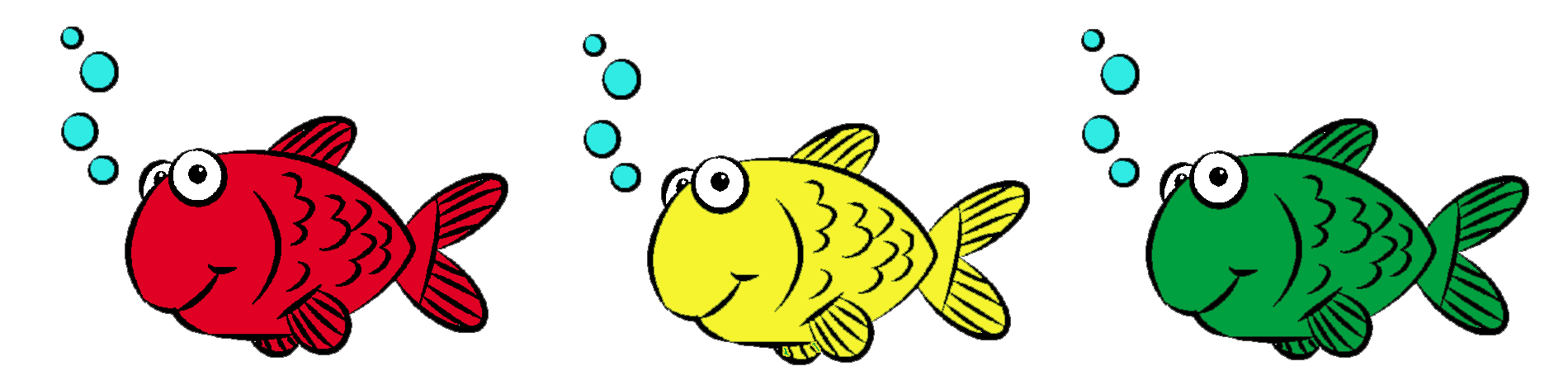 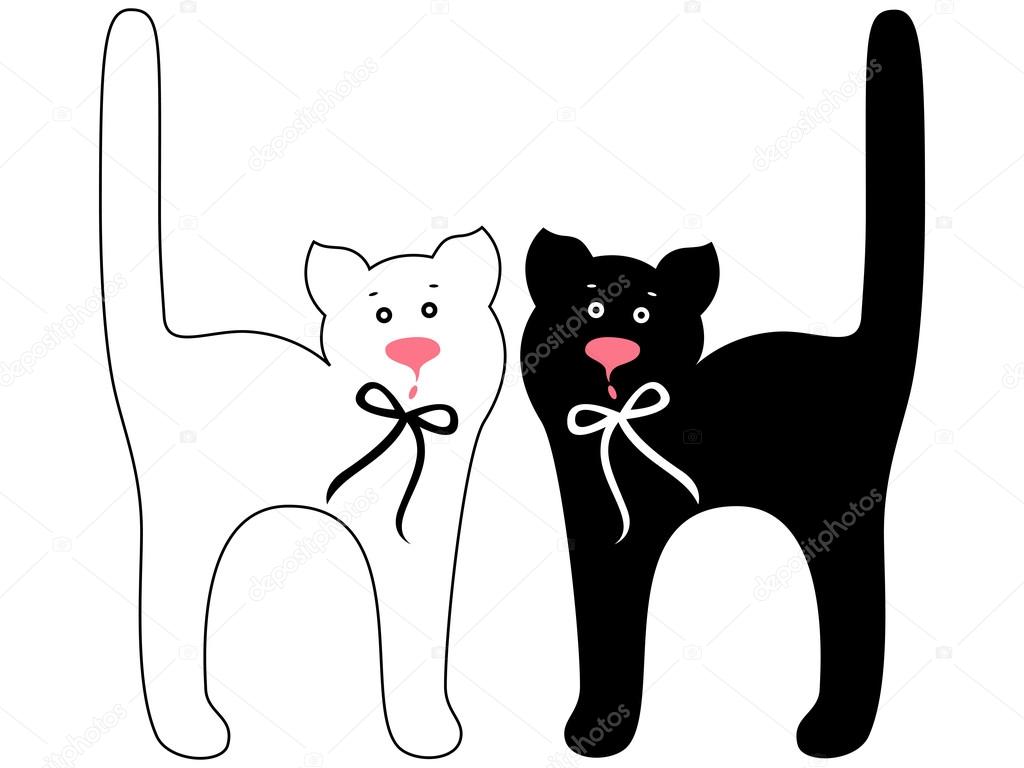 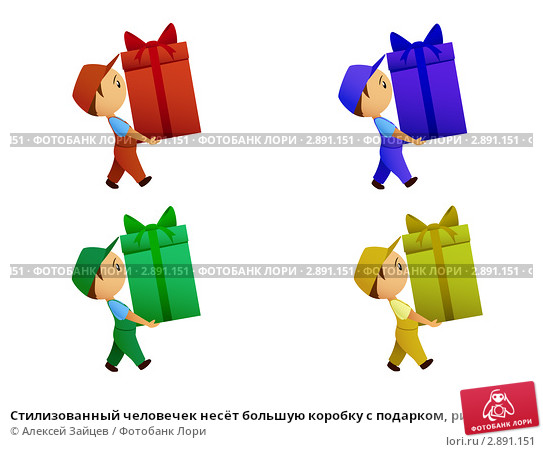 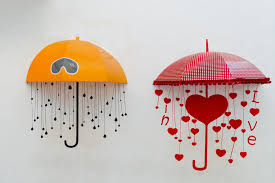 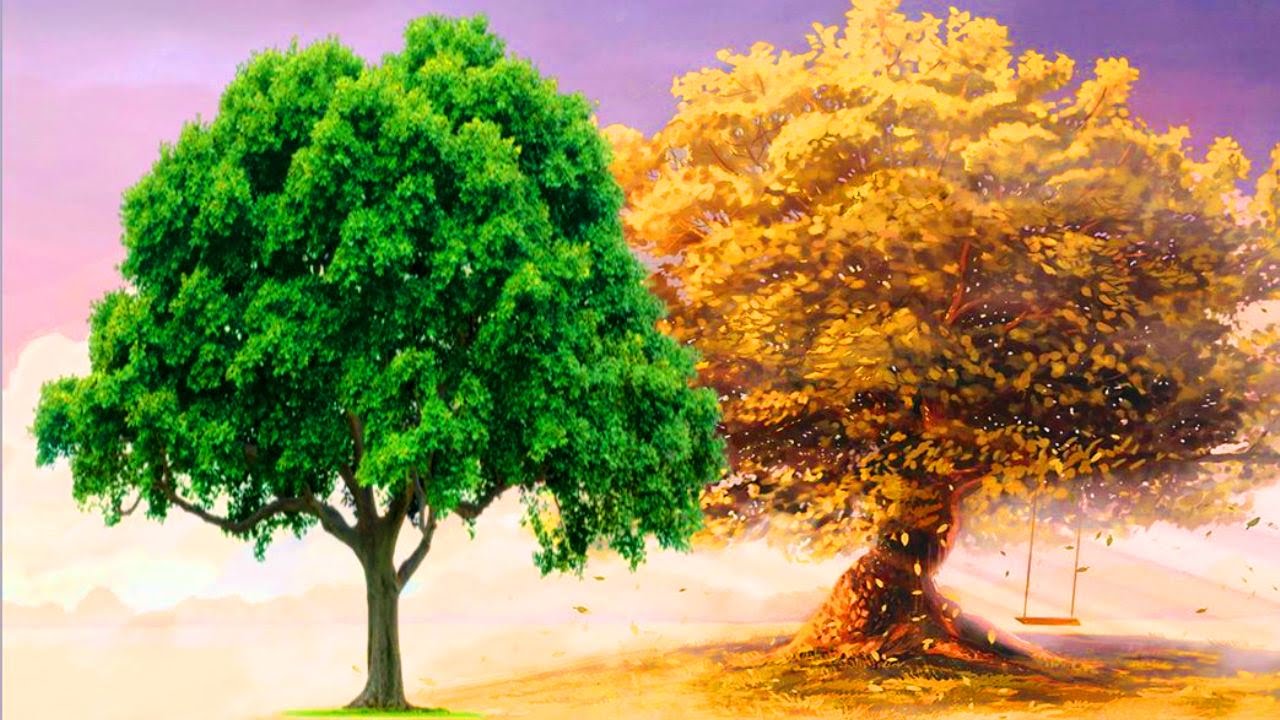 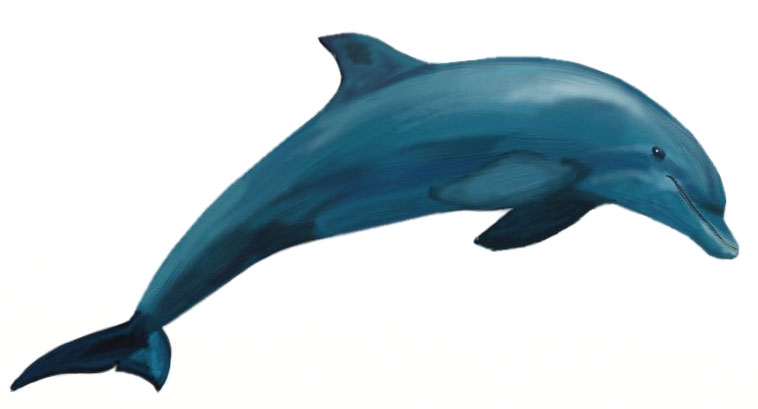 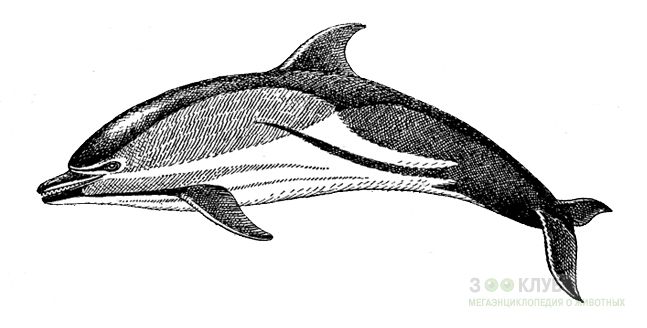 